INITIALES : 	RSG	BC	                                        Légende :   C : conforme   NC : non-conforme	   page 1INITIALES : 	RSG	BC	                                        Légende :   C : conforme   NC : non-conforme	   page 2Comme l’agente de conformité ne peut, dans un délai raisonnable, inspecter  le contenu de tous les tiroirs, armoires, garde-robes, étagères et autres espaces de rangement, la RSG certifie en toute bonne foi, qu’au meilleur de sa connaissance, il n’y a aucun produit dangereux, tranchant, coupant, dangereusement pointu, toxique ou pouvant causer la suffocation (sac de plastique, cordon, objet trop petit pour les poupons) à la portée des enfants.Il est entendu que Le CPE La Mère Schtroumph, ses dirigeants, ses administrateurs, ainsi que ses employés, ne peuvent être tenus responsables des dommages ou incidents pouvant survenir dans les lieux inspectés; étant donné que des modifications peuvent y être apportées et ce, à tout moment et aussi qu’il est impossible, dans un délai raisonnable, de tout voir sur les lieux du service de garde.De par ses visites de surveillance, le bureau coordonnateur s’assure du respect de la Loi et des règlements, notamment du respect des conditions de la reconnaissance. Dans un objectif d’amélioration continue, il informe, fait des recommandations et assure le suivi de la situation. Il appartient à la responsable de service de garde, d’assurer la santé, la sécurité et le bien-être des enfants qu’elle reçoit.Je reconnais avoir pris connaissance de ce rapport et je m’engage à apporter les modifications afin d’assurer la santé, la sécurité et le bien-être des enfants dont j’ai la garde dans les meilleurs délais.Responsable de service de garde                                              Agente de conformité                                                       Heure   page 3RAPPORT DE VISITE   RAPPORT DE VISITE   RAPPORT DE VISITE   RAPPORT DE VISITE   RAPPORT DE VISITE   RAPPORT DE VISITE   RAPPORT DE VISITE   RAPPORT DE VISITE   RAPPORT DE VISITE   RAPPORT DE VISITE   Surveillance  1   2   3                     Renouvellement/Reconnaissance Surveillance  1   2   3                     Renouvellement/Reconnaissance Surveillance  1   2   3                     Renouvellement/Reconnaissance Surveillance  1   2   3                     Renouvellement/Reconnaissance Surveillance  1   2   3                     Renouvellement/Reconnaissance Surveillance  1   2   3                     Renouvellement/Reconnaissance Surveillance  1   2   3                     Renouvellement/Reconnaissance Surveillance  1   2   3                     Renouvellement/Reconnaissance Surveillance  1   2   3                     Renouvellement/Reconnaissance Surveillance  1   2   3                     Renouvellement/Reconnaissance   Changement affectant la reconnaissance           Autre   Changement affectant la reconnaissance           Autre   Changement affectant la reconnaissance           Autre   Changement affectant la reconnaissance           Autre   Changement affectant la reconnaissance           Autre   Changement affectant la reconnaissance           Autre   Changement affectant la reconnaissance           Autre   Changement affectant la reconnaissance           Autre   Changement affectant la reconnaissance           Autre   Changement affectant la reconnaissance           Autre Nom RSG :Nom RSG :Nom RSG :Nom RSG :Nom RSG :Nom RSG :Nom RSG :Nom RSG :Nom RSG :Nom RSG :Nom RSG :Nom RSG :Nom RSG :Nom RSG :Nom RSG :Nom RSG :Nom RSG :Nom RSG :Art. 81 à 83Art. 81 à 83Art. 81 à 83Remplaçant(e) occasionnel(le) :Remplaçant(e) occasionnel(le) :Remplaçant(e) occasionnel(le) :Remplaçant(e) occasionnel(le) :Remplaçant(e) occasionnel(le) :Remplaçant(e) occasionnel(le) :Remplaçant(e) occasionnel(le) :Art. 54Art. 54Art. 54Art. 54Art. 54Assistant(e) :Assistant(e) :Assistant(e) :Assistant(e) :Assistant(e) :Assistant(e) :Assistant(e) :Assistant(e) :Assistant(e) :Assistant(e) :Assistant(e) :Assistant(e) :Assistant(e) :Loi art 52-53Loi art 52-53Loi art 52-53Nombre de place au permis :Nombre de place au permis :Nombre de place au permis :Nombre de place au permis :Nombre de place au permis :Nombre de place au permis :Nombre de place au permis :Autre(s) personne(s) présente(s) :Autre(s) personne(s) présente(s) :Autre(s) personne(s) présente(s) :Autre(s) personne(s) présente(s) :Autre(s) personne(s) présente(s) :Autre(s) personne(s) présente(s) :Autre(s) personne(s) présente(s) :Autre(s) personne(s) présente(s) :Autre(s) personne(s) présente(s) :Autre(s) personne(s) présente(s) :Autre(s) personne(s) présente(s) :Autre(s) personne(s) présente(s) :Autre(s) personne(s) présente(s) :Autre(s) personne(s) présente(s) :Autre(s) personne(s) présente(s) :Autre(s) personne(s) présente(s) :Autre(s) personne(s) présente(s) :Autre(s) personne(s) présente(s) :Date :                                                      Heure :Date :                                                      Heure :Date :                                                      Heure :Date :                                                      Heure :Date :                                                      Heure :Date :                                                      Heure :Date :                                                      Heure :Date :                                                      Heure :Date :                                                      Heure :Date :                                                      Heure :PRÉSENCES DES ENFANTS LORS DE LA VISITE PRÉSENCES DES ENFANTS LORS DE LA VISITE PRÉSENCES DES ENFANTS LORS DE LA VISITE PRÉSENCES DES ENFANTS LORS DE LA VISITE PRÉSENCES DES ENFANTS LORS DE LA VISITE PRÉSENCES DES ENFANTS LORS DE LA VISITE PRÉSENCES DES ENFANTS LORS DE LA VISITE PRÉSENCES DES ENFANTS LORS DE LA VISITE PRÉSENCES DES ENFANTS LORS DE LA VISITE PRÉSENCES DES ENFANTS LORS DE LA VISITE PRÉSENCES DES ENFANTS LORS DE LA VISITE PRÉSENCES DES ENFANTS LORS DE LA VISITE PRÉSENCES DES ENFANTS LORS DE LA VISITE PRÉSENCES DES ENFANTS LORS DE LA VISITE PRÉSENCES DES ENFANTS LORS DE LA VISITE PRÉSENCES DES ENFANTS LORS DE LA VISITE PRÉSENCES DES ENFANTS LORS DE LA VISITE PRÉSENCES DES ENFANTS LORS DE LA VISITE PRÉSENCES DES ENFANTS LORS DE LA VISITE PRÉSENCES DES ENFANTS LORS DE LA VISITE PRÉSENCES DES ENFANTS LORS DE LA VISITE PRÉSENCES DES ENFANTS LORS DE LA VISITE PRÉSENCES DES ENFANTS LORS DE LA VISITE PRÉSENCES DES ENFANTS LORS DE LA VISITE Loi art 52-53Ratio :Ratio :Ratio :Nom de l’enfantNom de l’enfantNom de l’enfantNom de l’enfantNom de l’enfantNom de l’enfantNom de l’enfantNom de l’enfantNom de l’enfantNom de l’enfantNom de l’enfantNom de l’enfantNom de l’enfantâgeâgeâgeâgePrésent(e)Présent(e)Absent(e)Absent(e)Absent(e)Absent(e)Pas arrivé(e)Déjà parti (e)CommentaireCommentaireCommentaire1. 1. 1. 1. 1. 1. 1. 1. 1. 1. 1. 1. 1. 2.2.2.2.2.2.2.2.2.2.2.2.2.3.3.3.3.3.3.3.3.3.3.3.3.3.4.4.4.4.4.4.4.4.4.4.4.4.4.5.5.5.5.5.5.5.5.5.5.5.5.5.6.6.6.6.6.6.6.6.6.6.6.6.6.7.7.7.7.7.7.7.7.7.7.7.7.7.8.8.8.8.8.8.8.8.8.8.8.8.8.9.9.9.9.9.9.9.9.9.9.9.9.9.Art. 110. MENU DU JOUR selon le GACArt. 110. MENU DU JOUR selon le GACArt. 110. MENU DU JOUR selon le GACArt. 110. MENU DU JOUR selon le GACArt. 110. MENU DU JOUR selon le GACArt. 110. MENU DU JOUR selon le GACArt. 110. MENU DU JOUR selon le GACArt. 110. MENU DU JOUR selon le GACArt. 110. MENU DU JOUR selon le GACArt. 110. MENU DU JOUR selon le GACArt. 110. MENU DU JOUR selon le GACArt. 110. MENU DU JOUR selon le GACArt. 110. MENU DU JOUR selon le GACArt. 110. MENU DU JOUR selon le GACArt. 110. MENU DU JOUR selon le GAC Légumes et fruits    Produits céréaliers   Produits laitiers   Viande et substituts Légumes et fruits    Produits céréaliers   Produits laitiers   Viande et substituts Légumes et fruits    Produits céréaliers   Produits laitiers   Viande et substituts Légumes et fruits    Produits céréaliers   Produits laitiers   Viande et substituts Légumes et fruits    Produits céréaliers   Produits laitiers   Viande et substituts Légumes et fruits    Produits céréaliers   Produits laitiers   Viande et substituts Légumes et fruits    Produits céréaliers   Produits laitiers   Viande et substituts Légumes et fruits    Produits céréaliers   Produits laitiers   Viande et substituts Légumes et fruits    Produits céréaliers   Produits laitiers   Viande et substituts Légumes et fruits    Produits céréaliers   Produits laitiers   Viande et substituts Légumes et fruits    Produits céréaliers   Produits laitiers   Viande et substituts Légumes et fruits    Produits céréaliers   Produits laitiers   Viande et substituts Légumes et fruits    Produits céréaliers   Produits laitiers   Viande et substitutsObservéObservéObservéObservéObservéObservéArt. 112CNCNCVerbal, babillard, agenda, courrielVerbal, babillard, agenda, courrielVerbal, babillard, agenda, courrielVerbal, babillard, agenda, courrielVerbal, babillard, agenda, courrielVerbal, babillard, agenda, courrielVerbal, babillard, agenda, courrielVerbal, babillard, agenda, courrielVerbal, babillard, agenda, courrielVerbal, babillard, agenda, courrielEauEau  servie à volonté  servie à volonté  servie à volonté  servie à volonté  servie à volonté  servie à volontéOuiOuiNonNonNonNonInfo parentAutre :Autre :Autre :Autre :Autre :Autre :Autre :Autre :Autre :Autre :Commentaires :Commentaires :Commentaires :Commentaires :Commentaires :Commentaires :Commentaires :Commentaires :Collation am :Collation am :Collation am :Collation am :Collation am :Collation am :Collation am :Collation am :Collation am :Collation am :Collation am :Collation am :Collation am :Collation am :Collation am :Collation am :Collation am :Collation am :Collation am :Collation am :Collation am :Collation am :Dîner :    Dîner :    Dîner :    Dîner :    Dîner :    Dîner :    Dîner :    Dîner :    Dîner :    Dîner :    Dîner :    Dîner :    Dîner :    Dîner :    Dîner :    Dîner :    Dîner :    Dîner :    Dîner :    Dîner :    Dîner :    Dîner :    Collation pm :Collation pm :Collation pm :Collation pm :Collation pm :Collation pm :Collation pm :Collation pm :Collation pm :Collation pm :Collation pm :Collation pm :Collation pm :Collation pm :Collation pm :Collation pm :Collation pm :Collation pm :Collation pm :Collation pm :Collation pm :Collation pm :Aliments à limiter :Aliments à limiter :Aliments à limiter :Aliments à limiter :Aliments à limiter :Aliments à limiter :Aliments à limiter :Aliments à limiter :Aliments à limiter :Aliments à limiter :Aliments à limiter :Aliments à limiter :Aliments à limiter :Aliments à limiter :Aliments à limiter :Aliments à limiter :Aliments à limiter :Aliments à limiter : Amélioration demandée Amélioration demandée Amélioration demandée Amélioration demandée Amélioration demandée Amélioration demandée Amélioration demandée Amélioration demandée Amélioration demandée Amélioration demandée113Aliments conservés/servis dans des conditions sanitaires  Aliments conservés/servis dans des conditions sanitaires  Aliments conservés/servis dans des conditions sanitaires  Aliments conservés/servis dans des conditions sanitaires  Aliments conservés/servis dans des conditions sanitaires  Aliments conservés/servis dans des conditions sanitaires  Aliments conservés/servis dans des conditions sanitaires  Aliments conservés/servis dans des conditions sanitaires  Aliments conservés/servis dans des conditions sanitaires  Aliments conservés/servis dans des conditions sanitaires  Aliments conservés/servis dans des conditions sanitaires  Aliments conservés/servis dans des conditions sanitaires  Aliments conservés/servis dans des conditions sanitaires  Aliments conservés/servis dans des conditions sanitaires  Aliments conservés/servis dans des conditions sanitaires  Aliments conservés/servis dans des conditions sanitaires  Aliments conservés/servis dans des conditions sanitaires   conforme    conforme    conforme    Non-conforme Non-conforme Non-conforme Non-conforme Non-conforme Non-conforme Non-conformeHYGIÈNE ET SALUBRITÉHYGIÈNE ET SALUBRITÉHYGIÈNE ET SALUBRITÉHYGIÈNE ET SALUBRITÉHYGIÈNE ET SALUBRITÉHYGIÈNE ET SALUBRITÉHYGIÈNE ET SALUBRITÉHYGIÈNE ET SALUBRITÉHYGIÈNE ET SALUBRITÉHYGIÈNE ET SALUBRITÉHYGIÈNE ET SALUBRITÉHYGIÈNE ET SALUBRITÉHYGIÈNE ET SALUBRITÉHYGIÈNE ET SALUBRITÉHYGIÈNE ET SALUBRITÉHYGIÈNE ET SALUBRITÉHYGIÈNE ET SALUBRITÉHYGIÈNE ET SALUBRITÉCCNCCommentaireCommentaireCommentaireCommentaireCommentaireCommentaireCommentaire87878787Lavabo accessible aux enfantsLavabo accessible aux enfantsLavabo accessible aux enfantsLavabo accessible aux enfantsLavabo accessible aux enfantsLavabo accessible aux enfantsLavabo accessible aux enfantsLavabo accessible aux enfantsLavabo accessible aux enfantsLavabo accessible aux enfantsLavabo accessible aux enfantsLavabo accessible aux enfantsLavabo accessible aux enfantsLavabo accessible aux enfants51.551.551.551.5Lavage des mains adéquat/une débarbouillette par enfant à chaque repasLavage des mains adéquat/une débarbouillette par enfant à chaque repasLavage des mains adéquat/une débarbouillette par enfant à chaque repasLavage des mains adéquat/une débarbouillette par enfant à chaque repasLavage des mains adéquat/une débarbouillette par enfant à chaque repasLavage des mains adéquat/une débarbouillette par enfant à chaque repasLavage des mains adéquat/une débarbouillette par enfant à chaque repasLavage des mains adéquat/une débarbouillette par enfant à chaque repasLavage des mains adéquat/une débarbouillette par enfant à chaque repasLavage des mains adéquat/une débarbouillette par enfant à chaque repasLavage des mains adéquat/une débarbouillette par enfant à chaque repasLavage des mains adéquat/une débarbouillette par enfant à chaque repasLavage des mains adéquat/une débarbouillette par enfant à chaque repasLavage des mains adéquat/une débarbouillette par enfant à chaque repasListe téléphoniqueListe téléphoniqueListe téléphoniqueListe téléphoniqueListe téléphoniqueListe téléphoniqueListe téléphoniqueListe téléphoniqueListe téléphoniqueListe téléphoniqueListe téléphoniqueListe téléphoniqueListe téléphoniqueListe téléphoniqueListe téléphoniqueListe téléphoniqueListe téléphoniqueListe téléphoniqueCCNCCommentaireCommentaireCommentaireCommentaireCommentaireCommentaireCommentaire101.1101.1101.1101.1Centre antipoison (affiché)Centre antipoison (affiché)Centre antipoison (affiché)Centre antipoison (affiché)Centre antipoison (affiché)Centre antipoison (affiché)Centre antipoison (affiché)Centre antipoison (affiché)Centre antipoison (affiché)Centre antipoison (affiché)Centre antipoison (affiché)Centre antipoison (affiché)Centre antipoison (affiché)Centre antipoison (affiché)101.2101.2101.2101.2Remplaçante d’urgence (affiché)Remplaçante d’urgence (affiché)Remplaçante d’urgence (affiché)Remplaçante d’urgence (affiché)Remplaçante d’urgence (affiché)Remplaçante d’urgence (affiché)Remplaçante d’urgence (affiché)Remplaçante d’urgence (affiché)Remplaçante d’urgence (affiché)Remplaçante d’urgence (affiché)Remplaçante d’urgence (affiché)Remplaçante d’urgence (affiché)Remplaçante d’urgence (affiché)Remplaçante d’urgence (affiché)101.3101.3101.3101.3CLSC (affiché)CLSC (affiché)CLSC (affiché)CLSC (affiché)CLSC (affiché)CLSC (affiché)CLSC (affiché)CLSC (affiché)CLSC (affiché)CLSC (affiché)CLSC (affiché)CLSC (affiché)CLSC (affiché)CLSC (affiché)101.1101.1101.1101.1Liste à jour des parents (près du téléphone)Liste à jour des parents (près du téléphone)Liste à jour des parents (près du téléphone)Liste à jour des parents (près du téléphone)Liste à jour des parents (près du téléphone)Liste à jour des parents (près du téléphone)Liste à jour des parents (près du téléphone)Liste à jour des parents (près du téléphone)Liste à jour des parents (près du téléphone)Liste à jour des parents (près du téléphone)Liste à jour des parents (près du téléphone)Liste à jour des parents (près du téléphone)Liste à jour des parents (près du téléphone)Liste à jour des parents (près du téléphone)101 & 5101 & 5101 & 5101 & 5Remplaçante occasionnelle (près du téléphone)Remplaçante occasionnelle (près du téléphone)Remplaçante occasionnelle (près du téléphone)Remplaçante occasionnelle (près du téléphone)Remplaçante occasionnelle (près du téléphone)Remplaçante occasionnelle (près du téléphone)Remplaçante occasionnelle (près du téléphone)Remplaçante occasionnelle (près du téléphone)Remplaçante occasionnelle (près du téléphone)Remplaçante occasionnelle (près du téléphone)Remplaçante occasionnelle (près du téléphone)Remplaçante occasionnelle (près du téléphone)Remplaçante occasionnelle (près du téléphone)Remplaçante occasionnelle (près du téléphone)91.191.191.191.1Avoir  un téléphone autre qu’un cellulaireAvoir  un téléphone autre qu’un cellulaireAvoir  un téléphone autre qu’un cellulaireAvoir  un téléphone autre qu’un cellulaireAvoir  un téléphone autre qu’un cellulaireAvoir  un téléphone autre qu’un cellulaireAvoir  un téléphone autre qu’un cellulaireAvoir  un téléphone autre qu’un cellulaireAvoir  un téléphone autre qu’un cellulaireAvoir  un téléphone autre qu’un cellulaireAvoir  un téléphone autre qu’un cellulaireAvoir  un téléphone autre qu’un cellulaireAvoir  un téléphone autre qu’un cellulaireAvoir  un téléphone autre qu’un cellulaireART. 5ART. 5ART. 5ART. 5APPLICATION DU PROGRAMME ÉDUCATIF/Activités permettant d’atteindre les objectifs prévus à l’article de la Loi 5APPLICATION DU PROGRAMME ÉDUCATIF/Activités permettant d’atteindre les objectifs prévus à l’article de la Loi 5APPLICATION DU PROGRAMME ÉDUCATIF/Activités permettant d’atteindre les objectifs prévus à l’article de la Loi 5APPLICATION DU PROGRAMME ÉDUCATIF/Activités permettant d’atteindre les objectifs prévus à l’article de la Loi 5APPLICATION DU PROGRAMME ÉDUCATIF/Activités permettant d’atteindre les objectifs prévus à l’article de la Loi 5APPLICATION DU PROGRAMME ÉDUCATIF/Activités permettant d’atteindre les objectifs prévus à l’article de la Loi 5APPLICATION DU PROGRAMME ÉDUCATIF/Activités permettant d’atteindre les objectifs prévus à l’article de la Loi 5APPLICATION DU PROGRAMME ÉDUCATIF/Activités permettant d’atteindre les objectifs prévus à l’article de la Loi 5APPLICATION DU PROGRAMME ÉDUCATIF/Activités permettant d’atteindre les objectifs prévus à l’article de la Loi 5APPLICATION DU PROGRAMME ÉDUCATIF/Activités permettant d’atteindre les objectifs prévus à l’article de la Loi 5APPLICATION DU PROGRAMME ÉDUCATIF/Activités permettant d’atteindre les objectifs prévus à l’article de la Loi 5APPLICATION DU PROGRAMME ÉDUCATIF/Activités permettant d’atteindre les objectifs prévus à l’article de la Loi 5APPLICATION DU PROGRAMME ÉDUCATIF/Activités permettant d’atteindre les objectifs prévus à l’article de la Loi 5APPLICATION DU PROGRAMME ÉDUCATIF/Activités permettant d’atteindre les objectifs prévus à l’article de la Loi 5APPLICATION DU PROGRAMME ÉDUCATIF/Activités permettant d’atteindre les objectifs prévus à l’article de la Loi 5APPLICATION DU PROGRAMME ÉDUCATIF/Activités permettant d’atteindre les objectifs prévus à l’article de la Loi 5APPLICATION DU PROGRAMME ÉDUCATIF/Activités permettant d’atteindre les objectifs prévus à l’article de la Loi 5APPLICATION DU PROGRAMME ÉDUCATIF/Activités permettant d’atteindre les objectifs prévus à l’article de la Loi 5APPLICATION DU PROGRAMME ÉDUCATIF/Activités permettant d’atteindre les objectifs prévus à l’article de la Loi 5APPLICATION DU PROGRAMME ÉDUCATIF/Activités permettant d’atteindre les objectifs prévus à l’article de la Loi 5APPLICATION DU PROGRAMME ÉDUCATIF/Activités permettant d’atteindre les objectifs prévus à l’article de la Loi 5APPLICATION DU PROGRAMME ÉDUCATIF/Activités permettant d’atteindre les objectifs prévus à l’article de la Loi 5APPLICATION DU PROGRAMME ÉDUCATIF/Activités permettant d’atteindre les objectifs prévus à l’article de la Loi 5APPLICATION DU PROGRAMME ÉDUCATIF/Activités permettant d’atteindre les objectifs prévus à l’article de la Loi 5À mon arrivée les enfants font : À mon arrivée les enfants font : À mon arrivée les enfants font : À mon arrivée les enfants font : À mon arrivée les enfants font : À mon arrivée les enfants font : À mon arrivée les enfants font : À mon arrivée les enfants font : À mon arrivée les enfants font : À mon arrivée les enfants font : À mon arrivée les enfants font : À mon arrivée les enfants font : À mon arrivée les enfants font : À mon arrivée les enfants font : À mon arrivée les enfants font : À mon arrivée les enfants font : À mon arrivée les enfants font : À mon arrivée les enfants font : À mon arrivée les enfants font : À mon arrivée les enfants font : À mon arrivée les enfants font : À mon arrivée les enfants font : À mon arrivée les enfants font : À mon arrivée les enfants font : À mon arrivée les enfants font : À mon arrivée les enfants font : À mon arrivée les enfants font : À mon arrivée les enfants font : Aperçu de la journée dit par la RSG :Aperçu de la journée dit par la RSG :Aperçu de la journée dit par la RSG :Aperçu de la journée dit par la RSG :Aperçu de la journée dit par la RSG :Aperçu de la journée dit par la RSG :Aperçu de la journée dit par la RSG :Aperçu de la journée dit par la RSG :Aperçu de la journée dit par la RSG :Aperçu de la journée dit par la RSG :Aperçu de la journée dit par la RSG :Aperçu de la journée dit par la RSG :Aperçu de la journée dit par la RSG :Aperçu de la journée dit par la RSG :Aperçu de la journée dit par la RSG :Aperçu de la journée dit par la RSG :Aperçu de la journée dit par la RSG :Aperçu de la journée dit par la RSG :Aperçu de la journée dit par la RSG :Aperçu de la journée dit par la RSG :Aperçu de la journée dit par la RSG :Aperçu de la journée dit par la RSG :Aperçu de la journée dit par la RSG :Aperçu de la journée dit par la RSG :Aperçu de la journée dit par la RSG :Aperçu de la journée dit par la RSG :Aperçu de la journée dit par la RSG :Aperçu de la journée dit par la RSG :Planification de la semaine :Planification de la semaine :Planification de la semaine :Planification de la semaine :Planification de la semaine :Planification de la semaine :Planification de la semaine :Planification de la semaine :Planification de la semaine :Planification de la semaine :Planification de la semaine :Planification de la semaine :Planification de la semaine :Planification de la semaine :Planification de la semaine :Planification de la semaine :Planification de la semaine :Planification de la semaine :Planification de la semaine :Planification de la semaine :Planification de la semaine :Planification de la semaine :Planification de la semaine :Planification de la semaine :Planification de la semaine :Planification de la semaine :Planification de la semaine :Planification de la semaine :Les enfants jouent avec du matériel diversifié : À l’intérieur  Observé   OUI     NON                                     À l’extérieur  Observé   OUI     NONLes enfants jouent avec du matériel diversifié : À l’intérieur  Observé   OUI     NON                                     À l’extérieur  Observé   OUI     NONLes enfants jouent avec du matériel diversifié : À l’intérieur  Observé   OUI     NON                                     À l’extérieur  Observé   OUI     NONLes enfants jouent avec du matériel diversifié : À l’intérieur  Observé   OUI     NON                                     À l’extérieur  Observé   OUI     NONLes enfants jouent avec du matériel diversifié : À l’intérieur  Observé   OUI     NON                                     À l’extérieur  Observé   OUI     NONLes enfants jouent avec du matériel diversifié : À l’intérieur  Observé   OUI     NON                                     À l’extérieur  Observé   OUI     NONLes enfants jouent avec du matériel diversifié : À l’intérieur  Observé   OUI     NON                                     À l’extérieur  Observé   OUI     NONLes enfants jouent avec du matériel diversifié : À l’intérieur  Observé   OUI     NON                                     À l’extérieur  Observé   OUI     NONLes enfants jouent avec du matériel diversifié : À l’intérieur  Observé   OUI     NON                                     À l’extérieur  Observé   OUI     NONLes enfants jouent avec du matériel diversifié : À l’intérieur  Observé   OUI     NON                                     À l’extérieur  Observé   OUI     NONLes enfants jouent avec du matériel diversifié : À l’intérieur  Observé   OUI     NON                                     À l’extérieur  Observé   OUI     NONLes enfants jouent avec du matériel diversifié : À l’intérieur  Observé   OUI     NON                                     À l’extérieur  Observé   OUI     NONLes enfants jouent avec du matériel diversifié : À l’intérieur  Observé   OUI     NON                                     À l’extérieur  Observé   OUI     NONLes enfants jouent avec du matériel diversifié : À l’intérieur  Observé   OUI     NON                                     À l’extérieur  Observé   OUI     NONLes enfants jouent avec du matériel diversifié : À l’intérieur  Observé   OUI     NON                                     À l’extérieur  Observé   OUI     NONLes enfants jouent avec du matériel diversifié : À l’intérieur  Observé   OUI     NON                                     À l’extérieur  Observé   OUI     NONLes enfants jouent avec du matériel diversifié : À l’intérieur  Observé   OUI     NON                                     À l’extérieur  Observé   OUI     NONLes enfants jouent avec du matériel diversifié : À l’intérieur  Observé   OUI     NON                                     À l’extérieur  Observé   OUI     NONLes enfants jouent avec du matériel diversifié : À l’intérieur  Observé   OUI     NON                                     À l’extérieur  Observé   OUI     NONLes enfants jouent avec du matériel diversifié : À l’intérieur  Observé   OUI     NON                                     À l’extérieur  Observé   OUI     NONLes enfants jouent avec du matériel diversifié : À l’intérieur  Observé   OUI     NON                                     À l’extérieur  Observé   OUI     NONLes enfants jouent avec du matériel diversifié : À l’intérieur  Observé   OUI     NON                                     À l’extérieur  Observé   OUI     NONLes enfants jouent avec du matériel diversifié : À l’intérieur  Observé   OUI     NON                                     À l’extérieur  Observé   OUI     NONLes enfants jouent avec du matériel diversifié : À l’intérieur  Observé   OUI     NON                                     À l’extérieur  Observé   OUI     NONLes enfants jouent avec du matériel diversifié : À l’intérieur  Observé   OUI     NON                                     À l’extérieur  Observé   OUI     NONLes enfants jouent avec du matériel diversifié : À l’intérieur  Observé   OUI     NON                                     À l’extérieur  Observé   OUI     NONLes enfants jouent avec du matériel diversifié : À l’intérieur  Observé   OUI     NON                                     À l’extérieur  Observé   OUI     NONLes enfants jouent avec du matériel diversifié : À l’intérieur  Observé   OUI     NON                                     À l’extérieur  Observé   OUI     NONArt. 114Art. 114Art. 114Art. 114Sorties chaque jour à l’extérieur Sorties chaque jour à l’extérieur Sorties chaque jour à l’extérieur Sorties chaque jour à l’extérieur Sorties chaque jour à l’extérieur Sorties chaque jour à l’extérieur Sorties chaque jour à l’extérieur Sorties chaque jour à l’extérieur Sorties chaque jour à l’extérieur Sorties chaque jour à l’extérieur Sorties chaque jour à l’extérieur Sorties chaque jour à l’extérieur Sorties chaque jour à l’extérieur Sorties chaque jour à l’extérieur  AM           PM                 Observé   OUI     NON AM           PM                 Observé   OUI     NON AM           PM                 Observé   OUI     NON AM           PM                 Observé   OUI     NON AM           PM                 Observé   OUI     NON AM           PM                 Observé   OUI     NON AM           PM                 Observé   OUI     NON AM           PM                 Observé   OUI     NON AM           PM                 Observé   OUI     NON AM           PM                 Observé   OUI     NONTempérature extérieure aujourd’hui :Température extérieure aujourd’hui :Température extérieure aujourd’hui :Température extérieure aujourd’hui :Température extérieure aujourd’hui :Température extérieure aujourd’hui :Température extérieure aujourd’hui :Température extérieure aujourd’hui :Température extérieure aujourd’hui :Température extérieure aujourd’hui :Température extérieure aujourd’hui :Température extérieure aujourd’hui : Pluie Pluie Pluie Pluie Neige Neige Dans la cour       Promenade         Au parcCommentaires :  Dans la cour       Promenade         Au parcCommentaires :  Dans la cour       Promenade         Au parcCommentaires :  Dans la cour       Promenade         Au parcCommentaires :  Dans la cour       Promenade         Au parcCommentaires :  Dans la cour       Promenade         Au parcCommentaires :  Dans la cour       Promenade         Au parcCommentaires :  Dans la cour       Promenade         Au parcCommentaires :  Dans la cour       Promenade         Au parcCommentaires :  Dans la cour       Promenade         Au parcCommentaires : Température extérieure aujourd’hui :Température extérieure aujourd’hui :Température extérieure aujourd’hui :Température extérieure aujourd’hui :Température extérieure aujourd’hui :Température extérieure aujourd’hui :Température extérieure aujourd’hui :Température extérieure aujourd’hui :Température extérieure aujourd’hui :Température extérieure aujourd’hui :Température extérieure aujourd’hui :Température extérieure aujourd’hui : Soleil Soleil Soleil Soleil Nuageux Nuageux Dans la cour       Promenade         Au parcCommentaires :  Dans la cour       Promenade         Au parcCommentaires :  Dans la cour       Promenade         Au parcCommentaires :  Dans la cour       Promenade         Au parcCommentaires :  Dans la cour       Promenade         Au parcCommentaires :  Dans la cour       Promenade         Au parcCommentaires :  Dans la cour       Promenade         Au parcCommentaires :  Dans la cour       Promenade         Au parcCommentaires :  Dans la cour       Promenade         Au parcCommentaires :  Dans la cour       Promenade         Au parcCommentaires : RÉSIDENCE, ÉQUIPEMENT ET MOBILIER DES SDGRÉSIDENCE, ÉQUIPEMENT ET MOBILIER DES SDGRÉSIDENCE, ÉQUIPEMENT ET MOBILIER DES SDGRÉSIDENCE, ÉQUIPEMENT ET MOBILIER DES SDGRÉSIDENCE, ÉQUIPEMENT ET MOBILIER DES SDGRÉSIDENCE, ÉQUIPEMENT ET MOBILIER DES SDGRÉSIDENCE, ÉQUIPEMENT ET MOBILIER DES SDGRÉSIDENCE, ÉQUIPEMENT ET MOBILIER DES SDGRÉSIDENCE, ÉQUIPEMENT ET MOBILIER DES SDGRÉSIDENCE, ÉQUIPEMENT ET MOBILIER DES SDGRÉSIDENCE, ÉQUIPEMENT ET MOBILIER DES SDGRÉSIDENCE, ÉQUIPEMENT ET MOBILIER DES SDGRÉSIDENCE, ÉQUIPEMENT ET MOBILIER DES SDGRÉSIDENCE, ÉQUIPEMENT ET MOBILIER DES SDGRÉSIDENCE, ÉQUIPEMENT ET MOBILIER DES SDGRÉSIDENCE, ÉQUIPEMENT ET MOBILIER DES SDGRÉSIDENCE, ÉQUIPEMENT ET MOBILIER DES SDGRÉSIDENCE, ÉQUIPEMENT ET MOBILIER DES SDGCCNCCommentaireCommentaireCommentaireCommentaireCommentaireCommentaireCommentaire878787Portes fermées ou barrières pour les pièces réservées aux membres de la famille (à moins qu’un adulte ne s’y trouve)Portes fermées ou barrières pour les pièces réservées aux membres de la famille (à moins qu’un adulte ne s’y trouve)Portes fermées ou barrières pour les pièces réservées aux membres de la famille (à moins qu’un adulte ne s’y trouve)Portes fermées ou barrières pour les pièces réservées aux membres de la famille (à moins qu’un adulte ne s’y trouve)Portes fermées ou barrières pour les pièces réservées aux membres de la famille (à moins qu’un adulte ne s’y trouve)Portes fermées ou barrières pour les pièces réservées aux membres de la famille (à moins qu’un adulte ne s’y trouve)Portes fermées ou barrières pour les pièces réservées aux membres de la famille (à moins qu’un adulte ne s’y trouve)Portes fermées ou barrières pour les pièces réservées aux membres de la famille (à moins qu’un adulte ne s’y trouve)Portes fermées ou barrières pour les pièces réservées aux membres de la famille (à moins qu’un adulte ne s’y trouve)Portes fermées ou barrières pour les pièces réservées aux membres de la famille (à moins qu’un adulte ne s’y trouve)Portes fermées ou barrières pour les pièces réservées aux membres de la famille (à moins qu’un adulte ne s’y trouve)Portes fermées ou barrières pour les pièces réservées aux membres de la famille (à moins qu’un adulte ne s’y trouve)Portes fermées ou barrières pour les pièces réservées aux membres de la famille (à moins qu’un adulte ne s’y trouve)Portes fermées ou barrières pour les pièces réservées aux membres de la famille (à moins qu’un adulte ne s’y trouve)Portes fermées ou barrières pour les pièces réservées aux membres de la famille (à moins qu’un adulte ne s’y trouve)JEUX, MATÉRIEL ÉDUCATIFJEUX, MATÉRIEL ÉDUCATIFJEUX, MATÉRIEL ÉDUCATIFJEUX, MATÉRIEL ÉDUCATIFJEUX, MATÉRIEL ÉDUCATIFJEUX, MATÉRIEL ÉDUCATIFJEUX, MATÉRIEL ÉDUCATIFJEUX, MATÉRIEL ÉDUCATIFJEUX, MATÉRIEL ÉDUCATIFJEUX, MATÉRIEL ÉDUCATIFJEUX, MATÉRIEL ÉDUCATIFJEUX, MATÉRIEL ÉDUCATIFJEUX, MATÉRIEL ÉDUCATIFJEUX, MATÉRIEL ÉDUCATIFJEUX, MATÉRIEL ÉDUCATIFJEUX, MATÉRIEL ÉDUCATIFJEUX, MATÉRIEL ÉDUCATIFSALLE DE JEUSALLE DE JEUSALLE DE JEUSALLE DE JEUSALLE DE JEUSALLE DE JEUSALLE DE JEUSALLE DE JEUSALLE DE JEUSALLE DE JEUCCNCNCNCCommentaireCommentaireCommentaireCommentaireCNCCommentaire91.5Selon le nombre d’enfants Selon le nombre d’enfants Selon le nombre d’enfants Selon le nombre d’enfants Selon le nombre d’enfants Selon le nombre d’enfants Selon le nombre d’enfants Selon le nombre d’enfants 51.651.6Espace suffisant au nombre et à l’âge des enfantsEspace suffisant au nombre et à l’âge des enfantsEspace suffisant au nombre et à l’âge des enfantsEspace suffisant au nombre et à l’âge des enfantsEspace suffisant au nombre et à l’âge des enfants91.5Selon le nombre d’enfants Selon le nombre d’enfants Selon le nombre d’enfants Selon le nombre d’enfants Selon le nombre d’enfants Selon le nombre d’enfants Selon le nombre d’enfants Selon le nombre d’enfants 51.651.6Espace suffisant au nombre et à l’âge des enfantsEspace suffisant au nombre et à l’âge des enfantsEspace suffisant au nombre et à l’âge des enfantsEspace suffisant au nombre et à l’âge des enfantsEspace suffisant au nombre et à l’âge des enfants91.5Selon l’âge des enfantsSelon l’âge des enfantsSelon l’âge des enfantsSelon l’âge des enfantsSelon l’âge des enfantsSelon l’âge des enfantsSelon l’âge des enfantsSelon l’âge des enfants51.551.5Éclairage adéquatÉclairage adéquatÉclairage adéquatÉclairage adéquatÉclairage adéquat91.5Accessible et disponible aux enfantsAccessible et disponible aux enfantsAccessible et disponible aux enfantsAccessible et disponible aux enfantsAccessible et disponible aux enfantsAccessible et disponible aux enfantsAccessible et disponible aux enfantsAccessible et disponible aux enfants8787Fenêtre avec vue sur l’extérieurFenêtre avec vue sur l’extérieurFenêtre avec vue sur l’extérieurFenêtre avec vue sur l’extérieurFenêtre avec vue sur l’extérieur91.5Pertinent  au prog. éducatifPertinent  au prog. éducatifPertinent  au prog. éducatifPertinent  au prog. éducatifPertinent  au prog. éducatifPertinent  au prog. éducatifPertinent  au prog. éducatifPertinent  au prog. éducatif115115Audiovisuel éducatifAudiovisuel éducatifAudiovisuel éducatifAudiovisuel éducatifAudiovisuel éducatif92Bon état, propreBon état, propreBon état, propreBon état, propreBon état, propreBon état, propreBon état, propreBon état, propre103103Matériel de jeu Conforme, sécuritaire, robuste lavableMatériel de jeu Conforme, sécuritaire, robuste lavableMatériel de jeu Conforme, sécuritaire, robuste lavableMatériel de jeu Conforme, sécuritaire, robuste lavableMatériel de jeu Conforme, sécuritaire, robuste lavable113. Le prestataire de services de garde doit conserver et servir, dans des conditions sanitaires et à la température appropriée, les aliments préparés ou apportés.113. Le prestataire de services de garde doit conserver et servir, dans des conditions sanitaires et à la température appropriée, les aliments préparés ou apportés.113. Le prestataire de services de garde doit conserver et servir, dans des conditions sanitaires et à la température appropriée, les aliments préparés ou apportés.113. Le prestataire de services de garde doit conserver et servir, dans des conditions sanitaires et à la température appropriée, les aliments préparés ou apportés.113. Le prestataire de services de garde doit conserver et servir, dans des conditions sanitaires et à la température appropriée, les aliments préparés ou apportés.113. Le prestataire de services de garde doit conserver et servir, dans des conditions sanitaires et à la température appropriée, les aliments préparés ou apportés.113. Le prestataire de services de garde doit conserver et servir, dans des conditions sanitaires et à la température appropriée, les aliments préparés ou apportés.113. Le prestataire de services de garde doit conserver et servir, dans des conditions sanitaires et à la température appropriée, les aliments préparés ou apportés.113. Le prestataire de services de garde doit conserver et servir, dans des conditions sanitaires et à la température appropriée, les aliments préparés ou apportés.113. Le prestataire de services de garde doit conserver et servir, dans des conditions sanitaires et à la température appropriée, les aliments préparés ou apportés.113. Le prestataire de services de garde doit conserver et servir, dans des conditions sanitaires et à la température appropriée, les aliments préparés ou apportés.113. Le prestataire de services de garde doit conserver et servir, dans des conditions sanitaires et à la température appropriée, les aliments préparés ou apportés.113. Le prestataire de services de garde doit conserver et servir, dans des conditions sanitaires et à la température appropriée, les aliments préparés ou apportés.113. Le prestataire de services de garde doit conserver et servir, dans des conditions sanitaires et à la température appropriée, les aliments préparés ou apportés.113. Le prestataire de services de garde doit conserver et servir, dans des conditions sanitaires et à la température appropriée, les aliments préparés ou apportés.113. Le prestataire de services de garde doit conserver et servir, dans des conditions sanitaires et à la température appropriée, les aliments préparés ou apportés.113. Le prestataire de services de garde doit conserver et servir, dans des conditions sanitaires et à la température appropriée, les aliments préparés ou apportés.113. Le prestataire de services de garde doit conserver et servir, dans des conditions sanitaires et à la température appropriée, les aliments préparés ou apportés.114. Le prestataire de services de garde doit s’assurer, que chaque jour, à moins de temps inclément, les enfants sortent à l’extérieur dans un endroit sécuritaire et permettant leur surveillance.114. Le prestataire de services de garde doit s’assurer, que chaque jour, à moins de temps inclément, les enfants sortent à l’extérieur dans un endroit sécuritaire et permettant leur surveillance.114. Le prestataire de services de garde doit s’assurer, que chaque jour, à moins de temps inclément, les enfants sortent à l’extérieur dans un endroit sécuritaire et permettant leur surveillance.114. Le prestataire de services de garde doit s’assurer, que chaque jour, à moins de temps inclément, les enfants sortent à l’extérieur dans un endroit sécuritaire et permettant leur surveillance.114. Le prestataire de services de garde doit s’assurer, que chaque jour, à moins de temps inclément, les enfants sortent à l’extérieur dans un endroit sécuritaire et permettant leur surveillance.114. Le prestataire de services de garde doit s’assurer, que chaque jour, à moins de temps inclément, les enfants sortent à l’extérieur dans un endroit sécuritaire et permettant leur surveillance.114. Le prestataire de services de garde doit s’assurer, que chaque jour, à moins de temps inclément, les enfants sortent à l’extérieur dans un endroit sécuritaire et permettant leur surveillance.114. Le prestataire de services de garde doit s’assurer, que chaque jour, à moins de temps inclément, les enfants sortent à l’extérieur dans un endroit sécuritaire et permettant leur surveillance.114. Le prestataire de services de garde doit s’assurer, que chaque jour, à moins de temps inclément, les enfants sortent à l’extérieur dans un endroit sécuritaire et permettant leur surveillance.114. Le prestataire de services de garde doit s’assurer, que chaque jour, à moins de temps inclément, les enfants sortent à l’extérieur dans un endroit sécuritaire et permettant leur surveillance.114. Le prestataire de services de garde doit s’assurer, que chaque jour, à moins de temps inclément, les enfants sortent à l’extérieur dans un endroit sécuritaire et permettant leur surveillance.114. Le prestataire de services de garde doit s’assurer, que chaque jour, à moins de temps inclément, les enfants sortent à l’extérieur dans un endroit sécuritaire et permettant leur surveillance.114. Le prestataire de services de garde doit s’assurer, que chaque jour, à moins de temps inclément, les enfants sortent à l’extérieur dans un endroit sécuritaire et permettant leur surveillance.114. Le prestataire de services de garde doit s’assurer, que chaque jour, à moins de temps inclément, les enfants sortent à l’extérieur dans un endroit sécuritaire et permettant leur surveillance.114. Le prestataire de services de garde doit s’assurer, que chaque jour, à moins de temps inclément, les enfants sortent à l’extérieur dans un endroit sécuritaire et permettant leur surveillance.114. Le prestataire de services de garde doit s’assurer, que chaque jour, à moins de temps inclément, les enfants sortent à l’extérieur dans un endroit sécuritaire et permettant leur surveillance.114. Le prestataire de services de garde doit s’assurer, que chaque jour, à moins de temps inclément, les enfants sortent à l’extérieur dans un endroit sécuritaire et permettant leur surveillance.114. Le prestataire de services de garde doit s’assurer, que chaque jour, à moins de temps inclément, les enfants sortent à l’extérieur dans un endroit sécuritaire et permettant leur surveillance.114.1 Le prestataire de services de garde doit s’assurer de contrôler en tout temps l’accès à l’installation ou la résidence où sont fournis les services de garde durant les heures de prestation de ces services.114.1 Le prestataire de services de garde doit s’assurer de contrôler en tout temps l’accès à l’installation ou la résidence où sont fournis les services de garde durant les heures de prestation de ces services.114.1 Le prestataire de services de garde doit s’assurer de contrôler en tout temps l’accès à l’installation ou la résidence où sont fournis les services de garde durant les heures de prestation de ces services.114.1 Le prestataire de services de garde doit s’assurer de contrôler en tout temps l’accès à l’installation ou la résidence où sont fournis les services de garde durant les heures de prestation de ces services.114.1 Le prestataire de services de garde doit s’assurer de contrôler en tout temps l’accès à l’installation ou la résidence où sont fournis les services de garde durant les heures de prestation de ces services.114.1 Le prestataire de services de garde doit s’assurer de contrôler en tout temps l’accès à l’installation ou la résidence où sont fournis les services de garde durant les heures de prestation de ces services.114.1 Le prestataire de services de garde doit s’assurer de contrôler en tout temps l’accès à l’installation ou la résidence où sont fournis les services de garde durant les heures de prestation de ces services.114.1 Le prestataire de services de garde doit s’assurer de contrôler en tout temps l’accès à l’installation ou la résidence où sont fournis les services de garde durant les heures de prestation de ces services.114.1 Le prestataire de services de garde doit s’assurer de contrôler en tout temps l’accès à l’installation ou la résidence où sont fournis les services de garde durant les heures de prestation de ces services.114.1 Le prestataire de services de garde doit s’assurer de contrôler en tout temps l’accès à l’installation ou la résidence où sont fournis les services de garde durant les heures de prestation de ces services.114.1 Le prestataire de services de garde doit s’assurer de contrôler en tout temps l’accès à l’installation ou la résidence où sont fournis les services de garde durant les heures de prestation de ces services.114.1 Le prestataire de services de garde doit s’assurer de contrôler en tout temps l’accès à l’installation ou la résidence où sont fournis les services de garde durant les heures de prestation de ces services.114.1 Le prestataire de services de garde doit s’assurer de contrôler en tout temps l’accès à l’installation ou la résidence où sont fournis les services de garde durant les heures de prestation de ces services.114.1 Le prestataire de services de garde doit s’assurer de contrôler en tout temps l’accès à l’installation ou la résidence où sont fournis les services de garde durant les heures de prestation de ces services.114.1 Le prestataire de services de garde doit s’assurer de contrôler en tout temps l’accès à l’installation ou la résidence où sont fournis les services de garde durant les heures de prestation de ces services.114.1 Le prestataire de services de garde doit s’assurer de contrôler en tout temps l’accès à l’installation ou la résidence où sont fournis les services de garde durant les heures de prestation de ces services.114.1 Le prestataire de services de garde doit s’assurer de contrôler en tout temps l’accès à l’installation ou la résidence où sont fournis les services de garde durant les heures de prestation de ces services.114.1 Le prestataire de services de garde doit s’assurer de contrôler en tout temps l’accès à l’installation ou la résidence où sont fournis les services de garde durant les heures de prestation de ces services.115. Le prestataire de services de garde ne peut utiliser un téléviseur ou tout autre équipement audiovisuel que si leur utilisation est intégrée au programme éducatif.115. Le prestataire de services de garde ne peut utiliser un téléviseur ou tout autre équipement audiovisuel que si leur utilisation est intégrée au programme éducatif.115. Le prestataire de services de garde ne peut utiliser un téléviseur ou tout autre équipement audiovisuel que si leur utilisation est intégrée au programme éducatif.115. Le prestataire de services de garde ne peut utiliser un téléviseur ou tout autre équipement audiovisuel que si leur utilisation est intégrée au programme éducatif.115. Le prestataire de services de garde ne peut utiliser un téléviseur ou tout autre équipement audiovisuel que si leur utilisation est intégrée au programme éducatif.115. Le prestataire de services de garde ne peut utiliser un téléviseur ou tout autre équipement audiovisuel que si leur utilisation est intégrée au programme éducatif.115. Le prestataire de services de garde ne peut utiliser un téléviseur ou tout autre équipement audiovisuel que si leur utilisation est intégrée au programme éducatif.115. Le prestataire de services de garde ne peut utiliser un téléviseur ou tout autre équipement audiovisuel que si leur utilisation est intégrée au programme éducatif.115. Le prestataire de services de garde ne peut utiliser un téléviseur ou tout autre équipement audiovisuel que si leur utilisation est intégrée au programme éducatif.115. Le prestataire de services de garde ne peut utiliser un téléviseur ou tout autre équipement audiovisuel que si leur utilisation est intégrée au programme éducatif.115. Le prestataire de services de garde ne peut utiliser un téléviseur ou tout autre équipement audiovisuel que si leur utilisation est intégrée au programme éducatif.115. Le prestataire de services de garde ne peut utiliser un téléviseur ou tout autre équipement audiovisuel que si leur utilisation est intégrée au programme éducatif.115. Le prestataire de services de garde ne peut utiliser un téléviseur ou tout autre équipement audiovisuel que si leur utilisation est intégrée au programme éducatif.115. Le prestataire de services de garde ne peut utiliser un téléviseur ou tout autre équipement audiovisuel que si leur utilisation est intégrée au programme éducatif.115. Le prestataire de services de garde ne peut utiliser un téléviseur ou tout autre équipement audiovisuel que si leur utilisation est intégrée au programme éducatif.115. Le prestataire de services de garde ne peut utiliser un téléviseur ou tout autre équipement audiovisuel que si leur utilisation est intégrée au programme éducatif.115. Le prestataire de services de garde ne peut utiliser un téléviseur ou tout autre équipement audiovisuel que si leur utilisation est intégrée au programme éducatif.115. Le prestataire de services de garde ne peut utiliser un téléviseur ou tout autre équipement audiovisuel que si leur utilisation est intégrée au programme éducatif.116. Le prestataire de services de garde ne peut conserver aucun médicament qui ne soit dans son contenant ou son emballage d’origine selon le cas, clairement étiqueté et identifié à la personne à qui il est destiné.Toutefois, la responsable d’un service de garde en milieu familial n’est soumise aux dispositions du premier alinéa qu’en ce qui a trait aux médicaments destinés aux enfants qu’elle reçoit.116. Le prestataire de services de garde ne peut conserver aucun médicament qui ne soit dans son contenant ou son emballage d’origine selon le cas, clairement étiqueté et identifié à la personne à qui il est destiné.Toutefois, la responsable d’un service de garde en milieu familial n’est soumise aux dispositions du premier alinéa qu’en ce qui a trait aux médicaments destinés aux enfants qu’elle reçoit.116. Le prestataire de services de garde ne peut conserver aucun médicament qui ne soit dans son contenant ou son emballage d’origine selon le cas, clairement étiqueté et identifié à la personne à qui il est destiné.Toutefois, la responsable d’un service de garde en milieu familial n’est soumise aux dispositions du premier alinéa qu’en ce qui a trait aux médicaments destinés aux enfants qu’elle reçoit.116. Le prestataire de services de garde ne peut conserver aucun médicament qui ne soit dans son contenant ou son emballage d’origine selon le cas, clairement étiqueté et identifié à la personne à qui il est destiné.Toutefois, la responsable d’un service de garde en milieu familial n’est soumise aux dispositions du premier alinéa qu’en ce qui a trait aux médicaments destinés aux enfants qu’elle reçoit.116. Le prestataire de services de garde ne peut conserver aucun médicament qui ne soit dans son contenant ou son emballage d’origine selon le cas, clairement étiqueté et identifié à la personne à qui il est destiné.Toutefois, la responsable d’un service de garde en milieu familial n’est soumise aux dispositions du premier alinéa qu’en ce qui a trait aux médicaments destinés aux enfants qu’elle reçoit.116. Le prestataire de services de garde ne peut conserver aucun médicament qui ne soit dans son contenant ou son emballage d’origine selon le cas, clairement étiqueté et identifié à la personne à qui il est destiné.Toutefois, la responsable d’un service de garde en milieu familial n’est soumise aux dispositions du premier alinéa qu’en ce qui a trait aux médicaments destinés aux enfants qu’elle reçoit.116. Le prestataire de services de garde ne peut conserver aucun médicament qui ne soit dans son contenant ou son emballage d’origine selon le cas, clairement étiqueté et identifié à la personne à qui il est destiné.Toutefois, la responsable d’un service de garde en milieu familial n’est soumise aux dispositions du premier alinéa qu’en ce qui a trait aux médicaments destinés aux enfants qu’elle reçoit.116. Le prestataire de services de garde ne peut conserver aucun médicament qui ne soit dans son contenant ou son emballage d’origine selon le cas, clairement étiqueté et identifié à la personne à qui il est destiné.Toutefois, la responsable d’un service de garde en milieu familial n’est soumise aux dispositions du premier alinéa qu’en ce qui a trait aux médicaments destinés aux enfants qu’elle reçoit.116. Le prestataire de services de garde ne peut conserver aucun médicament qui ne soit dans son contenant ou son emballage d’origine selon le cas, clairement étiqueté et identifié à la personne à qui il est destiné.Toutefois, la responsable d’un service de garde en milieu familial n’est soumise aux dispositions du premier alinéa qu’en ce qui a trait aux médicaments destinés aux enfants qu’elle reçoit.116. Le prestataire de services de garde ne peut conserver aucun médicament qui ne soit dans son contenant ou son emballage d’origine selon le cas, clairement étiqueté et identifié à la personne à qui il est destiné.Toutefois, la responsable d’un service de garde en milieu familial n’est soumise aux dispositions du premier alinéa qu’en ce qui a trait aux médicaments destinés aux enfants qu’elle reçoit.116. Le prestataire de services de garde ne peut conserver aucun médicament qui ne soit dans son contenant ou son emballage d’origine selon le cas, clairement étiqueté et identifié à la personne à qui il est destiné.Toutefois, la responsable d’un service de garde en milieu familial n’est soumise aux dispositions du premier alinéa qu’en ce qui a trait aux médicaments destinés aux enfants qu’elle reçoit.116. Le prestataire de services de garde ne peut conserver aucun médicament qui ne soit dans son contenant ou son emballage d’origine selon le cas, clairement étiqueté et identifié à la personne à qui il est destiné.Toutefois, la responsable d’un service de garde en milieu familial n’est soumise aux dispositions du premier alinéa qu’en ce qui a trait aux médicaments destinés aux enfants qu’elle reçoit.116. Le prestataire de services de garde ne peut conserver aucun médicament qui ne soit dans son contenant ou son emballage d’origine selon le cas, clairement étiqueté et identifié à la personne à qui il est destiné.Toutefois, la responsable d’un service de garde en milieu familial n’est soumise aux dispositions du premier alinéa qu’en ce qui a trait aux médicaments destinés aux enfants qu’elle reçoit.116. Le prestataire de services de garde ne peut conserver aucun médicament qui ne soit dans son contenant ou son emballage d’origine selon le cas, clairement étiqueté et identifié à la personne à qui il est destiné.Toutefois, la responsable d’un service de garde en milieu familial n’est soumise aux dispositions du premier alinéa qu’en ce qui a trait aux médicaments destinés aux enfants qu’elle reçoit.116. Le prestataire de services de garde ne peut conserver aucun médicament qui ne soit dans son contenant ou son emballage d’origine selon le cas, clairement étiqueté et identifié à la personne à qui il est destiné.Toutefois, la responsable d’un service de garde en milieu familial n’est soumise aux dispositions du premier alinéa qu’en ce qui a trait aux médicaments destinés aux enfants qu’elle reçoit.116. Le prestataire de services de garde ne peut conserver aucun médicament qui ne soit dans son contenant ou son emballage d’origine selon le cas, clairement étiqueté et identifié à la personne à qui il est destiné.Toutefois, la responsable d’un service de garde en milieu familial n’est soumise aux dispositions du premier alinéa qu’en ce qui a trait aux médicaments destinés aux enfants qu’elle reçoit.116. Le prestataire de services de garde ne peut conserver aucun médicament qui ne soit dans son contenant ou son emballage d’origine selon le cas, clairement étiqueté et identifié à la personne à qui il est destiné.Toutefois, la responsable d’un service de garde en milieu familial n’est soumise aux dispositions du premier alinéa qu’en ce qui a trait aux médicaments destinés aux enfants qu’elle reçoit.116. Le prestataire de services de garde ne peut conserver aucun médicament qui ne soit dans son contenant ou son emballage d’origine selon le cas, clairement étiqueté et identifié à la personne à qui il est destiné.Toutefois, la responsable d’un service de garde en milieu familial n’est soumise aux dispositions du premier alinéa qu’en ce qui a trait aux médicaments destinés aux enfants qu’elle reçoit.117. Sous réserve des dispositions de l’article 120, le prestataire de services de garde doit s’assurer  que seul un médicament fourni par le parent de l’enfant à qui il est destiné lui est administré. L’étiquette de son contenant doit clairement indiquer le nom de l’enfant, le nom du médicament, sa date d’expiration, sa posologie et la durée du traitement.117. Sous réserve des dispositions de l’article 120, le prestataire de services de garde doit s’assurer  que seul un médicament fourni par le parent de l’enfant à qui il est destiné lui est administré. L’étiquette de son contenant doit clairement indiquer le nom de l’enfant, le nom du médicament, sa date d’expiration, sa posologie et la durée du traitement.117. Sous réserve des dispositions de l’article 120, le prestataire de services de garde doit s’assurer  que seul un médicament fourni par le parent de l’enfant à qui il est destiné lui est administré. L’étiquette de son contenant doit clairement indiquer le nom de l’enfant, le nom du médicament, sa date d’expiration, sa posologie et la durée du traitement.117. Sous réserve des dispositions de l’article 120, le prestataire de services de garde doit s’assurer  que seul un médicament fourni par le parent de l’enfant à qui il est destiné lui est administré. L’étiquette de son contenant doit clairement indiquer le nom de l’enfant, le nom du médicament, sa date d’expiration, sa posologie et la durée du traitement.117. Sous réserve des dispositions de l’article 120, le prestataire de services de garde doit s’assurer  que seul un médicament fourni par le parent de l’enfant à qui il est destiné lui est administré. L’étiquette de son contenant doit clairement indiquer le nom de l’enfant, le nom du médicament, sa date d’expiration, sa posologie et la durée du traitement.117. Sous réserve des dispositions de l’article 120, le prestataire de services de garde doit s’assurer  que seul un médicament fourni par le parent de l’enfant à qui il est destiné lui est administré. L’étiquette de son contenant doit clairement indiquer le nom de l’enfant, le nom du médicament, sa date d’expiration, sa posologie et la durée du traitement.117. Sous réserve des dispositions de l’article 120, le prestataire de services de garde doit s’assurer  que seul un médicament fourni par le parent de l’enfant à qui il est destiné lui est administré. L’étiquette de son contenant doit clairement indiquer le nom de l’enfant, le nom du médicament, sa date d’expiration, sa posologie et la durée du traitement.117. Sous réserve des dispositions de l’article 120, le prestataire de services de garde doit s’assurer  que seul un médicament fourni par le parent de l’enfant à qui il est destiné lui est administré. L’étiquette de son contenant doit clairement indiquer le nom de l’enfant, le nom du médicament, sa date d’expiration, sa posologie et la durée du traitement.117. Sous réserve des dispositions de l’article 120, le prestataire de services de garde doit s’assurer  que seul un médicament fourni par le parent de l’enfant à qui il est destiné lui est administré. L’étiquette de son contenant doit clairement indiquer le nom de l’enfant, le nom du médicament, sa date d’expiration, sa posologie et la durée du traitement.117. Sous réserve des dispositions de l’article 120, le prestataire de services de garde doit s’assurer  que seul un médicament fourni par le parent de l’enfant à qui il est destiné lui est administré. L’étiquette de son contenant doit clairement indiquer le nom de l’enfant, le nom du médicament, sa date d’expiration, sa posologie et la durée du traitement.117. Sous réserve des dispositions de l’article 120, le prestataire de services de garde doit s’assurer  que seul un médicament fourni par le parent de l’enfant à qui il est destiné lui est administré. L’étiquette de son contenant doit clairement indiquer le nom de l’enfant, le nom du médicament, sa date d’expiration, sa posologie et la durée du traitement.117. Sous réserve des dispositions de l’article 120, le prestataire de services de garde doit s’assurer  que seul un médicament fourni par le parent de l’enfant à qui il est destiné lui est administré. L’étiquette de son contenant doit clairement indiquer le nom de l’enfant, le nom du médicament, sa date d’expiration, sa posologie et la durée du traitement.117. Sous réserve des dispositions de l’article 120, le prestataire de services de garde doit s’assurer  que seul un médicament fourni par le parent de l’enfant à qui il est destiné lui est administré. L’étiquette de son contenant doit clairement indiquer le nom de l’enfant, le nom du médicament, sa date d’expiration, sa posologie et la durée du traitement.117. Sous réserve des dispositions de l’article 120, le prestataire de services de garde doit s’assurer  que seul un médicament fourni par le parent de l’enfant à qui il est destiné lui est administré. L’étiquette de son contenant doit clairement indiquer le nom de l’enfant, le nom du médicament, sa date d’expiration, sa posologie et la durée du traitement.117. Sous réserve des dispositions de l’article 120, le prestataire de services de garde doit s’assurer  que seul un médicament fourni par le parent de l’enfant à qui il est destiné lui est administré. L’étiquette de son contenant doit clairement indiquer le nom de l’enfant, le nom du médicament, sa date d’expiration, sa posologie et la durée du traitement.117. Sous réserve des dispositions de l’article 120, le prestataire de services de garde doit s’assurer  que seul un médicament fourni par le parent de l’enfant à qui il est destiné lui est administré. L’étiquette de son contenant doit clairement indiquer le nom de l’enfant, le nom du médicament, sa date d’expiration, sa posologie et la durée du traitement.117. Sous réserve des dispositions de l’article 120, le prestataire de services de garde doit s’assurer  que seul un médicament fourni par le parent de l’enfant à qui il est destiné lui est administré. L’étiquette de son contenant doit clairement indiquer le nom de l’enfant, le nom du médicament, sa date d’expiration, sa posologie et la durée du traitement.117. Sous réserve des dispositions de l’article 120, le prestataire de services de garde doit s’assurer  que seul un médicament fourni par le parent de l’enfant à qui il est destiné lui est administré. L’étiquette de son contenant doit clairement indiquer le nom de l’enfant, le nom du médicament, sa date d’expiration, sa posologie et la durée du traitement. 118.  Le prestataire de services de garde doit s'assurer qu'aucun médicament destiné à un enfant qu'il reçoit n'est conservé ni administré que si son administration est autorisée par écrit par le parent et par un professionnel de la santé habilité par la loi à le prescrire. Les renseignements inscrits par le pharmacien sur l'étiquette identifiant le médicament font foi de l'autorisation de ce professionnel.Un prestataire de services de garde ne peut conserver un médicament destiné aux enfants qu'il reçoit s'il est expiré. Si celui-ci est fourni par le parent, il doit le lui remettre. 118.  Le prestataire de services de garde doit s'assurer qu'aucun médicament destiné à un enfant qu'il reçoit n'est conservé ni administré que si son administration est autorisée par écrit par le parent et par un professionnel de la santé habilité par la loi à le prescrire. Les renseignements inscrits par le pharmacien sur l'étiquette identifiant le médicament font foi de l'autorisation de ce professionnel.Un prestataire de services de garde ne peut conserver un médicament destiné aux enfants qu'il reçoit s'il est expiré. Si celui-ci est fourni par le parent, il doit le lui remettre. 118.  Le prestataire de services de garde doit s'assurer qu'aucun médicament destiné à un enfant qu'il reçoit n'est conservé ni administré que si son administration est autorisée par écrit par le parent et par un professionnel de la santé habilité par la loi à le prescrire. Les renseignements inscrits par le pharmacien sur l'étiquette identifiant le médicament font foi de l'autorisation de ce professionnel.Un prestataire de services de garde ne peut conserver un médicament destiné aux enfants qu'il reçoit s'il est expiré. Si celui-ci est fourni par le parent, il doit le lui remettre. 118.  Le prestataire de services de garde doit s'assurer qu'aucun médicament destiné à un enfant qu'il reçoit n'est conservé ni administré que si son administration est autorisée par écrit par le parent et par un professionnel de la santé habilité par la loi à le prescrire. Les renseignements inscrits par le pharmacien sur l'étiquette identifiant le médicament font foi de l'autorisation de ce professionnel.Un prestataire de services de garde ne peut conserver un médicament destiné aux enfants qu'il reçoit s'il est expiré. Si celui-ci est fourni par le parent, il doit le lui remettre. 118.  Le prestataire de services de garde doit s'assurer qu'aucun médicament destiné à un enfant qu'il reçoit n'est conservé ni administré que si son administration est autorisée par écrit par le parent et par un professionnel de la santé habilité par la loi à le prescrire. Les renseignements inscrits par le pharmacien sur l'étiquette identifiant le médicament font foi de l'autorisation de ce professionnel.Un prestataire de services de garde ne peut conserver un médicament destiné aux enfants qu'il reçoit s'il est expiré. Si celui-ci est fourni par le parent, il doit le lui remettre. 118.  Le prestataire de services de garde doit s'assurer qu'aucun médicament destiné à un enfant qu'il reçoit n'est conservé ni administré que si son administration est autorisée par écrit par le parent et par un professionnel de la santé habilité par la loi à le prescrire. Les renseignements inscrits par le pharmacien sur l'étiquette identifiant le médicament font foi de l'autorisation de ce professionnel.Un prestataire de services de garde ne peut conserver un médicament destiné aux enfants qu'il reçoit s'il est expiré. Si celui-ci est fourni par le parent, il doit le lui remettre. 118.  Le prestataire de services de garde doit s'assurer qu'aucun médicament destiné à un enfant qu'il reçoit n'est conservé ni administré que si son administration est autorisée par écrit par le parent et par un professionnel de la santé habilité par la loi à le prescrire. Les renseignements inscrits par le pharmacien sur l'étiquette identifiant le médicament font foi de l'autorisation de ce professionnel.Un prestataire de services de garde ne peut conserver un médicament destiné aux enfants qu'il reçoit s'il est expiré. Si celui-ci est fourni par le parent, il doit le lui remettre. 118.  Le prestataire de services de garde doit s'assurer qu'aucun médicament destiné à un enfant qu'il reçoit n'est conservé ni administré que si son administration est autorisée par écrit par le parent et par un professionnel de la santé habilité par la loi à le prescrire. Les renseignements inscrits par le pharmacien sur l'étiquette identifiant le médicament font foi de l'autorisation de ce professionnel.Un prestataire de services de garde ne peut conserver un médicament destiné aux enfants qu'il reçoit s'il est expiré. Si celui-ci est fourni par le parent, il doit le lui remettre. 118.  Le prestataire de services de garde doit s'assurer qu'aucun médicament destiné à un enfant qu'il reçoit n'est conservé ni administré que si son administration est autorisée par écrit par le parent et par un professionnel de la santé habilité par la loi à le prescrire. Les renseignements inscrits par le pharmacien sur l'étiquette identifiant le médicament font foi de l'autorisation de ce professionnel.Un prestataire de services de garde ne peut conserver un médicament destiné aux enfants qu'il reçoit s'il est expiré. Si celui-ci est fourni par le parent, il doit le lui remettre. 118.  Le prestataire de services de garde doit s'assurer qu'aucun médicament destiné à un enfant qu'il reçoit n'est conservé ni administré que si son administration est autorisée par écrit par le parent et par un professionnel de la santé habilité par la loi à le prescrire. Les renseignements inscrits par le pharmacien sur l'étiquette identifiant le médicament font foi de l'autorisation de ce professionnel.Un prestataire de services de garde ne peut conserver un médicament destiné aux enfants qu'il reçoit s'il est expiré. Si celui-ci est fourni par le parent, il doit le lui remettre. 118.  Le prestataire de services de garde doit s'assurer qu'aucun médicament destiné à un enfant qu'il reçoit n'est conservé ni administré que si son administration est autorisée par écrit par le parent et par un professionnel de la santé habilité par la loi à le prescrire. Les renseignements inscrits par le pharmacien sur l'étiquette identifiant le médicament font foi de l'autorisation de ce professionnel.Un prestataire de services de garde ne peut conserver un médicament destiné aux enfants qu'il reçoit s'il est expiré. Si celui-ci est fourni par le parent, il doit le lui remettre. 118.  Le prestataire de services de garde doit s'assurer qu'aucun médicament destiné à un enfant qu'il reçoit n'est conservé ni administré que si son administration est autorisée par écrit par le parent et par un professionnel de la santé habilité par la loi à le prescrire. Les renseignements inscrits par le pharmacien sur l'étiquette identifiant le médicament font foi de l'autorisation de ce professionnel.Un prestataire de services de garde ne peut conserver un médicament destiné aux enfants qu'il reçoit s'il est expiré. Si celui-ci est fourni par le parent, il doit le lui remettre. 118.  Le prestataire de services de garde doit s'assurer qu'aucun médicament destiné à un enfant qu'il reçoit n'est conservé ni administré que si son administration est autorisée par écrit par le parent et par un professionnel de la santé habilité par la loi à le prescrire. Les renseignements inscrits par le pharmacien sur l'étiquette identifiant le médicament font foi de l'autorisation de ce professionnel.Un prestataire de services de garde ne peut conserver un médicament destiné aux enfants qu'il reçoit s'il est expiré. Si celui-ci est fourni par le parent, il doit le lui remettre. 118.  Le prestataire de services de garde doit s'assurer qu'aucun médicament destiné à un enfant qu'il reçoit n'est conservé ni administré que si son administration est autorisée par écrit par le parent et par un professionnel de la santé habilité par la loi à le prescrire. Les renseignements inscrits par le pharmacien sur l'étiquette identifiant le médicament font foi de l'autorisation de ce professionnel.Un prestataire de services de garde ne peut conserver un médicament destiné aux enfants qu'il reçoit s'il est expiré. Si celui-ci est fourni par le parent, il doit le lui remettre. 118.  Le prestataire de services de garde doit s'assurer qu'aucun médicament destiné à un enfant qu'il reçoit n'est conservé ni administré que si son administration est autorisée par écrit par le parent et par un professionnel de la santé habilité par la loi à le prescrire. Les renseignements inscrits par le pharmacien sur l'étiquette identifiant le médicament font foi de l'autorisation de ce professionnel.Un prestataire de services de garde ne peut conserver un médicament destiné aux enfants qu'il reçoit s'il est expiré. Si celui-ci est fourni par le parent, il doit le lui remettre. 118.  Le prestataire de services de garde doit s'assurer qu'aucun médicament destiné à un enfant qu'il reçoit n'est conservé ni administré que si son administration est autorisée par écrit par le parent et par un professionnel de la santé habilité par la loi à le prescrire. Les renseignements inscrits par le pharmacien sur l'étiquette identifiant le médicament font foi de l'autorisation de ce professionnel.Un prestataire de services de garde ne peut conserver un médicament destiné aux enfants qu'il reçoit s'il est expiré. Si celui-ci est fourni par le parent, il doit le lui remettre. 118.  Le prestataire de services de garde doit s'assurer qu'aucun médicament destiné à un enfant qu'il reçoit n'est conservé ni administré que si son administration est autorisée par écrit par le parent et par un professionnel de la santé habilité par la loi à le prescrire. Les renseignements inscrits par le pharmacien sur l'étiquette identifiant le médicament font foi de l'autorisation de ce professionnel.Un prestataire de services de garde ne peut conserver un médicament destiné aux enfants qu'il reçoit s'il est expiré. Si celui-ci est fourni par le parent, il doit le lui remettre. 118.  Le prestataire de services de garde doit s'assurer qu'aucun médicament destiné à un enfant qu'il reçoit n'est conservé ni administré que si son administration est autorisée par écrit par le parent et par un professionnel de la santé habilité par la loi à le prescrire. Les renseignements inscrits par le pharmacien sur l'étiquette identifiant le médicament font foi de l'autorisation de ce professionnel.Un prestataire de services de garde ne peut conserver un médicament destiné aux enfants qu'il reçoit s'il est expiré. Si celui-ci est fourni par le parent, il doit le lui remettre.119.  L'autorisation écrite du parent doit contenir le nom de l'enfant, le nom du médicament à administrer, les instructions relatives à son administration, la durée de l'autorisation et la signature du parent119.  L'autorisation écrite du parent doit contenir le nom de l'enfant, le nom du médicament à administrer, les instructions relatives à son administration, la durée de l'autorisation et la signature du parent119.  L'autorisation écrite du parent doit contenir le nom de l'enfant, le nom du médicament à administrer, les instructions relatives à son administration, la durée de l'autorisation et la signature du parent119.  L'autorisation écrite du parent doit contenir le nom de l'enfant, le nom du médicament à administrer, les instructions relatives à son administration, la durée de l'autorisation et la signature du parent119.  L'autorisation écrite du parent doit contenir le nom de l'enfant, le nom du médicament à administrer, les instructions relatives à son administration, la durée de l'autorisation et la signature du parent119.  L'autorisation écrite du parent doit contenir le nom de l'enfant, le nom du médicament à administrer, les instructions relatives à son administration, la durée de l'autorisation et la signature du parent119.  L'autorisation écrite du parent doit contenir le nom de l'enfant, le nom du médicament à administrer, les instructions relatives à son administration, la durée de l'autorisation et la signature du parent119.  L'autorisation écrite du parent doit contenir le nom de l'enfant, le nom du médicament à administrer, les instructions relatives à son administration, la durée de l'autorisation et la signature du parent119.  L'autorisation écrite du parent doit contenir le nom de l'enfant, le nom du médicament à administrer, les instructions relatives à son administration, la durée de l'autorisation et la signature du parent119.  L'autorisation écrite du parent doit contenir le nom de l'enfant, le nom du médicament à administrer, les instructions relatives à son administration, la durée de l'autorisation et la signature du parent119.  L'autorisation écrite du parent doit contenir le nom de l'enfant, le nom du médicament à administrer, les instructions relatives à son administration, la durée de l'autorisation et la signature du parent119.  L'autorisation écrite du parent doit contenir le nom de l'enfant, le nom du médicament à administrer, les instructions relatives à son administration, la durée de l'autorisation et la signature du parent119.  L'autorisation écrite du parent doit contenir le nom de l'enfant, le nom du médicament à administrer, les instructions relatives à son administration, la durée de l'autorisation et la signature du parent119.  L'autorisation écrite du parent doit contenir le nom de l'enfant, le nom du médicament à administrer, les instructions relatives à son administration, la durée de l'autorisation et la signature du parent119.  L'autorisation écrite du parent doit contenir le nom de l'enfant, le nom du médicament à administrer, les instructions relatives à son administration, la durée de l'autorisation et la signature du parent119.  L'autorisation écrite du parent doit contenir le nom de l'enfant, le nom du médicament à administrer, les instructions relatives à son administration, la durée de l'autorisation et la signature du parent119.  L'autorisation écrite du parent doit contenir le nom de l'enfant, le nom du médicament à administrer, les instructions relatives à son administration, la durée de l'autorisation et la signature du parent119.  L'autorisation écrite du parent doit contenir le nom de l'enfant, le nom du médicament à administrer, les instructions relatives à son administration, la durée de l'autorisation et la signature du parent120.  Malgré l'article 118, le prestataire de services de garde peut administrer à un enfant, sans l'autorisation d'un professionnel de la santé habilité, des solutions nasales salines, des solutions orales d'hydratation, de la crème pour érythème fessier, du gel lubrifiant en format à usage unique pour la prise de température, de la crème hydratante, du baume à lèvres, de la lotion calamine et de la crème solaire.À l'exception des solutions nasales salines, de la crème hydratante et du baume à lèvres, le prestataire de services peut fournir les médicaments prévus au premier alinéa. Toutefois, si ces derniers sont fournis par le parent, leurs contenants doivent être clairement identifiés au nom de l'enfant à qui ils sont destinés.Malgré les dispositions du deuxième alinéa de l'article 117, les informations inscrites sur le contenant d'origine ou l'emballage d'origine du gel lubrifiant, du baume à lèvres et de la crème hydratante sont suffisantes.120.  Malgré l'article 118, le prestataire de services de garde peut administrer à un enfant, sans l'autorisation d'un professionnel de la santé habilité, des solutions nasales salines, des solutions orales d'hydratation, de la crème pour érythème fessier, du gel lubrifiant en format à usage unique pour la prise de température, de la crème hydratante, du baume à lèvres, de la lotion calamine et de la crème solaire.À l'exception des solutions nasales salines, de la crème hydratante et du baume à lèvres, le prestataire de services peut fournir les médicaments prévus au premier alinéa. Toutefois, si ces derniers sont fournis par le parent, leurs contenants doivent être clairement identifiés au nom de l'enfant à qui ils sont destinés.Malgré les dispositions du deuxième alinéa de l'article 117, les informations inscrites sur le contenant d'origine ou l'emballage d'origine du gel lubrifiant, du baume à lèvres et de la crème hydratante sont suffisantes.120.  Malgré l'article 118, le prestataire de services de garde peut administrer à un enfant, sans l'autorisation d'un professionnel de la santé habilité, des solutions nasales salines, des solutions orales d'hydratation, de la crème pour érythème fessier, du gel lubrifiant en format à usage unique pour la prise de température, de la crème hydratante, du baume à lèvres, de la lotion calamine et de la crème solaire.À l'exception des solutions nasales salines, de la crème hydratante et du baume à lèvres, le prestataire de services peut fournir les médicaments prévus au premier alinéa. Toutefois, si ces derniers sont fournis par le parent, leurs contenants doivent être clairement identifiés au nom de l'enfant à qui ils sont destinés.Malgré les dispositions du deuxième alinéa de l'article 117, les informations inscrites sur le contenant d'origine ou l'emballage d'origine du gel lubrifiant, du baume à lèvres et de la crème hydratante sont suffisantes.120.  Malgré l'article 118, le prestataire de services de garde peut administrer à un enfant, sans l'autorisation d'un professionnel de la santé habilité, des solutions nasales salines, des solutions orales d'hydratation, de la crème pour érythème fessier, du gel lubrifiant en format à usage unique pour la prise de température, de la crème hydratante, du baume à lèvres, de la lotion calamine et de la crème solaire.À l'exception des solutions nasales salines, de la crème hydratante et du baume à lèvres, le prestataire de services peut fournir les médicaments prévus au premier alinéa. Toutefois, si ces derniers sont fournis par le parent, leurs contenants doivent être clairement identifiés au nom de l'enfant à qui ils sont destinés.Malgré les dispositions du deuxième alinéa de l'article 117, les informations inscrites sur le contenant d'origine ou l'emballage d'origine du gel lubrifiant, du baume à lèvres et de la crème hydratante sont suffisantes.120.  Malgré l'article 118, le prestataire de services de garde peut administrer à un enfant, sans l'autorisation d'un professionnel de la santé habilité, des solutions nasales salines, des solutions orales d'hydratation, de la crème pour érythème fessier, du gel lubrifiant en format à usage unique pour la prise de température, de la crème hydratante, du baume à lèvres, de la lotion calamine et de la crème solaire.À l'exception des solutions nasales salines, de la crème hydratante et du baume à lèvres, le prestataire de services peut fournir les médicaments prévus au premier alinéa. Toutefois, si ces derniers sont fournis par le parent, leurs contenants doivent être clairement identifiés au nom de l'enfant à qui ils sont destinés.Malgré les dispositions du deuxième alinéa de l'article 117, les informations inscrites sur le contenant d'origine ou l'emballage d'origine du gel lubrifiant, du baume à lèvres et de la crème hydratante sont suffisantes.120.  Malgré l'article 118, le prestataire de services de garde peut administrer à un enfant, sans l'autorisation d'un professionnel de la santé habilité, des solutions nasales salines, des solutions orales d'hydratation, de la crème pour érythème fessier, du gel lubrifiant en format à usage unique pour la prise de température, de la crème hydratante, du baume à lèvres, de la lotion calamine et de la crème solaire.À l'exception des solutions nasales salines, de la crème hydratante et du baume à lèvres, le prestataire de services peut fournir les médicaments prévus au premier alinéa. Toutefois, si ces derniers sont fournis par le parent, leurs contenants doivent être clairement identifiés au nom de l'enfant à qui ils sont destinés.Malgré les dispositions du deuxième alinéa de l'article 117, les informations inscrites sur le contenant d'origine ou l'emballage d'origine du gel lubrifiant, du baume à lèvres et de la crème hydratante sont suffisantes.120.  Malgré l'article 118, le prestataire de services de garde peut administrer à un enfant, sans l'autorisation d'un professionnel de la santé habilité, des solutions nasales salines, des solutions orales d'hydratation, de la crème pour érythème fessier, du gel lubrifiant en format à usage unique pour la prise de température, de la crème hydratante, du baume à lèvres, de la lotion calamine et de la crème solaire.À l'exception des solutions nasales salines, de la crème hydratante et du baume à lèvres, le prestataire de services peut fournir les médicaments prévus au premier alinéa. Toutefois, si ces derniers sont fournis par le parent, leurs contenants doivent être clairement identifiés au nom de l'enfant à qui ils sont destinés.Malgré les dispositions du deuxième alinéa de l'article 117, les informations inscrites sur le contenant d'origine ou l'emballage d'origine du gel lubrifiant, du baume à lèvres et de la crème hydratante sont suffisantes.120.  Malgré l'article 118, le prestataire de services de garde peut administrer à un enfant, sans l'autorisation d'un professionnel de la santé habilité, des solutions nasales salines, des solutions orales d'hydratation, de la crème pour érythème fessier, du gel lubrifiant en format à usage unique pour la prise de température, de la crème hydratante, du baume à lèvres, de la lotion calamine et de la crème solaire.À l'exception des solutions nasales salines, de la crème hydratante et du baume à lèvres, le prestataire de services peut fournir les médicaments prévus au premier alinéa. Toutefois, si ces derniers sont fournis par le parent, leurs contenants doivent être clairement identifiés au nom de l'enfant à qui ils sont destinés.Malgré les dispositions du deuxième alinéa de l'article 117, les informations inscrites sur le contenant d'origine ou l'emballage d'origine du gel lubrifiant, du baume à lèvres et de la crème hydratante sont suffisantes.120.  Malgré l'article 118, le prestataire de services de garde peut administrer à un enfant, sans l'autorisation d'un professionnel de la santé habilité, des solutions nasales salines, des solutions orales d'hydratation, de la crème pour érythème fessier, du gel lubrifiant en format à usage unique pour la prise de température, de la crème hydratante, du baume à lèvres, de la lotion calamine et de la crème solaire.À l'exception des solutions nasales salines, de la crème hydratante et du baume à lèvres, le prestataire de services peut fournir les médicaments prévus au premier alinéa. Toutefois, si ces derniers sont fournis par le parent, leurs contenants doivent être clairement identifiés au nom de l'enfant à qui ils sont destinés.Malgré les dispositions du deuxième alinéa de l'article 117, les informations inscrites sur le contenant d'origine ou l'emballage d'origine du gel lubrifiant, du baume à lèvres et de la crème hydratante sont suffisantes.120.  Malgré l'article 118, le prestataire de services de garde peut administrer à un enfant, sans l'autorisation d'un professionnel de la santé habilité, des solutions nasales salines, des solutions orales d'hydratation, de la crème pour érythème fessier, du gel lubrifiant en format à usage unique pour la prise de température, de la crème hydratante, du baume à lèvres, de la lotion calamine et de la crème solaire.À l'exception des solutions nasales salines, de la crème hydratante et du baume à lèvres, le prestataire de services peut fournir les médicaments prévus au premier alinéa. Toutefois, si ces derniers sont fournis par le parent, leurs contenants doivent être clairement identifiés au nom de l'enfant à qui ils sont destinés.Malgré les dispositions du deuxième alinéa de l'article 117, les informations inscrites sur le contenant d'origine ou l'emballage d'origine du gel lubrifiant, du baume à lèvres et de la crème hydratante sont suffisantes.120.  Malgré l'article 118, le prestataire de services de garde peut administrer à un enfant, sans l'autorisation d'un professionnel de la santé habilité, des solutions nasales salines, des solutions orales d'hydratation, de la crème pour érythème fessier, du gel lubrifiant en format à usage unique pour la prise de température, de la crème hydratante, du baume à lèvres, de la lotion calamine et de la crème solaire.À l'exception des solutions nasales salines, de la crème hydratante et du baume à lèvres, le prestataire de services peut fournir les médicaments prévus au premier alinéa. Toutefois, si ces derniers sont fournis par le parent, leurs contenants doivent être clairement identifiés au nom de l'enfant à qui ils sont destinés.Malgré les dispositions du deuxième alinéa de l'article 117, les informations inscrites sur le contenant d'origine ou l'emballage d'origine du gel lubrifiant, du baume à lèvres et de la crème hydratante sont suffisantes.120.  Malgré l'article 118, le prestataire de services de garde peut administrer à un enfant, sans l'autorisation d'un professionnel de la santé habilité, des solutions nasales salines, des solutions orales d'hydratation, de la crème pour érythème fessier, du gel lubrifiant en format à usage unique pour la prise de température, de la crème hydratante, du baume à lèvres, de la lotion calamine et de la crème solaire.À l'exception des solutions nasales salines, de la crème hydratante et du baume à lèvres, le prestataire de services peut fournir les médicaments prévus au premier alinéa. Toutefois, si ces derniers sont fournis par le parent, leurs contenants doivent être clairement identifiés au nom de l'enfant à qui ils sont destinés.Malgré les dispositions du deuxième alinéa de l'article 117, les informations inscrites sur le contenant d'origine ou l'emballage d'origine du gel lubrifiant, du baume à lèvres et de la crème hydratante sont suffisantes.120.  Malgré l'article 118, le prestataire de services de garde peut administrer à un enfant, sans l'autorisation d'un professionnel de la santé habilité, des solutions nasales salines, des solutions orales d'hydratation, de la crème pour érythème fessier, du gel lubrifiant en format à usage unique pour la prise de température, de la crème hydratante, du baume à lèvres, de la lotion calamine et de la crème solaire.À l'exception des solutions nasales salines, de la crème hydratante et du baume à lèvres, le prestataire de services peut fournir les médicaments prévus au premier alinéa. Toutefois, si ces derniers sont fournis par le parent, leurs contenants doivent être clairement identifiés au nom de l'enfant à qui ils sont destinés.Malgré les dispositions du deuxième alinéa de l'article 117, les informations inscrites sur le contenant d'origine ou l'emballage d'origine du gel lubrifiant, du baume à lèvres et de la crème hydratante sont suffisantes.120.  Malgré l'article 118, le prestataire de services de garde peut administrer à un enfant, sans l'autorisation d'un professionnel de la santé habilité, des solutions nasales salines, des solutions orales d'hydratation, de la crème pour érythème fessier, du gel lubrifiant en format à usage unique pour la prise de température, de la crème hydratante, du baume à lèvres, de la lotion calamine et de la crème solaire.À l'exception des solutions nasales salines, de la crème hydratante et du baume à lèvres, le prestataire de services peut fournir les médicaments prévus au premier alinéa. Toutefois, si ces derniers sont fournis par le parent, leurs contenants doivent être clairement identifiés au nom de l'enfant à qui ils sont destinés.Malgré les dispositions du deuxième alinéa de l'article 117, les informations inscrites sur le contenant d'origine ou l'emballage d'origine du gel lubrifiant, du baume à lèvres et de la crème hydratante sont suffisantes.120.  Malgré l'article 118, le prestataire de services de garde peut administrer à un enfant, sans l'autorisation d'un professionnel de la santé habilité, des solutions nasales salines, des solutions orales d'hydratation, de la crème pour érythème fessier, du gel lubrifiant en format à usage unique pour la prise de température, de la crème hydratante, du baume à lèvres, de la lotion calamine et de la crème solaire.À l'exception des solutions nasales salines, de la crème hydratante et du baume à lèvres, le prestataire de services peut fournir les médicaments prévus au premier alinéa. Toutefois, si ces derniers sont fournis par le parent, leurs contenants doivent être clairement identifiés au nom de l'enfant à qui ils sont destinés.Malgré les dispositions du deuxième alinéa de l'article 117, les informations inscrites sur le contenant d'origine ou l'emballage d'origine du gel lubrifiant, du baume à lèvres et de la crème hydratante sont suffisantes.120.  Malgré l'article 118, le prestataire de services de garde peut administrer à un enfant, sans l'autorisation d'un professionnel de la santé habilité, des solutions nasales salines, des solutions orales d'hydratation, de la crème pour érythème fessier, du gel lubrifiant en format à usage unique pour la prise de température, de la crème hydratante, du baume à lèvres, de la lotion calamine et de la crème solaire.À l'exception des solutions nasales salines, de la crème hydratante et du baume à lèvres, le prestataire de services peut fournir les médicaments prévus au premier alinéa. Toutefois, si ces derniers sont fournis par le parent, leurs contenants doivent être clairement identifiés au nom de l'enfant à qui ils sont destinés.Malgré les dispositions du deuxième alinéa de l'article 117, les informations inscrites sur le contenant d'origine ou l'emballage d'origine du gel lubrifiant, du baume à lèvres et de la crème hydratante sont suffisantes.120.  Malgré l'article 118, le prestataire de services de garde peut administrer à un enfant, sans l'autorisation d'un professionnel de la santé habilité, des solutions nasales salines, des solutions orales d'hydratation, de la crème pour érythème fessier, du gel lubrifiant en format à usage unique pour la prise de température, de la crème hydratante, du baume à lèvres, de la lotion calamine et de la crème solaire.À l'exception des solutions nasales salines, de la crème hydratante et du baume à lèvres, le prestataire de services peut fournir les médicaments prévus au premier alinéa. Toutefois, si ces derniers sont fournis par le parent, leurs contenants doivent être clairement identifiés au nom de l'enfant à qui ils sont destinés.Malgré les dispositions du deuxième alinéa de l'article 117, les informations inscrites sur le contenant d'origine ou l'emballage d'origine du gel lubrifiant, du baume à lèvres et de la crème hydratante sont suffisantes.120.  Malgré l'article 118, le prestataire de services de garde peut administrer à un enfant, sans l'autorisation d'un professionnel de la santé habilité, des solutions nasales salines, des solutions orales d'hydratation, de la crème pour érythème fessier, du gel lubrifiant en format à usage unique pour la prise de température, de la crème hydratante, du baume à lèvres, de la lotion calamine et de la crème solaire.À l'exception des solutions nasales salines, de la crème hydratante et du baume à lèvres, le prestataire de services peut fournir les médicaments prévus au premier alinéa. Toutefois, si ces derniers sont fournis par le parent, leurs contenants doivent être clairement identifiés au nom de l'enfant à qui ils sont destinés.Malgré les dispositions du deuxième alinéa de l'article 117, les informations inscrites sur le contenant d'origine ou l'emballage d'origine du gel lubrifiant, du baume à lèvres et de la crème hydratante sont suffisantes.121.2  Le prestataire de services de garde doit tenir une fiche d’administration des médicaments pour chaque enfant qu’il reçoit. 121.2  Le prestataire de services de garde doit tenir une fiche d’administration des médicaments pour chaque enfant qu’il reçoit. 121.2  Le prestataire de services de garde doit tenir une fiche d’administration des médicaments pour chaque enfant qu’il reçoit. 121.2  Le prestataire de services de garde doit tenir une fiche d’administration des médicaments pour chaque enfant qu’il reçoit. 121.2  Le prestataire de services de garde doit tenir une fiche d’administration des médicaments pour chaque enfant qu’il reçoit. 121.2  Le prestataire de services de garde doit tenir une fiche d’administration des médicaments pour chaque enfant qu’il reçoit. 121.2  Le prestataire de services de garde doit tenir une fiche d’administration des médicaments pour chaque enfant qu’il reçoit. 121.2  Le prestataire de services de garde doit tenir une fiche d’administration des médicaments pour chaque enfant qu’il reçoit. 121.2  Le prestataire de services de garde doit tenir une fiche d’administration des médicaments pour chaque enfant qu’il reçoit. 121.2  Le prestataire de services de garde doit tenir une fiche d’administration des médicaments pour chaque enfant qu’il reçoit. 121.2  Le prestataire de services de garde doit tenir une fiche d’administration des médicaments pour chaque enfant qu’il reçoit. 121.2  Le prestataire de services de garde doit tenir une fiche d’administration des médicaments pour chaque enfant qu’il reçoit. 121.2  Le prestataire de services de garde doit tenir une fiche d’administration des médicaments pour chaque enfant qu’il reçoit. 121.2  Le prestataire de services de garde doit tenir une fiche d’administration des médicaments pour chaque enfant qu’il reçoit. 121.2  Le prestataire de services de garde doit tenir une fiche d’administration des médicaments pour chaque enfant qu’il reçoit. 121.2  Le prestataire de services de garde doit tenir une fiche d’administration des médicaments pour chaque enfant qu’il reçoit. 121.2  Le prestataire de services de garde doit tenir une fiche d’administration des médicaments pour chaque enfant qu’il reçoit. 121.2  Le prestataire de services de garde doit tenir une fiche d’administration des médicaments pour chaque enfant qu’il reçoit. 122. Le prestataire de services de garde doit tenir conformément aux dispositions de l’article 58 de  pour chaque enfant une fiche d’inscription contenant les informations suivantes:122. Le prestataire de services de garde doit tenir conformément aux dispositions de l’article 58 de  pour chaque enfant une fiche d’inscription contenant les informations suivantes:122. Le prestataire de services de garde doit tenir conformément aux dispositions de l’article 58 de  pour chaque enfant une fiche d’inscription contenant les informations suivantes:122. Le prestataire de services de garde doit tenir conformément aux dispositions de l’article 58 de  pour chaque enfant une fiche d’inscription contenant les informations suivantes:122. Le prestataire de services de garde doit tenir conformément aux dispositions de l’article 58 de  pour chaque enfant une fiche d’inscription contenant les informations suivantes:122. Le prestataire de services de garde doit tenir conformément aux dispositions de l’article 58 de  pour chaque enfant une fiche d’inscription contenant les informations suivantes:122. Le prestataire de services de garde doit tenir conformément aux dispositions de l’article 58 de  pour chaque enfant une fiche d’inscription contenant les informations suivantes:122. Le prestataire de services de garde doit tenir conformément aux dispositions de l’article 58 de  pour chaque enfant une fiche d’inscription contenant les informations suivantes:122. Le prestataire de services de garde doit tenir conformément aux dispositions de l’article 58 de  pour chaque enfant une fiche d’inscription contenant les informations suivantes:122. Le prestataire de services de garde doit tenir conformément aux dispositions de l’article 58 de  pour chaque enfant une fiche d’inscription contenant les informations suivantes:122. Le prestataire de services de garde doit tenir conformément aux dispositions de l’article 58 de  pour chaque enfant une fiche d’inscription contenant les informations suivantes:122. Le prestataire de services de garde doit tenir conformément aux dispositions de l’article 58 de  pour chaque enfant une fiche d’inscription contenant les informations suivantes:122. Le prestataire de services de garde doit tenir conformément aux dispositions de l’article 58 de  pour chaque enfant une fiche d’inscription contenant les informations suivantes:122. Le prestataire de services de garde doit tenir conformément aux dispositions de l’article 58 de  pour chaque enfant une fiche d’inscription contenant les informations suivantes:122. Le prestataire de services de garde doit tenir conformément aux dispositions de l’article 58 de  pour chaque enfant une fiche d’inscription contenant les informations suivantes:122. Le prestataire de services de garde doit tenir conformément aux dispositions de l’article 58 de  pour chaque enfant une fiche d’inscription contenant les informations suivantes:122. Le prestataire de services de garde doit tenir conformément aux dispositions de l’article 58 de  pour chaque enfant une fiche d’inscription contenant les informations suivantes:122. Le prestataire de services de garde doit tenir conformément aux dispositions de l’article 58 de  pour chaque enfant une fiche d’inscription contenant les informations suivantes:1° les nom, date de naissance, adresse et numéro de téléphone de l’enfant ainsi que la langue comprise et parlée par ce dernier;1° les nom, date de naissance, adresse et numéro de téléphone de l’enfant ainsi que la langue comprise et parlée par ce dernier;1° les nom, date de naissance, adresse et numéro de téléphone de l’enfant ainsi que la langue comprise et parlée par ce dernier;1° les nom, date de naissance, adresse et numéro de téléphone de l’enfant ainsi que la langue comprise et parlée par ce dernier;1° les nom, date de naissance, adresse et numéro de téléphone de l’enfant ainsi que la langue comprise et parlée par ce dernier;1° les nom, date de naissance, adresse et numéro de téléphone de l’enfant ainsi que la langue comprise et parlée par ce dernier;1° les nom, date de naissance, adresse et numéro de téléphone de l’enfant ainsi que la langue comprise et parlée par ce dernier;1° les nom, date de naissance, adresse et numéro de téléphone de l’enfant ainsi que la langue comprise et parlée par ce dernier;1° les nom, date de naissance, adresse et numéro de téléphone de l’enfant ainsi que la langue comprise et parlée par ce dernier;1° les nom, date de naissance, adresse et numéro de téléphone de l’enfant ainsi que la langue comprise et parlée par ce dernier;1° les nom, date de naissance, adresse et numéro de téléphone de l’enfant ainsi que la langue comprise et parlée par ce dernier;1° les nom, date de naissance, adresse et numéro de téléphone de l’enfant ainsi que la langue comprise et parlée par ce dernier;1° les nom, date de naissance, adresse et numéro de téléphone de l’enfant ainsi que la langue comprise et parlée par ce dernier;1° les nom, date de naissance, adresse et numéro de téléphone de l’enfant ainsi que la langue comprise et parlée par ce dernier;1° les nom, date de naissance, adresse et numéro de téléphone de l’enfant ainsi que la langue comprise et parlée par ce dernier;1° les nom, date de naissance, adresse et numéro de téléphone de l’enfant ainsi que la langue comprise et parlée par ce dernier;1° les nom, date de naissance, adresse et numéro de téléphone de l’enfant ainsi que la langue comprise et parlée par ce dernier;1° les nom, date de naissance, adresse et numéro de téléphone de l’enfant ainsi que la langue comprise et parlée par ce dernier;2° les noms, adresse et numéro de téléphone du parent ainsi que ceux d’une personne autorisée à venir chercher l’enfant et ceux d’une autre personne à contacter en cas d’urgence;2° les noms, adresse et numéro de téléphone du parent ainsi que ceux d’une personne autorisée à venir chercher l’enfant et ceux d’une autre personne à contacter en cas d’urgence;2° les noms, adresse et numéro de téléphone du parent ainsi que ceux d’une personne autorisée à venir chercher l’enfant et ceux d’une autre personne à contacter en cas d’urgence;2° les noms, adresse et numéro de téléphone du parent ainsi que ceux d’une personne autorisée à venir chercher l’enfant et ceux d’une autre personne à contacter en cas d’urgence;2° les noms, adresse et numéro de téléphone du parent ainsi que ceux d’une personne autorisée à venir chercher l’enfant et ceux d’une autre personne à contacter en cas d’urgence;2° les noms, adresse et numéro de téléphone du parent ainsi que ceux d’une personne autorisée à venir chercher l’enfant et ceux d’une autre personne à contacter en cas d’urgence;2° les noms, adresse et numéro de téléphone du parent ainsi que ceux d’une personne autorisée à venir chercher l’enfant et ceux d’une autre personne à contacter en cas d’urgence;2° les noms, adresse et numéro de téléphone du parent ainsi que ceux d’une personne autorisée à venir chercher l’enfant et ceux d’une autre personne à contacter en cas d’urgence;2° les noms, adresse et numéro de téléphone du parent ainsi que ceux d’une personne autorisée à venir chercher l’enfant et ceux d’une autre personne à contacter en cas d’urgence;2° les noms, adresse et numéro de téléphone du parent ainsi que ceux d’une personne autorisée à venir chercher l’enfant et ceux d’une autre personne à contacter en cas d’urgence;2° les noms, adresse et numéro de téléphone du parent ainsi que ceux d’une personne autorisée à venir chercher l’enfant et ceux d’une autre personne à contacter en cas d’urgence;2° les noms, adresse et numéro de téléphone du parent ainsi que ceux d’une personne autorisée à venir chercher l’enfant et ceux d’une autre personne à contacter en cas d’urgence;2° les noms, adresse et numéro de téléphone du parent ainsi que ceux d’une personne autorisée à venir chercher l’enfant et ceux d’une autre personne à contacter en cas d’urgence;2° les noms, adresse et numéro de téléphone du parent ainsi que ceux d’une personne autorisée à venir chercher l’enfant et ceux d’une autre personne à contacter en cas d’urgence;2° les noms, adresse et numéro de téléphone du parent ainsi que ceux d’une personne autorisée à venir chercher l’enfant et ceux d’une autre personne à contacter en cas d’urgence;2° les noms, adresse et numéro de téléphone du parent ainsi que ceux d’une personne autorisée à venir chercher l’enfant et ceux d’une autre personne à contacter en cas d’urgence;2° les noms, adresse et numéro de téléphone du parent ainsi que ceux d’une personne autorisée à venir chercher l’enfant et ceux d’une autre personne à contacter en cas d’urgence;2° les noms, adresse et numéro de téléphone du parent ainsi que ceux d’une personne autorisée à venir chercher l’enfant et ceux d’une autre personne à contacter en cas d’urgence;3° la date d’admission de l’enfant, les journées ou demi-journées de fréquentation par semaine;3° la date d’admission de l’enfant, les journées ou demi-journées de fréquentation par semaine;3° la date d’admission de l’enfant, les journées ou demi-journées de fréquentation par semaine;3° la date d’admission de l’enfant, les journées ou demi-journées de fréquentation par semaine;3° la date d’admission de l’enfant, les journées ou demi-journées de fréquentation par semaine;3° la date d’admission de l’enfant, les journées ou demi-journées de fréquentation par semaine;3° la date d’admission de l’enfant, les journées ou demi-journées de fréquentation par semaine;3° la date d’admission de l’enfant, les journées ou demi-journées de fréquentation par semaine;3° la date d’admission de l’enfant, les journées ou demi-journées de fréquentation par semaine;3° la date d’admission de l’enfant, les journées ou demi-journées de fréquentation par semaine;3° la date d’admission de l’enfant, les journées ou demi-journées de fréquentation par semaine;3° la date d’admission de l’enfant, les journées ou demi-journées de fréquentation par semaine;3° la date d’admission de l’enfant, les journées ou demi-journées de fréquentation par semaine;3° la date d’admission de l’enfant, les journées ou demi-journées de fréquentation par semaine;3° la date d’admission de l’enfant, les journées ou demi-journées de fréquentation par semaine;3° la date d’admission de l’enfant, les journées ou demi-journées de fréquentation par semaine;3° la date d’admission de l’enfant, les journées ou demi-journées de fréquentation par semaine;3° la date d’admission de l’enfant, les journées ou demi-journées de fréquentation par semaine;4° les instructions du parent concernant les dispositions à prendre en cas d’urgence pour la santé de l’enfant, de même que les conditions, s’il y a lieu, pour autoriser la participation de l’enfant à des sorties pendant la prestation des services de garde;4° les instructions du parent concernant les dispositions à prendre en cas d’urgence pour la santé de l’enfant, de même que les conditions, s’il y a lieu, pour autoriser la participation de l’enfant à des sorties pendant la prestation des services de garde;4° les instructions du parent concernant les dispositions à prendre en cas d’urgence pour la santé de l’enfant, de même que les conditions, s’il y a lieu, pour autoriser la participation de l’enfant à des sorties pendant la prestation des services de garde;4° les instructions du parent concernant les dispositions à prendre en cas d’urgence pour la santé de l’enfant, de même que les conditions, s’il y a lieu, pour autoriser la participation de l’enfant à des sorties pendant la prestation des services de garde;4° les instructions du parent concernant les dispositions à prendre en cas d’urgence pour la santé de l’enfant, de même que les conditions, s’il y a lieu, pour autoriser la participation de l’enfant à des sorties pendant la prestation des services de garde;4° les instructions du parent concernant les dispositions à prendre en cas d’urgence pour la santé de l’enfant, de même que les conditions, s’il y a lieu, pour autoriser la participation de l’enfant à des sorties pendant la prestation des services de garde;4° les instructions du parent concernant les dispositions à prendre en cas d’urgence pour la santé de l’enfant, de même que les conditions, s’il y a lieu, pour autoriser la participation de l’enfant à des sorties pendant la prestation des services de garde;4° les instructions du parent concernant les dispositions à prendre en cas d’urgence pour la santé de l’enfant, de même que les conditions, s’il y a lieu, pour autoriser la participation de l’enfant à des sorties pendant la prestation des services de garde;4° les instructions du parent concernant les dispositions à prendre en cas d’urgence pour la santé de l’enfant, de même que les conditions, s’il y a lieu, pour autoriser la participation de l’enfant à des sorties pendant la prestation des services de garde;4° les instructions du parent concernant les dispositions à prendre en cas d’urgence pour la santé de l’enfant, de même que les conditions, s’il y a lieu, pour autoriser la participation de l’enfant à des sorties pendant la prestation des services de garde;4° les instructions du parent concernant les dispositions à prendre en cas d’urgence pour la santé de l’enfant, de même que les conditions, s’il y a lieu, pour autoriser la participation de l’enfant à des sorties pendant la prestation des services de garde;4° les instructions du parent concernant les dispositions à prendre en cas d’urgence pour la santé de l’enfant, de même que les conditions, s’il y a lieu, pour autoriser la participation de l’enfant à des sorties pendant la prestation des services de garde;4° les instructions du parent concernant les dispositions à prendre en cas d’urgence pour la santé de l’enfant, de même que les conditions, s’il y a lieu, pour autoriser la participation de l’enfant à des sorties pendant la prestation des services de garde;4° les instructions du parent concernant les dispositions à prendre en cas d’urgence pour la santé de l’enfant, de même que les conditions, s’il y a lieu, pour autoriser la participation de l’enfant à des sorties pendant la prestation des services de garde;4° les instructions du parent concernant les dispositions à prendre en cas d’urgence pour la santé de l’enfant, de même que les conditions, s’il y a lieu, pour autoriser la participation de l’enfant à des sorties pendant la prestation des services de garde;4° les instructions du parent concernant les dispositions à prendre en cas d’urgence pour la santé de l’enfant, de même que les conditions, s’il y a lieu, pour autoriser la participation de l’enfant à des sorties pendant la prestation des services de garde;4° les instructions du parent concernant les dispositions à prendre en cas d’urgence pour la santé de l’enfant, de même que les conditions, s’il y a lieu, pour autoriser la participation de l’enfant à des sorties pendant la prestation des services de garde;4° les instructions du parent concernant les dispositions à prendre en cas d’urgence pour la santé de l’enfant, de même que les conditions, s’il y a lieu, pour autoriser la participation de l’enfant à des sorties pendant la prestation des services de garde;5° les renseignements sur la santé et sur l’alimentation de l’enfant qui requiert une attention particulière et, le cas échéant, les noms, adresse et numéro de téléphone de son médecin. Cette fiche doit être signée et conservée sur les lieux de la prestation des services de garde et remise au parent lorsque les services de garde ne sont plus requis.5° les renseignements sur la santé et sur l’alimentation de l’enfant qui requiert une attention particulière et, le cas échéant, les noms, adresse et numéro de téléphone de son médecin. Cette fiche doit être signée et conservée sur les lieux de la prestation des services de garde et remise au parent lorsque les services de garde ne sont plus requis.5° les renseignements sur la santé et sur l’alimentation de l’enfant qui requiert une attention particulière et, le cas échéant, les noms, adresse et numéro de téléphone de son médecin. Cette fiche doit être signée et conservée sur les lieux de la prestation des services de garde et remise au parent lorsque les services de garde ne sont plus requis.5° les renseignements sur la santé et sur l’alimentation de l’enfant qui requiert une attention particulière et, le cas échéant, les noms, adresse et numéro de téléphone de son médecin. Cette fiche doit être signée et conservée sur les lieux de la prestation des services de garde et remise au parent lorsque les services de garde ne sont plus requis.5° les renseignements sur la santé et sur l’alimentation de l’enfant qui requiert une attention particulière et, le cas échéant, les noms, adresse et numéro de téléphone de son médecin. Cette fiche doit être signée et conservée sur les lieux de la prestation des services de garde et remise au parent lorsque les services de garde ne sont plus requis.5° les renseignements sur la santé et sur l’alimentation de l’enfant qui requiert une attention particulière et, le cas échéant, les noms, adresse et numéro de téléphone de son médecin. Cette fiche doit être signée et conservée sur les lieux de la prestation des services de garde et remise au parent lorsque les services de garde ne sont plus requis.5° les renseignements sur la santé et sur l’alimentation de l’enfant qui requiert une attention particulière et, le cas échéant, les noms, adresse et numéro de téléphone de son médecin. Cette fiche doit être signée et conservée sur les lieux de la prestation des services de garde et remise au parent lorsque les services de garde ne sont plus requis.5° les renseignements sur la santé et sur l’alimentation de l’enfant qui requiert une attention particulière et, le cas échéant, les noms, adresse et numéro de téléphone de son médecin. Cette fiche doit être signée et conservée sur les lieux de la prestation des services de garde et remise au parent lorsque les services de garde ne sont plus requis.5° les renseignements sur la santé et sur l’alimentation de l’enfant qui requiert une attention particulière et, le cas échéant, les noms, adresse et numéro de téléphone de son médecin. Cette fiche doit être signée et conservée sur les lieux de la prestation des services de garde et remise au parent lorsque les services de garde ne sont plus requis.5° les renseignements sur la santé et sur l’alimentation de l’enfant qui requiert une attention particulière et, le cas échéant, les noms, adresse et numéro de téléphone de son médecin. Cette fiche doit être signée et conservée sur les lieux de la prestation des services de garde et remise au parent lorsque les services de garde ne sont plus requis.5° les renseignements sur la santé et sur l’alimentation de l’enfant qui requiert une attention particulière et, le cas échéant, les noms, adresse et numéro de téléphone de son médecin. Cette fiche doit être signée et conservée sur les lieux de la prestation des services de garde et remise au parent lorsque les services de garde ne sont plus requis.5° les renseignements sur la santé et sur l’alimentation de l’enfant qui requiert une attention particulière et, le cas échéant, les noms, adresse et numéro de téléphone de son médecin. Cette fiche doit être signée et conservée sur les lieux de la prestation des services de garde et remise au parent lorsque les services de garde ne sont plus requis.5° les renseignements sur la santé et sur l’alimentation de l’enfant qui requiert une attention particulière et, le cas échéant, les noms, adresse et numéro de téléphone de son médecin. Cette fiche doit être signée et conservée sur les lieux de la prestation des services de garde et remise au parent lorsque les services de garde ne sont plus requis.5° les renseignements sur la santé et sur l’alimentation de l’enfant qui requiert une attention particulière et, le cas échéant, les noms, adresse et numéro de téléphone de son médecin. Cette fiche doit être signée et conservée sur les lieux de la prestation des services de garde et remise au parent lorsque les services de garde ne sont plus requis.5° les renseignements sur la santé et sur l’alimentation de l’enfant qui requiert une attention particulière et, le cas échéant, les noms, adresse et numéro de téléphone de son médecin. Cette fiche doit être signée et conservée sur les lieux de la prestation des services de garde et remise au parent lorsque les services de garde ne sont plus requis.5° les renseignements sur la santé et sur l’alimentation de l’enfant qui requiert une attention particulière et, le cas échéant, les noms, adresse et numéro de téléphone de son médecin. Cette fiche doit être signée et conservée sur les lieux de la prestation des services de garde et remise au parent lorsque les services de garde ne sont plus requis.5° les renseignements sur la santé et sur l’alimentation de l’enfant qui requiert une attention particulière et, le cas échéant, les noms, adresse et numéro de téléphone de son médecin. Cette fiche doit être signée et conservée sur les lieux de la prestation des services de garde et remise au parent lorsque les services de garde ne sont plus requis.5° les renseignements sur la santé et sur l’alimentation de l’enfant qui requiert une attention particulière et, le cas échéant, les noms, adresse et numéro de téléphone de son médecin. Cette fiche doit être signée et conservée sur les lieux de la prestation des services de garde et remise au parent lorsque les services de garde ne sont plus requis.123. Le prestataire de services de garde doit tenir conformément à l’article 58 de , une fiche d’assiduité contenant les informations suivantes:123. Le prestataire de services de garde doit tenir conformément à l’article 58 de , une fiche d’assiduité contenant les informations suivantes:123. Le prestataire de services de garde doit tenir conformément à l’article 58 de , une fiche d’assiduité contenant les informations suivantes:123. Le prestataire de services de garde doit tenir conformément à l’article 58 de , une fiche d’assiduité contenant les informations suivantes:123. Le prestataire de services de garde doit tenir conformément à l’article 58 de , une fiche d’assiduité contenant les informations suivantes:123. Le prestataire de services de garde doit tenir conformément à l’article 58 de , une fiche d’assiduité contenant les informations suivantes:123. Le prestataire de services de garde doit tenir conformément à l’article 58 de , une fiche d’assiduité contenant les informations suivantes:123. Le prestataire de services de garde doit tenir conformément à l’article 58 de , une fiche d’assiduité contenant les informations suivantes:123. Le prestataire de services de garde doit tenir conformément à l’article 58 de , une fiche d’assiduité contenant les informations suivantes:123. Le prestataire de services de garde doit tenir conformément à l’article 58 de , une fiche d’assiduité contenant les informations suivantes:123. Le prestataire de services de garde doit tenir conformément à l’article 58 de , une fiche d’assiduité contenant les informations suivantes:123. Le prestataire de services de garde doit tenir conformément à l’article 58 de , une fiche d’assiduité contenant les informations suivantes:123. Le prestataire de services de garde doit tenir conformément à l’article 58 de , une fiche d’assiduité contenant les informations suivantes:123. Le prestataire de services de garde doit tenir conformément à l’article 58 de , une fiche d’assiduité contenant les informations suivantes:123. Le prestataire de services de garde doit tenir conformément à l’article 58 de , une fiche d’assiduité contenant les informations suivantes:123. Le prestataire de services de garde doit tenir conformément à l’article 58 de , une fiche d’assiduité contenant les informations suivantes:123. Le prestataire de services de garde doit tenir conformément à l’article 58 de , une fiche d’assiduité contenant les informations suivantes:123. Le prestataire de services de garde doit tenir conformément à l’article 58 de , une fiche d’assiduité contenant les informations suivantes:1° les noms du parent et de l’enfant ;1° les noms du parent et de l’enfant ;1° les noms du parent et de l’enfant ;1° les noms du parent et de l’enfant ;1° les noms du parent et de l’enfant ;1° les noms du parent et de l’enfant ;1° les noms du parent et de l’enfant ;1° les noms du parent et de l’enfant ;1° les noms du parent et de l’enfant ;1° les noms du parent et de l’enfant ;1° les noms du parent et de l’enfant ;1° les noms du parent et de l’enfant ;1° les noms du parent et de l’enfant ;1° les noms du parent et de l’enfant ;1° les noms du parent et de l’enfant ;1° les noms du parent et de l’enfant ;1° les noms du parent et de l’enfant ;1° les noms du parent et de l’enfant ;2° les dates et journées ou demi-journées de présence ou d’absence de l’enfant ;2° les dates et journées ou demi-journées de présence ou d’absence de l’enfant ;2° les dates et journées ou demi-journées de présence ou d’absence de l’enfant ;2° les dates et journées ou demi-journées de présence ou d’absence de l’enfant ;2° les dates et journées ou demi-journées de présence ou d’absence de l’enfant ;2° les dates et journées ou demi-journées de présence ou d’absence de l’enfant ;2° les dates et journées ou demi-journées de présence ou d’absence de l’enfant ;2° les dates et journées ou demi-journées de présence ou d’absence de l’enfant ;2° les dates et journées ou demi-journées de présence ou d’absence de l’enfant ;2° les dates et journées ou demi-journées de présence ou d’absence de l’enfant ;2° les dates et journées ou demi-journées de présence ou d’absence de l’enfant ;2° les dates et journées ou demi-journées de présence ou d’absence de l’enfant ;2° les dates et journées ou demi-journées de présence ou d’absence de l’enfant ;2° les dates et journées ou demi-journées de présence ou d’absence de l’enfant ;2° les dates et journées ou demi-journées de présence ou d’absence de l’enfant ;2° les dates et journées ou demi-journées de présence ou d’absence de l’enfant ;2° les dates et journées ou demi-journées de présence ou d’absence de l’enfant ;2° les dates et journées ou demi-journées de présence ou d’absence de l’enfant ;3° la date à compter de laquelle les services de garde ne sont plus requis. La fiche d’assiduité doit être mise à jour quotidiennement et être signée par le parent à toutes les quatre semaines. Cette fiche doit être conservée pendant les six années qui suivent la cessation de la prestation des services de garde3° la date à compter de laquelle les services de garde ne sont plus requis. La fiche d’assiduité doit être mise à jour quotidiennement et être signée par le parent à toutes les quatre semaines. Cette fiche doit être conservée pendant les six années qui suivent la cessation de la prestation des services de garde3° la date à compter de laquelle les services de garde ne sont plus requis. La fiche d’assiduité doit être mise à jour quotidiennement et être signée par le parent à toutes les quatre semaines. Cette fiche doit être conservée pendant les six années qui suivent la cessation de la prestation des services de garde3° la date à compter de laquelle les services de garde ne sont plus requis. La fiche d’assiduité doit être mise à jour quotidiennement et être signée par le parent à toutes les quatre semaines. Cette fiche doit être conservée pendant les six années qui suivent la cessation de la prestation des services de garde3° la date à compter de laquelle les services de garde ne sont plus requis. La fiche d’assiduité doit être mise à jour quotidiennement et être signée par le parent à toutes les quatre semaines. Cette fiche doit être conservée pendant les six années qui suivent la cessation de la prestation des services de garde3° la date à compter de laquelle les services de garde ne sont plus requis. La fiche d’assiduité doit être mise à jour quotidiennement et être signée par le parent à toutes les quatre semaines. Cette fiche doit être conservée pendant les six années qui suivent la cessation de la prestation des services de garde3° la date à compter de laquelle les services de garde ne sont plus requis. La fiche d’assiduité doit être mise à jour quotidiennement et être signée par le parent à toutes les quatre semaines. Cette fiche doit être conservée pendant les six années qui suivent la cessation de la prestation des services de garde3° la date à compter de laquelle les services de garde ne sont plus requis. La fiche d’assiduité doit être mise à jour quotidiennement et être signée par le parent à toutes les quatre semaines. Cette fiche doit être conservée pendant les six années qui suivent la cessation de la prestation des services de garde3° la date à compter de laquelle les services de garde ne sont plus requis. La fiche d’assiduité doit être mise à jour quotidiennement et être signée par le parent à toutes les quatre semaines. Cette fiche doit être conservée pendant les six années qui suivent la cessation de la prestation des services de garde3° la date à compter de laquelle les services de garde ne sont plus requis. La fiche d’assiduité doit être mise à jour quotidiennement et être signée par le parent à toutes les quatre semaines. Cette fiche doit être conservée pendant les six années qui suivent la cessation de la prestation des services de garde3° la date à compter de laquelle les services de garde ne sont plus requis. La fiche d’assiduité doit être mise à jour quotidiennement et être signée par le parent à toutes les quatre semaines. Cette fiche doit être conservée pendant les six années qui suivent la cessation de la prestation des services de garde3° la date à compter de laquelle les services de garde ne sont plus requis. La fiche d’assiduité doit être mise à jour quotidiennement et être signée par le parent à toutes les quatre semaines. Cette fiche doit être conservée pendant les six années qui suivent la cessation de la prestation des services de garde3° la date à compter de laquelle les services de garde ne sont plus requis. La fiche d’assiduité doit être mise à jour quotidiennement et être signée par le parent à toutes les quatre semaines. Cette fiche doit être conservée pendant les six années qui suivent la cessation de la prestation des services de garde3° la date à compter de laquelle les services de garde ne sont plus requis. La fiche d’assiduité doit être mise à jour quotidiennement et être signée par le parent à toutes les quatre semaines. Cette fiche doit être conservée pendant les six années qui suivent la cessation de la prestation des services de garde3° la date à compter de laquelle les services de garde ne sont plus requis. La fiche d’assiduité doit être mise à jour quotidiennement et être signée par le parent à toutes les quatre semaines. Cette fiche doit être conservée pendant les six années qui suivent la cessation de la prestation des services de garde3° la date à compter de laquelle les services de garde ne sont plus requis. La fiche d’assiduité doit être mise à jour quotidiennement et être signée par le parent à toutes les quatre semaines. Cette fiche doit être conservée pendant les six années qui suivent la cessation de la prestation des services de garde3° la date à compter de laquelle les services de garde ne sont plus requis. La fiche d’assiduité doit être mise à jour quotidiennement et être signée par le parent à toutes les quatre semaines. Cette fiche doit être conservée pendant les six années qui suivent la cessation de la prestation des services de garde3° la date à compter de laquelle les services de garde ne sont plus requis. La fiche d’assiduité doit être mise à jour quotidiennement et être signée par le parent à toutes les quatre semaines. Cette fiche doit être conservée pendant les six années qui suivent la cessation de la prestation des services de gardeArt. 91.2 CONTENU DE LA TROUSSE DE PREMIERS SOINSArt. 91.2 CONTENU DE LA TROUSSE DE PREMIERS SOINSArt. 91.2 CONTENU DE LA TROUSSE DE PREMIERS SOINSArt. 91.2 CONTENU DE LA TROUSSE DE PREMIERS SOINSArt. 91.2 CONTENU DE LA TROUSSE DE PREMIERS SOINSArt. 91.2 CONTENU DE LA TROUSSE DE PREMIERS SOINSArt. 91.2 CONTENU DE LA TROUSSE DE PREMIERS SOINSArt. 91.2 CONTENU DE LA TROUSSE DE PREMIERS SOINSArt. 91.2 CONTENU DE LA TROUSSE DE PREMIERS SOINSArt. 91.2 CONTENU DE LA TROUSSE DE PREMIERS SOINSArt. 91.2 CONTENU DE LA TROUSSE DE PREMIERS SOINSArt. 91.2 CONTENU DE LA TROUSSE DE PREMIERS SOINSArt. 91.2 CONTENU DE LA TROUSSE DE PREMIERS SOINSArt. 91.2 CONTENU DE LA TROUSSE DE PREMIERS SOINSArt. 91.2 CONTENU DE LA TROUSSE DE PREMIERS SOINSArt. 91.2 CONTENU DE LA TROUSSE DE PREMIERS SOINSArt. 91.2 CONTENU DE LA TROUSSE DE PREMIERS SOINSArt. 91.2 CONTENU DE LA TROUSSE DE PREMIERS SOINSUn manuel de secourisme généralAu moins une paire de ciseaux à bandageAu moins une pince à échardesPlusieurs paires de gants jetablesDes compresses de gaze stérile ( sur )Des bandages triangulairesDes pansements compressifs stériles enveloppés séparémentUn rouleau de  diachylon hypoallergène ( sur )Des épingles de sécuritéUn manuel de secourisme généralAu moins une paire de ciseaux à bandageAu moins une pince à échardesPlusieurs paires de gants jetablesDes compresses de gaze stérile ( sur )Des bandages triangulairesDes pansements compressifs stériles enveloppés séparémentUn rouleau de  diachylon hypoallergène ( sur )Des épingles de sécuritéUn manuel de secourisme généralAu moins une paire de ciseaux à bandageAu moins une pince à échardesPlusieurs paires de gants jetablesDes compresses de gaze stérile ( sur )Des bandages triangulairesDes pansements compressifs stériles enveloppés séparémentUn rouleau de  diachylon hypoallergène ( sur )Des épingles de sécuritéUn manuel de secourisme généralAu moins une paire de ciseaux à bandageAu moins une pince à échardesPlusieurs paires de gants jetablesDes compresses de gaze stérile ( sur )Des bandages triangulairesDes pansements compressifs stériles enveloppés séparémentUn rouleau de  diachylon hypoallergène ( sur )Des épingles de sécuritéUn manuel de secourisme généralAu moins une paire de ciseaux à bandageAu moins une pince à échardesPlusieurs paires de gants jetablesDes compresses de gaze stérile ( sur )Des bandages triangulairesDes pansements compressifs stériles enveloppés séparémentUn rouleau de  diachylon hypoallergène ( sur )Des épingles de sécuritéUn manuel de secourisme généralAu moins une paire de ciseaux à bandageAu moins une pince à échardesPlusieurs paires de gants jetablesDes compresses de gaze stérile ( sur )Des bandages triangulairesDes pansements compressifs stériles enveloppés séparémentUn rouleau de  diachylon hypoallergène ( sur )Des épingles de sécuritéUn dispositif de protection jetable servant à la réanimation cardio-respiratoireDes pansements adhésifs stériles de différents formats enveloppés séparémentDes rouleaux de bandage de gaze stérile (de 50 mm X 9 m et de  X 9m)Des tampons antiseptiques servant à désinfecter les mains enveloppés séparémentDes pansements pour les yeuxAu moins un thermomètre électronique avec embouts jetables pour prendre la température axillaireDes tampons alcoolisés servant à désinfecter les instrumentsDes sacs de plastiquesUn dispositif de protection jetable servant à la réanimation cardio-respiratoireDes pansements adhésifs stériles de différents formats enveloppés séparémentDes rouleaux de bandage de gaze stérile (de 50 mm X 9 m et de  X 9m)Des tampons antiseptiques servant à désinfecter les mains enveloppés séparémentDes pansements pour les yeuxAu moins un thermomètre électronique avec embouts jetables pour prendre la température axillaireDes tampons alcoolisés servant à désinfecter les instrumentsDes sacs de plastiquesUn dispositif de protection jetable servant à la réanimation cardio-respiratoireDes pansements adhésifs stériles de différents formats enveloppés séparémentDes rouleaux de bandage de gaze stérile (de 50 mm X 9 m et de  X 9m)Des tampons antiseptiques servant à désinfecter les mains enveloppés séparémentDes pansements pour les yeuxAu moins un thermomètre électronique avec embouts jetables pour prendre la température axillaireDes tampons alcoolisés servant à désinfecter les instrumentsDes sacs de plastiquesUn dispositif de protection jetable servant à la réanimation cardio-respiratoireDes pansements adhésifs stériles de différents formats enveloppés séparémentDes rouleaux de bandage de gaze stérile (de 50 mm X 9 m et de  X 9m)Des tampons antiseptiques servant à désinfecter les mains enveloppés séparémentDes pansements pour les yeuxAu moins un thermomètre électronique avec embouts jetables pour prendre la température axillaireDes tampons alcoolisés servant à désinfecter les instrumentsDes sacs de plastiquesUn dispositif de protection jetable servant à la réanimation cardio-respiratoireDes pansements adhésifs stériles de différents formats enveloppés séparémentDes rouleaux de bandage de gaze stérile (de 50 mm X 9 m et de  X 9m)Des tampons antiseptiques servant à désinfecter les mains enveloppés séparémentDes pansements pour les yeuxAu moins un thermomètre électronique avec embouts jetables pour prendre la température axillaireDes tampons alcoolisés servant à désinfecter les instrumentsDes sacs de plastiquesUn dispositif de protection jetable servant à la réanimation cardio-respiratoireDes pansements adhésifs stériles de différents formats enveloppés séparémentDes rouleaux de bandage de gaze stérile (de 50 mm X 9 m et de  X 9m)Des tampons antiseptiques servant à désinfecter les mains enveloppés séparémentDes pansements pour les yeuxAu moins un thermomètre électronique avec embouts jetables pour prendre la température axillaireDes tampons alcoolisés servant à désinfecter les instrumentsDes sacs de plastiquesUn dispositif de protection jetable servant à la réanimation cardio-respiratoireDes pansements adhésifs stériles de différents formats enveloppés séparémentDes rouleaux de bandage de gaze stérile (de 50 mm X 9 m et de  X 9m)Des tampons antiseptiques servant à désinfecter les mains enveloppés séparémentDes pansements pour les yeuxAu moins un thermomètre électronique avec embouts jetables pour prendre la température axillaireDes tampons alcoolisés servant à désinfecter les instrumentsDes sacs de plastiquesUn dispositif de protection jetable servant à la réanimation cardio-respiratoireDes pansements adhésifs stériles de différents formats enveloppés séparémentDes rouleaux de bandage de gaze stérile (de 50 mm X 9 m et de  X 9m)Des tampons antiseptiques servant à désinfecter les mains enveloppés séparémentDes pansements pour les yeuxAu moins un thermomètre électronique avec embouts jetables pour prendre la température axillaireDes tampons alcoolisés servant à désinfecter les instrumentsDes sacs de plastiquesUn dispositif de protection jetable servant à la réanimation cardio-respiratoireDes pansements adhésifs stériles de différents formats enveloppés séparémentDes rouleaux de bandage de gaze stérile (de 50 mm X 9 m et de  X 9m)Des tampons antiseptiques servant à désinfecter les mains enveloppés séparémentDes pansements pour les yeuxAu moins un thermomètre électronique avec embouts jetables pour prendre la température axillaireDes tampons alcoolisés servant à désinfecter les instrumentsDes sacs de plastiquesUn dispositif de protection jetable servant à la réanimation cardio-respiratoireDes pansements adhésifs stériles de différents formats enveloppés séparémentDes rouleaux de bandage de gaze stérile (de 50 mm X 9 m et de  X 9m)Des tampons antiseptiques servant à désinfecter les mains enveloppés séparémentDes pansements pour les yeuxAu moins un thermomètre électronique avec embouts jetables pour prendre la température axillaireDes tampons alcoolisés servant à désinfecter les instrumentsDes sacs de plastiquesUn dispositif de protection jetable servant à la réanimation cardio-respiratoireDes pansements adhésifs stériles de différents formats enveloppés séparémentDes rouleaux de bandage de gaze stérile (de 50 mm X 9 m et de  X 9m)Des tampons antiseptiques servant à désinfecter les mains enveloppés séparémentDes pansements pour les yeuxAu moins un thermomètre électronique avec embouts jetables pour prendre la température axillaireDes tampons alcoolisés servant à désinfecter les instrumentsDes sacs de plastiquesUn dispositif de protection jetable servant à la réanimation cardio-respiratoireDes pansements adhésifs stériles de différents formats enveloppés séparémentDes rouleaux de bandage de gaze stérile (de 50 mm X 9 m et de  X 9m)Des tampons antiseptiques servant à désinfecter les mains enveloppés séparémentDes pansements pour les yeuxAu moins un thermomètre électronique avec embouts jetables pour prendre la température axillaireDes tampons alcoolisés servant à désinfecter les instrumentsDes sacs de plastiquesSURVEILLANCESURVEILLANCESURVEILLANCESURVEILLANCESURVEILLANCESURVEILLANCESURVEILLANCESURVEILLANCESURVEILLANCESURVEILLANCESURVEILLANCESURVEILLANCESURVEILLANCESURVEILLANCESURVEILLANCESURVEILLANCESURVEILLANCESURVEILLANCE64.  La responsable doit aviser par écrit le bureau coordonnateur qui l'a reconnue, dans les 10 jours, de tout changement pouvant affecter les conditions et les modalités de sa reconnaissance.Dans le même délai, elle fait parvenir au bureau coordonnateur les renseignements et documents exigibles en vertu des articles 51 et 60 lorsque ceux qui ont été produits antérieurement ne sont plus exacts, sont incomplets ou sont périmés.Toutefois, s'il s'agit d'un changement d'adresse, la responsable doit en aviser le bureau coordonnateur et les parents des enfants reçus au moins 30 jours à l'avance.64.  La responsable doit aviser par écrit le bureau coordonnateur qui l'a reconnue, dans les 10 jours, de tout changement pouvant affecter les conditions et les modalités de sa reconnaissance.Dans le même délai, elle fait parvenir au bureau coordonnateur les renseignements et documents exigibles en vertu des articles 51 et 60 lorsque ceux qui ont été produits antérieurement ne sont plus exacts, sont incomplets ou sont périmés.Toutefois, s'il s'agit d'un changement d'adresse, la responsable doit en aviser le bureau coordonnateur et les parents des enfants reçus au moins 30 jours à l'avance.64.  La responsable doit aviser par écrit le bureau coordonnateur qui l'a reconnue, dans les 10 jours, de tout changement pouvant affecter les conditions et les modalités de sa reconnaissance.Dans le même délai, elle fait parvenir au bureau coordonnateur les renseignements et documents exigibles en vertu des articles 51 et 60 lorsque ceux qui ont été produits antérieurement ne sont plus exacts, sont incomplets ou sont périmés.Toutefois, s'il s'agit d'un changement d'adresse, la responsable doit en aviser le bureau coordonnateur et les parents des enfants reçus au moins 30 jours à l'avance.64.  La responsable doit aviser par écrit le bureau coordonnateur qui l'a reconnue, dans les 10 jours, de tout changement pouvant affecter les conditions et les modalités de sa reconnaissance.Dans le même délai, elle fait parvenir au bureau coordonnateur les renseignements et documents exigibles en vertu des articles 51 et 60 lorsque ceux qui ont été produits antérieurement ne sont plus exacts, sont incomplets ou sont périmés.Toutefois, s'il s'agit d'un changement d'adresse, la responsable doit en aviser le bureau coordonnateur et les parents des enfants reçus au moins 30 jours à l'avance.64.  La responsable doit aviser par écrit le bureau coordonnateur qui l'a reconnue, dans les 10 jours, de tout changement pouvant affecter les conditions et les modalités de sa reconnaissance.Dans le même délai, elle fait parvenir au bureau coordonnateur les renseignements et documents exigibles en vertu des articles 51 et 60 lorsque ceux qui ont été produits antérieurement ne sont plus exacts, sont incomplets ou sont périmés.Toutefois, s'il s'agit d'un changement d'adresse, la responsable doit en aviser le bureau coordonnateur et les parents des enfants reçus au moins 30 jours à l'avance.64.  La responsable doit aviser par écrit le bureau coordonnateur qui l'a reconnue, dans les 10 jours, de tout changement pouvant affecter les conditions et les modalités de sa reconnaissance.Dans le même délai, elle fait parvenir au bureau coordonnateur les renseignements et documents exigibles en vertu des articles 51 et 60 lorsque ceux qui ont été produits antérieurement ne sont plus exacts, sont incomplets ou sont périmés.Toutefois, s'il s'agit d'un changement d'adresse, la responsable doit en aviser le bureau coordonnateur et les parents des enfants reçus au moins 30 jours à l'avance.64.  La responsable doit aviser par écrit le bureau coordonnateur qui l'a reconnue, dans les 10 jours, de tout changement pouvant affecter les conditions et les modalités de sa reconnaissance.Dans le même délai, elle fait parvenir au bureau coordonnateur les renseignements et documents exigibles en vertu des articles 51 et 60 lorsque ceux qui ont été produits antérieurement ne sont plus exacts, sont incomplets ou sont périmés.Toutefois, s'il s'agit d'un changement d'adresse, la responsable doit en aviser le bureau coordonnateur et les parents des enfants reçus au moins 30 jours à l'avance.64.  La responsable doit aviser par écrit le bureau coordonnateur qui l'a reconnue, dans les 10 jours, de tout changement pouvant affecter les conditions et les modalités de sa reconnaissance.Dans le même délai, elle fait parvenir au bureau coordonnateur les renseignements et documents exigibles en vertu des articles 51 et 60 lorsque ceux qui ont été produits antérieurement ne sont plus exacts, sont incomplets ou sont périmés.Toutefois, s'il s'agit d'un changement d'adresse, la responsable doit en aviser le bureau coordonnateur et les parents des enfants reçus au moins 30 jours à l'avance.64.  La responsable doit aviser par écrit le bureau coordonnateur qui l'a reconnue, dans les 10 jours, de tout changement pouvant affecter les conditions et les modalités de sa reconnaissance.Dans le même délai, elle fait parvenir au bureau coordonnateur les renseignements et documents exigibles en vertu des articles 51 et 60 lorsque ceux qui ont été produits antérieurement ne sont plus exacts, sont incomplets ou sont périmés.Toutefois, s'il s'agit d'un changement d'adresse, la responsable doit en aviser le bureau coordonnateur et les parents des enfants reçus au moins 30 jours à l'avance.64.  La responsable doit aviser par écrit le bureau coordonnateur qui l'a reconnue, dans les 10 jours, de tout changement pouvant affecter les conditions et les modalités de sa reconnaissance.Dans le même délai, elle fait parvenir au bureau coordonnateur les renseignements et documents exigibles en vertu des articles 51 et 60 lorsque ceux qui ont été produits antérieurement ne sont plus exacts, sont incomplets ou sont périmés.Toutefois, s'il s'agit d'un changement d'adresse, la responsable doit en aviser le bureau coordonnateur et les parents des enfants reçus au moins 30 jours à l'avance.64.  La responsable doit aviser par écrit le bureau coordonnateur qui l'a reconnue, dans les 10 jours, de tout changement pouvant affecter les conditions et les modalités de sa reconnaissance.Dans le même délai, elle fait parvenir au bureau coordonnateur les renseignements et documents exigibles en vertu des articles 51 et 60 lorsque ceux qui ont été produits antérieurement ne sont plus exacts, sont incomplets ou sont périmés.Toutefois, s'il s'agit d'un changement d'adresse, la responsable doit en aviser le bureau coordonnateur et les parents des enfants reçus au moins 30 jours à l'avance.64.  La responsable doit aviser par écrit le bureau coordonnateur qui l'a reconnue, dans les 10 jours, de tout changement pouvant affecter les conditions et les modalités de sa reconnaissance.Dans le même délai, elle fait parvenir au bureau coordonnateur les renseignements et documents exigibles en vertu des articles 51 et 60 lorsque ceux qui ont été produits antérieurement ne sont plus exacts, sont incomplets ou sont périmés.Toutefois, s'il s'agit d'un changement d'adresse, la responsable doit en aviser le bureau coordonnateur et les parents des enfants reçus au moins 30 jours à l'avance.64.  La responsable doit aviser par écrit le bureau coordonnateur qui l'a reconnue, dans les 10 jours, de tout changement pouvant affecter les conditions et les modalités de sa reconnaissance.Dans le même délai, elle fait parvenir au bureau coordonnateur les renseignements et documents exigibles en vertu des articles 51 et 60 lorsque ceux qui ont été produits antérieurement ne sont plus exacts, sont incomplets ou sont périmés.Toutefois, s'il s'agit d'un changement d'adresse, la responsable doit en aviser le bureau coordonnateur et les parents des enfants reçus au moins 30 jours à l'avance.64.  La responsable doit aviser par écrit le bureau coordonnateur qui l'a reconnue, dans les 10 jours, de tout changement pouvant affecter les conditions et les modalités de sa reconnaissance.Dans le même délai, elle fait parvenir au bureau coordonnateur les renseignements et documents exigibles en vertu des articles 51 et 60 lorsque ceux qui ont été produits antérieurement ne sont plus exacts, sont incomplets ou sont périmés.Toutefois, s'il s'agit d'un changement d'adresse, la responsable doit en aviser le bureau coordonnateur et les parents des enfants reçus au moins 30 jours à l'avance.64.  La responsable doit aviser par écrit le bureau coordonnateur qui l'a reconnue, dans les 10 jours, de tout changement pouvant affecter les conditions et les modalités de sa reconnaissance.Dans le même délai, elle fait parvenir au bureau coordonnateur les renseignements et documents exigibles en vertu des articles 51 et 60 lorsque ceux qui ont été produits antérieurement ne sont plus exacts, sont incomplets ou sont périmés.Toutefois, s'il s'agit d'un changement d'adresse, la responsable doit en aviser le bureau coordonnateur et les parents des enfants reçus au moins 30 jours à l'avance.64.  La responsable doit aviser par écrit le bureau coordonnateur qui l'a reconnue, dans les 10 jours, de tout changement pouvant affecter les conditions et les modalités de sa reconnaissance.Dans le même délai, elle fait parvenir au bureau coordonnateur les renseignements et documents exigibles en vertu des articles 51 et 60 lorsque ceux qui ont été produits antérieurement ne sont plus exacts, sont incomplets ou sont périmés.Toutefois, s'il s'agit d'un changement d'adresse, la responsable doit en aviser le bureau coordonnateur et les parents des enfants reçus au moins 30 jours à l'avance.64.  La responsable doit aviser par écrit le bureau coordonnateur qui l'a reconnue, dans les 10 jours, de tout changement pouvant affecter les conditions et les modalités de sa reconnaissance.Dans le même délai, elle fait parvenir au bureau coordonnateur les renseignements et documents exigibles en vertu des articles 51 et 60 lorsque ceux qui ont été produits antérieurement ne sont plus exacts, sont incomplets ou sont périmés.Toutefois, s'il s'agit d'un changement d'adresse, la responsable doit en aviser le bureau coordonnateur et les parents des enfants reçus au moins 30 jours à l'avance.64.  La responsable doit aviser par écrit le bureau coordonnateur qui l'a reconnue, dans les 10 jours, de tout changement pouvant affecter les conditions et les modalités de sa reconnaissance.Dans le même délai, elle fait parvenir au bureau coordonnateur les renseignements et documents exigibles en vertu des articles 51 et 60 lorsque ceux qui ont été produits antérieurement ne sont plus exacts, sont incomplets ou sont périmés.Toutefois, s'il s'agit d'un changement d'adresse, la responsable doit en aviser le bureau coordonnateur et les parents des enfants reçus au moins 30 jours à l'avance.86. Le bureau coordonnateur doit effectuer annuellement trois visites à l’improviste de la résidence où sont fournis les services de garde pendant leur prestation, afin de s’assurer du respect de la Loi et des règlements, notamment du respect des conditions de la reconnaissance. La première de ces visites doit s’effectuer dans les 3 mois de la reconnaissance.S’il constate une contravention à la Loi ou aux règlements, le bureau coordonnateur en avise par écrit la responsable afin qu’elle y remédie dans les meilleurs délais. Il assure le suivi de la situation. Le bureau coordonnateur peut également rendre visite à l’improviste à la responsable à la suite d’une plainte. Il doit l’aviser de la nature de la plainte lors de sa visite. Ces visites et le suivi d’une plainte doivent faire l’objet d’un rapport.86. Le bureau coordonnateur doit effectuer annuellement trois visites à l’improviste de la résidence où sont fournis les services de garde pendant leur prestation, afin de s’assurer du respect de la Loi et des règlements, notamment du respect des conditions de la reconnaissance. La première de ces visites doit s’effectuer dans les 3 mois de la reconnaissance.S’il constate une contravention à la Loi ou aux règlements, le bureau coordonnateur en avise par écrit la responsable afin qu’elle y remédie dans les meilleurs délais. Il assure le suivi de la situation. Le bureau coordonnateur peut également rendre visite à l’improviste à la responsable à la suite d’une plainte. Il doit l’aviser de la nature de la plainte lors de sa visite. Ces visites et le suivi d’une plainte doivent faire l’objet d’un rapport.86. Le bureau coordonnateur doit effectuer annuellement trois visites à l’improviste de la résidence où sont fournis les services de garde pendant leur prestation, afin de s’assurer du respect de la Loi et des règlements, notamment du respect des conditions de la reconnaissance. La première de ces visites doit s’effectuer dans les 3 mois de la reconnaissance.S’il constate une contravention à la Loi ou aux règlements, le bureau coordonnateur en avise par écrit la responsable afin qu’elle y remédie dans les meilleurs délais. Il assure le suivi de la situation. Le bureau coordonnateur peut également rendre visite à l’improviste à la responsable à la suite d’une plainte. Il doit l’aviser de la nature de la plainte lors de sa visite. Ces visites et le suivi d’une plainte doivent faire l’objet d’un rapport.86. Le bureau coordonnateur doit effectuer annuellement trois visites à l’improviste de la résidence où sont fournis les services de garde pendant leur prestation, afin de s’assurer du respect de la Loi et des règlements, notamment du respect des conditions de la reconnaissance. La première de ces visites doit s’effectuer dans les 3 mois de la reconnaissance.S’il constate une contravention à la Loi ou aux règlements, le bureau coordonnateur en avise par écrit la responsable afin qu’elle y remédie dans les meilleurs délais. Il assure le suivi de la situation. Le bureau coordonnateur peut également rendre visite à l’improviste à la responsable à la suite d’une plainte. Il doit l’aviser de la nature de la plainte lors de sa visite. Ces visites et le suivi d’une plainte doivent faire l’objet d’un rapport.86. Le bureau coordonnateur doit effectuer annuellement trois visites à l’improviste de la résidence où sont fournis les services de garde pendant leur prestation, afin de s’assurer du respect de la Loi et des règlements, notamment du respect des conditions de la reconnaissance. La première de ces visites doit s’effectuer dans les 3 mois de la reconnaissance.S’il constate une contravention à la Loi ou aux règlements, le bureau coordonnateur en avise par écrit la responsable afin qu’elle y remédie dans les meilleurs délais. Il assure le suivi de la situation. Le bureau coordonnateur peut également rendre visite à l’improviste à la responsable à la suite d’une plainte. Il doit l’aviser de la nature de la plainte lors de sa visite. Ces visites et le suivi d’une plainte doivent faire l’objet d’un rapport.86. Le bureau coordonnateur doit effectuer annuellement trois visites à l’improviste de la résidence où sont fournis les services de garde pendant leur prestation, afin de s’assurer du respect de la Loi et des règlements, notamment du respect des conditions de la reconnaissance. La première de ces visites doit s’effectuer dans les 3 mois de la reconnaissance.S’il constate une contravention à la Loi ou aux règlements, le bureau coordonnateur en avise par écrit la responsable afin qu’elle y remédie dans les meilleurs délais. Il assure le suivi de la situation. Le bureau coordonnateur peut également rendre visite à l’improviste à la responsable à la suite d’une plainte. Il doit l’aviser de la nature de la plainte lors de sa visite. Ces visites et le suivi d’une plainte doivent faire l’objet d’un rapport.86. Le bureau coordonnateur doit effectuer annuellement trois visites à l’improviste de la résidence où sont fournis les services de garde pendant leur prestation, afin de s’assurer du respect de la Loi et des règlements, notamment du respect des conditions de la reconnaissance. La première de ces visites doit s’effectuer dans les 3 mois de la reconnaissance.S’il constate une contravention à la Loi ou aux règlements, le bureau coordonnateur en avise par écrit la responsable afin qu’elle y remédie dans les meilleurs délais. Il assure le suivi de la situation. Le bureau coordonnateur peut également rendre visite à l’improviste à la responsable à la suite d’une plainte. Il doit l’aviser de la nature de la plainte lors de sa visite. Ces visites et le suivi d’une plainte doivent faire l’objet d’un rapport.86. Le bureau coordonnateur doit effectuer annuellement trois visites à l’improviste de la résidence où sont fournis les services de garde pendant leur prestation, afin de s’assurer du respect de la Loi et des règlements, notamment du respect des conditions de la reconnaissance. La première de ces visites doit s’effectuer dans les 3 mois de la reconnaissance.S’il constate une contravention à la Loi ou aux règlements, le bureau coordonnateur en avise par écrit la responsable afin qu’elle y remédie dans les meilleurs délais. Il assure le suivi de la situation. Le bureau coordonnateur peut également rendre visite à l’improviste à la responsable à la suite d’une plainte. Il doit l’aviser de la nature de la plainte lors de sa visite. Ces visites et le suivi d’une plainte doivent faire l’objet d’un rapport.86. Le bureau coordonnateur doit effectuer annuellement trois visites à l’improviste de la résidence où sont fournis les services de garde pendant leur prestation, afin de s’assurer du respect de la Loi et des règlements, notamment du respect des conditions de la reconnaissance. La première de ces visites doit s’effectuer dans les 3 mois de la reconnaissance.S’il constate une contravention à la Loi ou aux règlements, le bureau coordonnateur en avise par écrit la responsable afin qu’elle y remédie dans les meilleurs délais. Il assure le suivi de la situation. Le bureau coordonnateur peut également rendre visite à l’improviste à la responsable à la suite d’une plainte. Il doit l’aviser de la nature de la plainte lors de sa visite. Ces visites et le suivi d’une plainte doivent faire l’objet d’un rapport.86. Le bureau coordonnateur doit effectuer annuellement trois visites à l’improviste de la résidence où sont fournis les services de garde pendant leur prestation, afin de s’assurer du respect de la Loi et des règlements, notamment du respect des conditions de la reconnaissance. La première de ces visites doit s’effectuer dans les 3 mois de la reconnaissance.S’il constate une contravention à la Loi ou aux règlements, le bureau coordonnateur en avise par écrit la responsable afin qu’elle y remédie dans les meilleurs délais. Il assure le suivi de la situation. Le bureau coordonnateur peut également rendre visite à l’improviste à la responsable à la suite d’une plainte. Il doit l’aviser de la nature de la plainte lors de sa visite. Ces visites et le suivi d’une plainte doivent faire l’objet d’un rapport.86. Le bureau coordonnateur doit effectuer annuellement trois visites à l’improviste de la résidence où sont fournis les services de garde pendant leur prestation, afin de s’assurer du respect de la Loi et des règlements, notamment du respect des conditions de la reconnaissance. La première de ces visites doit s’effectuer dans les 3 mois de la reconnaissance.S’il constate une contravention à la Loi ou aux règlements, le bureau coordonnateur en avise par écrit la responsable afin qu’elle y remédie dans les meilleurs délais. Il assure le suivi de la situation. Le bureau coordonnateur peut également rendre visite à l’improviste à la responsable à la suite d’une plainte. Il doit l’aviser de la nature de la plainte lors de sa visite. Ces visites et le suivi d’une plainte doivent faire l’objet d’un rapport.86. Le bureau coordonnateur doit effectuer annuellement trois visites à l’improviste de la résidence où sont fournis les services de garde pendant leur prestation, afin de s’assurer du respect de la Loi et des règlements, notamment du respect des conditions de la reconnaissance. La première de ces visites doit s’effectuer dans les 3 mois de la reconnaissance.S’il constate une contravention à la Loi ou aux règlements, le bureau coordonnateur en avise par écrit la responsable afin qu’elle y remédie dans les meilleurs délais. Il assure le suivi de la situation. Le bureau coordonnateur peut également rendre visite à l’improviste à la responsable à la suite d’une plainte. Il doit l’aviser de la nature de la plainte lors de sa visite. Ces visites et le suivi d’une plainte doivent faire l’objet d’un rapport.86. Le bureau coordonnateur doit effectuer annuellement trois visites à l’improviste de la résidence où sont fournis les services de garde pendant leur prestation, afin de s’assurer du respect de la Loi et des règlements, notamment du respect des conditions de la reconnaissance. La première de ces visites doit s’effectuer dans les 3 mois de la reconnaissance.S’il constate une contravention à la Loi ou aux règlements, le bureau coordonnateur en avise par écrit la responsable afin qu’elle y remédie dans les meilleurs délais. Il assure le suivi de la situation. Le bureau coordonnateur peut également rendre visite à l’improviste à la responsable à la suite d’une plainte. Il doit l’aviser de la nature de la plainte lors de sa visite. Ces visites et le suivi d’une plainte doivent faire l’objet d’un rapport.86. Le bureau coordonnateur doit effectuer annuellement trois visites à l’improviste de la résidence où sont fournis les services de garde pendant leur prestation, afin de s’assurer du respect de la Loi et des règlements, notamment du respect des conditions de la reconnaissance. La première de ces visites doit s’effectuer dans les 3 mois de la reconnaissance.S’il constate une contravention à la Loi ou aux règlements, le bureau coordonnateur en avise par écrit la responsable afin qu’elle y remédie dans les meilleurs délais. Il assure le suivi de la situation. Le bureau coordonnateur peut également rendre visite à l’improviste à la responsable à la suite d’une plainte. Il doit l’aviser de la nature de la plainte lors de sa visite. Ces visites et le suivi d’une plainte doivent faire l’objet d’un rapport.86. Le bureau coordonnateur doit effectuer annuellement trois visites à l’improviste de la résidence où sont fournis les services de garde pendant leur prestation, afin de s’assurer du respect de la Loi et des règlements, notamment du respect des conditions de la reconnaissance. La première de ces visites doit s’effectuer dans les 3 mois de la reconnaissance.S’il constate une contravention à la Loi ou aux règlements, le bureau coordonnateur en avise par écrit la responsable afin qu’elle y remédie dans les meilleurs délais. Il assure le suivi de la situation. Le bureau coordonnateur peut également rendre visite à l’improviste à la responsable à la suite d’une plainte. Il doit l’aviser de la nature de la plainte lors de sa visite. Ces visites et le suivi d’une plainte doivent faire l’objet d’un rapport.86. Le bureau coordonnateur doit effectuer annuellement trois visites à l’improviste de la résidence où sont fournis les services de garde pendant leur prestation, afin de s’assurer du respect de la Loi et des règlements, notamment du respect des conditions de la reconnaissance. La première de ces visites doit s’effectuer dans les 3 mois de la reconnaissance.S’il constate une contravention à la Loi ou aux règlements, le bureau coordonnateur en avise par écrit la responsable afin qu’elle y remédie dans les meilleurs délais. Il assure le suivi de la situation. Le bureau coordonnateur peut également rendre visite à l’improviste à la responsable à la suite d’une plainte. Il doit l’aviser de la nature de la plainte lors de sa visite. Ces visites et le suivi d’une plainte doivent faire l’objet d’un rapport.86. Le bureau coordonnateur doit effectuer annuellement trois visites à l’improviste de la résidence où sont fournis les services de garde pendant leur prestation, afin de s’assurer du respect de la Loi et des règlements, notamment du respect des conditions de la reconnaissance. La première de ces visites doit s’effectuer dans les 3 mois de la reconnaissance.S’il constate une contravention à la Loi ou aux règlements, le bureau coordonnateur en avise par écrit la responsable afin qu’elle y remédie dans les meilleurs délais. Il assure le suivi de la situation. Le bureau coordonnateur peut également rendre visite à l’improviste à la responsable à la suite d’une plainte. Il doit l’aviser de la nature de la plainte lors de sa visite. Ces visites et le suivi d’une plainte doivent faire l’objet d’un rapport.86. Le bureau coordonnateur doit effectuer annuellement trois visites à l’improviste de la résidence où sont fournis les services de garde pendant leur prestation, afin de s’assurer du respect de la Loi et des règlements, notamment du respect des conditions de la reconnaissance. La première de ces visites doit s’effectuer dans les 3 mois de la reconnaissance.S’il constate une contravention à la Loi ou aux règlements, le bureau coordonnateur en avise par écrit la responsable afin qu’elle y remédie dans les meilleurs délais. Il assure le suivi de la situation. Le bureau coordonnateur peut également rendre visite à l’improviste à la responsable à la suite d’une plainte. Il doit l’aviser de la nature de la plainte lors de sa visite. Ces visites et le suivi d’une plainte doivent faire l’objet d’un rapport.LOI SUR LE TABAC L.R.Q., chapitre T-0.01 LOI SUR LE TABAC L.R.Q., chapitre T-0.01 LOI SUR LE TABAC L.R.Q., chapitre T-0.01 LOI SUR LE TABAC L.R.Q., chapitre T-0.01 LOI SUR LE TABAC L.R.Q., chapitre T-0.01 LOI SUR LE TABAC L.R.Q., chapitre T-0.01 LOI SUR LE TABAC L.R.Q., chapitre T-0.01 LOI SUR LE TABAC L.R.Q., chapitre T-0.01 LOI SUR LE TABAC L.R.Q., chapitre T-0.01 LOI SUR LE TABAC L.R.Q., chapitre T-0.01 LOI SUR LE TABAC L.R.Q., chapitre T-0.01 LOI SUR LE TABAC L.R.Q., chapitre T-0.01 LOI SUR LE TABAC L.R.Q., chapitre T-0.01 LOI SUR LE TABAC L.R.Q., chapitre T-0.01 LOI SUR LE TABAC L.R.Q., chapitre T-0.01 LOI SUR LE TABAC L.R.Q., chapitre T-0.01 LOI SUR LE TABAC L.R.Q., chapitre T-0.01 LOI SUR LE TABAC L.R.Q., chapitre T-0.01 2.  Sous réserve des articles 3 à 12, il est interdit de fumer dans tous les lieux fermés suivants:4o les installations d'un centre de la petite enfance ou d'une garderie au sens de  sur les services de garde éducatifs à l'enfance (chapitre S-4.1.1) et les résidences privées où sont fournis des services de garde en milieu familial au sens de cette loi, aux heures où les personnes qui offrent ces services y reçoivent des enfants;10.  L’exploitant d’un lieu ou d’un commerce visé au présent chapitre doit indiquer au moyen d’affiches installées à la vue des personnes qui fréquentent ce lieu ou ce commerce les endroits où il est interdit de fumer. Il est interdit d’enlever ou d’altérer une telle affiche. 1998, c. . 10.11.  L’exploitant d’un lieu ou d’un commerce visé au présent chapitre ne doit pas tolérer qu’une personne fume dans un endroit où il est interdit de le faire.2.  Sous réserve des articles 3 à 12, il est interdit de fumer dans tous les lieux fermés suivants:4o les installations d'un centre de la petite enfance ou d'une garderie au sens de  sur les services de garde éducatifs à l'enfance (chapitre S-4.1.1) et les résidences privées où sont fournis des services de garde en milieu familial au sens de cette loi, aux heures où les personnes qui offrent ces services y reçoivent des enfants;10.  L’exploitant d’un lieu ou d’un commerce visé au présent chapitre doit indiquer au moyen d’affiches installées à la vue des personnes qui fréquentent ce lieu ou ce commerce les endroits où il est interdit de fumer. Il est interdit d’enlever ou d’altérer une telle affiche. 1998, c. . 10.11.  L’exploitant d’un lieu ou d’un commerce visé au présent chapitre ne doit pas tolérer qu’une personne fume dans un endroit où il est interdit de le faire.2.  Sous réserve des articles 3 à 12, il est interdit de fumer dans tous les lieux fermés suivants:4o les installations d'un centre de la petite enfance ou d'une garderie au sens de  sur les services de garde éducatifs à l'enfance (chapitre S-4.1.1) et les résidences privées où sont fournis des services de garde en milieu familial au sens de cette loi, aux heures où les personnes qui offrent ces services y reçoivent des enfants;10.  L’exploitant d’un lieu ou d’un commerce visé au présent chapitre doit indiquer au moyen d’affiches installées à la vue des personnes qui fréquentent ce lieu ou ce commerce les endroits où il est interdit de fumer. Il est interdit d’enlever ou d’altérer une telle affiche. 1998, c. . 10.11.  L’exploitant d’un lieu ou d’un commerce visé au présent chapitre ne doit pas tolérer qu’une personne fume dans un endroit où il est interdit de le faire.2.  Sous réserve des articles 3 à 12, il est interdit de fumer dans tous les lieux fermés suivants:4o les installations d'un centre de la petite enfance ou d'une garderie au sens de  sur les services de garde éducatifs à l'enfance (chapitre S-4.1.1) et les résidences privées où sont fournis des services de garde en milieu familial au sens de cette loi, aux heures où les personnes qui offrent ces services y reçoivent des enfants;10.  L’exploitant d’un lieu ou d’un commerce visé au présent chapitre doit indiquer au moyen d’affiches installées à la vue des personnes qui fréquentent ce lieu ou ce commerce les endroits où il est interdit de fumer. Il est interdit d’enlever ou d’altérer une telle affiche. 1998, c. . 10.11.  L’exploitant d’un lieu ou d’un commerce visé au présent chapitre ne doit pas tolérer qu’une personne fume dans un endroit où il est interdit de le faire.2.  Sous réserve des articles 3 à 12, il est interdit de fumer dans tous les lieux fermés suivants:4o les installations d'un centre de la petite enfance ou d'une garderie au sens de  sur les services de garde éducatifs à l'enfance (chapitre S-4.1.1) et les résidences privées où sont fournis des services de garde en milieu familial au sens de cette loi, aux heures où les personnes qui offrent ces services y reçoivent des enfants;10.  L’exploitant d’un lieu ou d’un commerce visé au présent chapitre doit indiquer au moyen d’affiches installées à la vue des personnes qui fréquentent ce lieu ou ce commerce les endroits où il est interdit de fumer. Il est interdit d’enlever ou d’altérer une telle affiche. 1998, c. . 10.11.  L’exploitant d’un lieu ou d’un commerce visé au présent chapitre ne doit pas tolérer qu’une personne fume dans un endroit où il est interdit de le faire.2.  Sous réserve des articles 3 à 12, il est interdit de fumer dans tous les lieux fermés suivants:4o les installations d'un centre de la petite enfance ou d'une garderie au sens de  sur les services de garde éducatifs à l'enfance (chapitre S-4.1.1) et les résidences privées où sont fournis des services de garde en milieu familial au sens de cette loi, aux heures où les personnes qui offrent ces services y reçoivent des enfants;10.  L’exploitant d’un lieu ou d’un commerce visé au présent chapitre doit indiquer au moyen d’affiches installées à la vue des personnes qui fréquentent ce lieu ou ce commerce les endroits où il est interdit de fumer. Il est interdit d’enlever ou d’altérer une telle affiche. 1998, c. . 10.11.  L’exploitant d’un lieu ou d’un commerce visé au présent chapitre ne doit pas tolérer qu’une personne fume dans un endroit où il est interdit de le faire.2.  Sous réserve des articles 3 à 12, il est interdit de fumer dans tous les lieux fermés suivants:4o les installations d'un centre de la petite enfance ou d'une garderie au sens de  sur les services de garde éducatifs à l'enfance (chapitre S-4.1.1) et les résidences privées où sont fournis des services de garde en milieu familial au sens de cette loi, aux heures où les personnes qui offrent ces services y reçoivent des enfants;10.  L’exploitant d’un lieu ou d’un commerce visé au présent chapitre doit indiquer au moyen d’affiches installées à la vue des personnes qui fréquentent ce lieu ou ce commerce les endroits où il est interdit de fumer. Il est interdit d’enlever ou d’altérer une telle affiche. 1998, c. . 10.11.  L’exploitant d’un lieu ou d’un commerce visé au présent chapitre ne doit pas tolérer qu’une personne fume dans un endroit où il est interdit de le faire.2.  Sous réserve des articles 3 à 12, il est interdit de fumer dans tous les lieux fermés suivants:4o les installations d'un centre de la petite enfance ou d'une garderie au sens de  sur les services de garde éducatifs à l'enfance (chapitre S-4.1.1) et les résidences privées où sont fournis des services de garde en milieu familial au sens de cette loi, aux heures où les personnes qui offrent ces services y reçoivent des enfants;10.  L’exploitant d’un lieu ou d’un commerce visé au présent chapitre doit indiquer au moyen d’affiches installées à la vue des personnes qui fréquentent ce lieu ou ce commerce les endroits où il est interdit de fumer. Il est interdit d’enlever ou d’altérer une telle affiche. 1998, c. . 10.11.  L’exploitant d’un lieu ou d’un commerce visé au présent chapitre ne doit pas tolérer qu’une personne fume dans un endroit où il est interdit de le faire.2.  Sous réserve des articles 3 à 12, il est interdit de fumer dans tous les lieux fermés suivants:4o les installations d'un centre de la petite enfance ou d'une garderie au sens de  sur les services de garde éducatifs à l'enfance (chapitre S-4.1.1) et les résidences privées où sont fournis des services de garde en milieu familial au sens de cette loi, aux heures où les personnes qui offrent ces services y reçoivent des enfants;10.  L’exploitant d’un lieu ou d’un commerce visé au présent chapitre doit indiquer au moyen d’affiches installées à la vue des personnes qui fréquentent ce lieu ou ce commerce les endroits où il est interdit de fumer. Il est interdit d’enlever ou d’altérer une telle affiche. 1998, c. . 10.11.  L’exploitant d’un lieu ou d’un commerce visé au présent chapitre ne doit pas tolérer qu’une personne fume dans un endroit où il est interdit de le faire.2.  Sous réserve des articles 3 à 12, il est interdit de fumer dans tous les lieux fermés suivants:4o les installations d'un centre de la petite enfance ou d'une garderie au sens de  sur les services de garde éducatifs à l'enfance (chapitre S-4.1.1) et les résidences privées où sont fournis des services de garde en milieu familial au sens de cette loi, aux heures où les personnes qui offrent ces services y reçoivent des enfants;10.  L’exploitant d’un lieu ou d’un commerce visé au présent chapitre doit indiquer au moyen d’affiches installées à la vue des personnes qui fréquentent ce lieu ou ce commerce les endroits où il est interdit de fumer. Il est interdit d’enlever ou d’altérer une telle affiche. 1998, c. . 10.11.  L’exploitant d’un lieu ou d’un commerce visé au présent chapitre ne doit pas tolérer qu’une personne fume dans un endroit où il est interdit de le faire.2.  Sous réserve des articles 3 à 12, il est interdit de fumer dans tous les lieux fermés suivants:4o les installations d'un centre de la petite enfance ou d'une garderie au sens de  sur les services de garde éducatifs à l'enfance (chapitre S-4.1.1) et les résidences privées où sont fournis des services de garde en milieu familial au sens de cette loi, aux heures où les personnes qui offrent ces services y reçoivent des enfants;10.  L’exploitant d’un lieu ou d’un commerce visé au présent chapitre doit indiquer au moyen d’affiches installées à la vue des personnes qui fréquentent ce lieu ou ce commerce les endroits où il est interdit de fumer. Il est interdit d’enlever ou d’altérer une telle affiche. 1998, c. . 10.11.  L’exploitant d’un lieu ou d’un commerce visé au présent chapitre ne doit pas tolérer qu’une personne fume dans un endroit où il est interdit de le faire.2.  Sous réserve des articles 3 à 12, il est interdit de fumer dans tous les lieux fermés suivants:4o les installations d'un centre de la petite enfance ou d'une garderie au sens de  sur les services de garde éducatifs à l'enfance (chapitre S-4.1.1) et les résidences privées où sont fournis des services de garde en milieu familial au sens de cette loi, aux heures où les personnes qui offrent ces services y reçoivent des enfants;10.  L’exploitant d’un lieu ou d’un commerce visé au présent chapitre doit indiquer au moyen d’affiches installées à la vue des personnes qui fréquentent ce lieu ou ce commerce les endroits où il est interdit de fumer. Il est interdit d’enlever ou d’altérer une telle affiche. 1998, c. . 10.11.  L’exploitant d’un lieu ou d’un commerce visé au présent chapitre ne doit pas tolérer qu’une personne fume dans un endroit où il est interdit de le faire.2.  Sous réserve des articles 3 à 12, il est interdit de fumer dans tous les lieux fermés suivants:4o les installations d'un centre de la petite enfance ou d'une garderie au sens de  sur les services de garde éducatifs à l'enfance (chapitre S-4.1.1) et les résidences privées où sont fournis des services de garde en milieu familial au sens de cette loi, aux heures où les personnes qui offrent ces services y reçoivent des enfants;10.  L’exploitant d’un lieu ou d’un commerce visé au présent chapitre doit indiquer au moyen d’affiches installées à la vue des personnes qui fréquentent ce lieu ou ce commerce les endroits où il est interdit de fumer. Il est interdit d’enlever ou d’altérer une telle affiche. 1998, c. . 10.11.  L’exploitant d’un lieu ou d’un commerce visé au présent chapitre ne doit pas tolérer qu’une personne fume dans un endroit où il est interdit de le faire.2.  Sous réserve des articles 3 à 12, il est interdit de fumer dans tous les lieux fermés suivants:4o les installations d'un centre de la petite enfance ou d'une garderie au sens de  sur les services de garde éducatifs à l'enfance (chapitre S-4.1.1) et les résidences privées où sont fournis des services de garde en milieu familial au sens de cette loi, aux heures où les personnes qui offrent ces services y reçoivent des enfants;10.  L’exploitant d’un lieu ou d’un commerce visé au présent chapitre doit indiquer au moyen d’affiches installées à la vue des personnes qui fréquentent ce lieu ou ce commerce les endroits où il est interdit de fumer. Il est interdit d’enlever ou d’altérer une telle affiche. 1998, c. . 10.11.  L’exploitant d’un lieu ou d’un commerce visé au présent chapitre ne doit pas tolérer qu’une personne fume dans un endroit où il est interdit de le faire.2.  Sous réserve des articles 3 à 12, il est interdit de fumer dans tous les lieux fermés suivants:4o les installations d'un centre de la petite enfance ou d'une garderie au sens de  sur les services de garde éducatifs à l'enfance (chapitre S-4.1.1) et les résidences privées où sont fournis des services de garde en milieu familial au sens de cette loi, aux heures où les personnes qui offrent ces services y reçoivent des enfants;10.  L’exploitant d’un lieu ou d’un commerce visé au présent chapitre doit indiquer au moyen d’affiches installées à la vue des personnes qui fréquentent ce lieu ou ce commerce les endroits où il est interdit de fumer. Il est interdit d’enlever ou d’altérer une telle affiche. 1998, c. . 10.11.  L’exploitant d’un lieu ou d’un commerce visé au présent chapitre ne doit pas tolérer qu’une personne fume dans un endroit où il est interdit de le faire.2.  Sous réserve des articles 3 à 12, il est interdit de fumer dans tous les lieux fermés suivants:4o les installations d'un centre de la petite enfance ou d'une garderie au sens de  sur les services de garde éducatifs à l'enfance (chapitre S-4.1.1) et les résidences privées où sont fournis des services de garde en milieu familial au sens de cette loi, aux heures où les personnes qui offrent ces services y reçoivent des enfants;10.  L’exploitant d’un lieu ou d’un commerce visé au présent chapitre doit indiquer au moyen d’affiches installées à la vue des personnes qui fréquentent ce lieu ou ce commerce les endroits où il est interdit de fumer. Il est interdit d’enlever ou d’altérer une telle affiche. 1998, c. . 10.11.  L’exploitant d’un lieu ou d’un commerce visé au présent chapitre ne doit pas tolérer qu’une personne fume dans un endroit où il est interdit de le faire.2.  Sous réserve des articles 3 à 12, il est interdit de fumer dans tous les lieux fermés suivants:4o les installations d'un centre de la petite enfance ou d'une garderie au sens de  sur les services de garde éducatifs à l'enfance (chapitre S-4.1.1) et les résidences privées où sont fournis des services de garde en milieu familial au sens de cette loi, aux heures où les personnes qui offrent ces services y reçoivent des enfants;10.  L’exploitant d’un lieu ou d’un commerce visé au présent chapitre doit indiquer au moyen d’affiches installées à la vue des personnes qui fréquentent ce lieu ou ce commerce les endroits où il est interdit de fumer. Il est interdit d’enlever ou d’altérer une telle affiche. 1998, c. . 10.11.  L’exploitant d’un lieu ou d’un commerce visé au présent chapitre ne doit pas tolérer qu’une personne fume dans un endroit où il est interdit de le faire.2.  Sous réserve des articles 3 à 12, il est interdit de fumer dans tous les lieux fermés suivants:4o les installations d'un centre de la petite enfance ou d'une garderie au sens de  sur les services de garde éducatifs à l'enfance (chapitre S-4.1.1) et les résidences privées où sont fournis des services de garde en milieu familial au sens de cette loi, aux heures où les personnes qui offrent ces services y reçoivent des enfants;10.  L’exploitant d’un lieu ou d’un commerce visé au présent chapitre doit indiquer au moyen d’affiches installées à la vue des personnes qui fréquentent ce lieu ou ce commerce les endroits où il est interdit de fumer. Il est interdit d’enlever ou d’altérer une telle affiche. 1998, c. . 10.11.  L’exploitant d’un lieu ou d’un commerce visé au présent chapitre ne doit pas tolérer qu’une personne fume dans un endroit où il est interdit de le faire.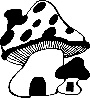 RAPPORT DE VISITERAPPORT DE VISITERAPPORT DE VISITERAPPORT DE VISITERAPPORT DE VISITERAPPORT DE VISITERAPPORT DE VISITERAPPORT DE VISITERAPPORT DE VISITEDate :Date :Date :Date :Date :Date :Date :Date :Date :Art.CCNCNCCommentaireArt.CCCNCCommentaireGÉNÉRALGÉNÉRALCHANGEMENT DE COUCHESCHANGEMENT DE COUCHESCHANGEMENT DE COUCHESCHANGEMENT DE COUCHES88Température (), aéréeTempérature (), aérée89Endroit désignéEndroit désignéEndroit désignéEndroit désigné10Loi tabac : afficheLoi tabac : affiche51.5Piqué pour chaque enfantPiqué pour chaque enfantPiqué pour chaque enfantPiqué pour chaque enfant2.4Loi Tabac : respectLoi Tabac : respectet/ou désinfection à ch. foiset/ou désinfection à ch. foiset/ou désinfection à ch. foiset/ou désinfection à ch. fois51.52  sorties accessibles2  sorties accessibles51.5Table à langer sécuritaireTable à langer sécuritaireTable à langer sécuritaireTable à langer sécuritaire51.5Lieux propresLieux propres121.4Crème pour siège hors portéeCrème pour siège hors portéeCrème pour siège hors portéeCrème pour siège hors portée51.5Cache-prises Cache-prises SIESTE ET REPOSSIESTE ET REPOSSIESTE ET REPOSSIESTE ET REPOS51.5Cordes de stores surélevéesCordes de stores surélevées87Espace pour les siestesEspace pour les siestesEspace pour les siestesEspace pour les siestes51.5Plantes identifiées Plantes identifiées 93-94Lit à montants et barreaux ou parc conforme  (Moins de 18 mois)Lit à montants et barreaux ou parc conforme  (Moins de 18 mois)Lit à montants et barreaux ou parc conforme  (Moins de 18 mois)Lit à montants et barreaux ou parc conforme  (Moins de 18 mois)Si toxiques, hors de portéeSi toxiques, hors de portée93-94Lit à montants et barreaux ou parc conforme  (Moins de 18 mois)Lit à montants et barreaux ou parc conforme  (Moins de 18 mois)Lit à montants et barreaux ou parc conforme  (Moins de 18 mois)Lit à montants et barreaux ou parc conforme  (Moins de 18 mois)51.5Escaliers/rampes conformesEscaliers/rampes conformes93Lit ou matelas (plus de 18 mois)Lit ou matelas (plus de 18 mois)Lit ou matelas (plus de 18 mois)Lit ou matelas (plus de 18 mois)105Barrière extensible conforme Barrière extensible conforme 103.1Literie rangée séparément et identifiée pour chaque enfantLiterie rangée séparément et identifiée pour chaque enfantLiterie rangée séparément et identifiée pour chaque enfantLiterie rangée séparément et identifiée pour chaque enfant51.5Chaise haute, siège appointChaise haute, siège appointANIMAUX EN SERVICE DE GARDEANIMAUX EN SERVICE DE GARDEANIMAUX EN SERVICE DE GARDEANIMAUX EN SERVICE DE GARDEANIMAUX EN SERVICE DE GARDEANIMAUX EN SERVICE DE GARDEANIMAUX EN SERVICE DE GARDEANIMAUX EN SERVICE DE GARDEANIMAUX EN SERVICE DE GARDEANIMAUX EN SERVICE DE GARDE91.5Matériel (table, chaises) en Matériel (table, chaises) en 51.5Surveillance constanteSurveillance constanteSurveillance constanteSurveillance constante91.5Matériel (table, chaises) en Matériel (table, chaises) en 51.5Litière/excréments hors de portée         Litière/excréments hors de portée         Litière/excréments hors de portée         Litière/excréments hors de portée         nombre suffisantnombre suffisantPRODUITS TOXIQUESPRODUITS TOXIQUESPRODUITS TOXIQUESPRODUITS TOXIQUESPRODUITS TOXIQUESPRODUITS TOXIQUESPRODUITS TOXIQUESPRODUITS TOXIQUESPRODUITS TOXIQUESPRODUITS TOXIQUES51.5Foyer sécuritaireFoyer sécuritaire121.9121.9Sous clé / Hors de portée des enfants / étiquetés clairementSous clé / Hors de portée des enfants / étiquetés clairementSous clé / Hors de portée des enfants / étiquetés clairement97.1Armes à feuArmes à feu121.9121.9Rangement réservé à cette finRangement réservé à cette finRangement réservé à cette fin97.1Copie enregistrement au BC (arme à feu)Copie enregistrement au BC (arme à feu)TROUSSE DE PREMIERS SOINSTROUSSE DE PREMIERS SOINSTROUSSE DE PREMIERS SOINSTROUSSE DE PREMIERS SOINSTROUSSE DE PREMIERS SOINSTROUSSE DE PREMIERS SOINSTROUSSE DE PREMIERS SOINSTROUSSE DE PREMIERS SOINSTROUSSE DE PREMIERS SOINSTROUSSE DE PREMIERS SOINSPRÉVENTIONS DES INCENDIES/PROCÉDURES D’URGENCEPRÉVENTIONS DES INCENDIES/PROCÉDURES D’URGENCEPRÉVENTIONS DES INCENDIES/PROCÉDURES D’URGENCEPRÉVENTIONS DES INCENDIES/PROCÉDURES D’URGENCEPRÉVENTIONS DES INCENDIES/PROCÉDURES D’URGENCEPRÉVENTIONS DES INCENDIES/PROCÉDURES D’URGENCEPRÉVENTIONS DES INCENDIES/PROCÉDURES D’URGENCEPRÉVENTIONS DES INCENDIES/PROCÉDURES D’URGENCE91.291.2Complète et adaptéeComplète et adaptéeComplète et adaptéeComplète et adaptéePRÉVENTIONS DES INCENDIES/PROCÉDURES D’URGENCEPRÉVENTIONS DES INCENDIES/PROCÉDURES D’URGENCEPRÉVENTIONS DES INCENDIES/PROCÉDURES D’URGENCEPRÉVENTIONS DES INCENDIES/PROCÉDURES D’URGENCEPRÉVENTIONS DES INCENDIES/PROCÉDURES D’URGENCEPRÉVENTIONS DES INCENDIES/PROCÉDURES D’URGENCEPRÉVENTIONS DES INCENDIES/PROCÉDURES D’URGENCEPRÉVENTIONS DES INCENDIES/PROCÉDURES D’URGENCE91.291.2Hors de portée des enfantsHors de portée des enfantsHors de portée des enfantsHors de portée des enfants91.4Extincteur en bon étatExtincteur en bon étatMÉDICAMENTS enfants SDG (ENTREPOSAGE)MÉDICAMENTS enfants SDG (ENTREPOSAGE)MÉDICAMENTS enfants SDG (ENTREPOSAGE)MÉDICAMENTS enfants SDG (ENTREPOSAGE)MÉDICAMENTS enfants SDG (ENTREPOSAGE)MÉDICAMENTS enfants SDG (ENTREPOSAGE)MÉDICAMENTS enfants SDG (ENTREPOSAGE)MÉDICAMENTS enfants SDG (ENTREPOSAGE)MÉDICAMENTS enfants SDG (ENTREPOSAGE)MÉDICAMENTS enfants SDG (ENTREPOSAGE)91.4Extincteur accessibleExtincteur accessible120120Hors de portée des enfantsHors de portée des enfantsHors de portée des enfantsHors de portée des enfants51.5Date de vérificationDate de vérification120120Rangés séparément des médicaments de la RSGRangés séparément des médicaments de la RSG51.5Date de l’extincteur Date de l’extincteur 120120À l’écart (des produits toxiques, d’entretien et des aliments)À l’écart (des produits toxiques, d’entretien et des aliments)90Exercice d’évacuationExercice d’évacuation118118Identifiés clairementIdentifiés clairement91.391.3.1Un (1) détecteur de fumée et monoxyde de carbone par étageUn (1) détecteur de fumée et monoxyde de carbone par étage116116Contenant d’origineContenant d’origineContenant d’origineContenant d’origine91.391.3.1Un (1) détecteur de fumée et monoxyde de carbone par étageUn (1) détecteur de fumée et monoxyde de carbone par étage118118Date d’expiration des médicamentsDate d’expiration des médicamentsDate d’expiration des médicamentsDate d’expiration des médicamentsCOUR EXTÉRIEURECOUR EXTÉRIEURECOUR EXTÉRIEURECOUR EXTÉRIEURECOUR EXTÉRIEURECOUR EXTÉRIEURECOUR EXTÉRIEURECOUR EXTÉRIEURECOUR EXTÉRIEURECOUR EXTÉRIEURECOUR EXTÉRIEURECOUR EXTÉRIEURECOUR EXTÉRIEURECOUR EXTÉRIEURECOUR EXTÉRIEURECOUR EXTÉRIEURECOUR EXTÉRIEURECOUR EXTÉRIEUREPATIO OU GALERIECARRÉ DE SABLECARRÉ DE SABLE51.5Rampe/escalier sécuritaire 929292En bon étatEn bon état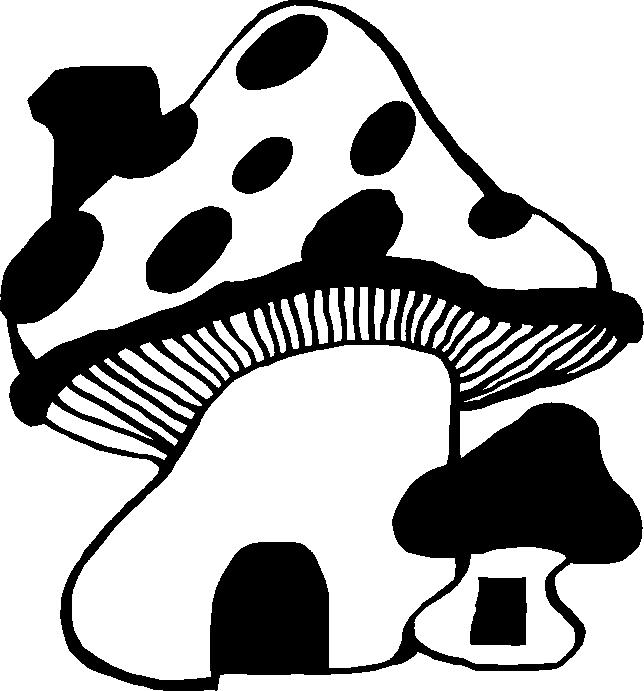 105Barrière conforme poupons51.551.551.5Couvercle  ou toile Couvercle  ou toile 51.5Dégagé en tout temps51.551.551.5Sable propre / quantité suffisanteSable propre / quantité suffisante51.5Aire sous galerie sécuritaire  STRUCTURE D’ESCALADE            BALANÇOIRE  STRUCTURE D’ESCALADE            BALANÇOIRE  STRUCTURE D’ESCALADE            BALANÇOIRE  STRUCTURE D’ESCALADE            BALANÇOIRE  STRUCTURE D’ESCALADE            BALANÇOIRE  STRUCTURE D’ESCALADE            BALANÇOIRE  STRUCTURE D’ESCALADE            BALANÇOIREPISCINE :     hors terre     Creusée            SPAPISCINE :     hors terre     Creusée            SPAPISCINE :     hors terre     Creusée            SPAPISCINE :     hors terre     Creusée            SPAPISCINE :     hors terre     Creusée            SPAPISCINE :     hors terre     Creusée            SPAPISCINE :     hors terre     Creusée            SPA979797Surfaces lisses et Surfaces lisses et 51.5Aménagement sécuritaire Non tranchantes Non tranchantes 51.5Accès barré, ressort, 979797SécuritaireSécuritairecadenas, échelle levéeSurface sous le module :Surface sous le module :Surface sous le module :Surface sous le module :Surface sous le module :Surface sous le module :Surface sous le module :106Pataugeoire vidée et désinfectée                                979797La RSG confirme avoir suivi les instructions du fabricantLa RSG confirme avoir suivi les instructions du fabricantJEUX /JOUETS EXTÉRIEURSJEUX /JOUETS EXTÉRIEURSJEUX /JOUETS EXTÉRIEURS                     AIRE DE JEUX                     AIRE DE JEUX                     AIRE DE JEUX                     AIRE DE JEUX                     AIRE DE JEUX                     AIRE DE JEUX                     AIRE DE JEUX                     AIRE DE JEUX                     AIRE DE JEUX                     AIRE DE JEUX92-103En bon état et sécuritaire51.551.551.5Pas d’objets dangereux ou Pas d’objets dangereux ou 91.5En quantité suffisantede débrisde débris91.5Adaptés selon gr. d’âge51.551.551.5Délimitée de façon sécuritaireDélimitée de façon sécuritaire105Poussette conforme51.551.551.5Garage /remise inaccessibleGarage /remise inaccessible51. Pour obtenir une reconnaissance, une personne physique doit satisfaire aux conditions suivantes :51. Pour obtenir une reconnaissance, une personne physique doit satisfaire aux conditions suivantes :51. Pour obtenir une reconnaissance, une personne physique doit satisfaire aux conditions suivantes :51. Pour obtenir une reconnaissance, une personne physique doit satisfaire aux conditions suivantes :51. Pour obtenir une reconnaissance, une personne physique doit satisfaire aux conditions suivantes :51. Pour obtenir une reconnaissance, une personne physique doit satisfaire aux conditions suivantes :51. Pour obtenir une reconnaissance, une personne physique doit satisfaire aux conditions suivantes :51. Pour obtenir une reconnaissance, une personne physique doit satisfaire aux conditions suivantes :51. Pour obtenir une reconnaissance, une personne physique doit satisfaire aux conditions suivantes :51. Pour obtenir une reconnaissance, une personne physique doit satisfaire aux conditions suivantes :51. Pour obtenir une reconnaissance, une personne physique doit satisfaire aux conditions suivantes :1° être âgée d’au moins 18 ans et être autorisée à travailler au Canada1° être âgée d’au moins 18 ans et être autorisée à travailler au Canada1° être âgée d’au moins 18 ans et être autorisée à travailler au Canada1° être âgée d’au moins 18 ans et être autorisée à travailler au Canada1° être âgée d’au moins 18 ans et être autorisée à travailler au Canada1° être âgée d’au moins 18 ans et être autorisée à travailler au Canada1° être âgée d’au moins 18 ans et être autorisée à travailler au Canada1° être âgée d’au moins 18 ans et être autorisée à travailler au Canada1° être âgée d’au moins 18 ans et être autorisée à travailler au Canada1° être âgée d’au moins 18 ans et être autorisée à travailler au Canada1° être âgée d’au moins 18 ans et être autorisée à travailler au Canada2° être en mesure d’être présente à son service de garde en milieu familial durant toutes les heures de prestation des services de garde sauf dans les cas prévus à l’article 81 et 81.1;2° être en mesure d’être présente à son service de garde en milieu familial durant toutes les heures de prestation des services de garde sauf dans les cas prévus à l’article 81 et 81.1;2° être en mesure d’être présente à son service de garde en milieu familial durant toutes les heures de prestation des services de garde sauf dans les cas prévus à l’article 81 et 81.1;2° être en mesure d’être présente à son service de garde en milieu familial durant toutes les heures de prestation des services de garde sauf dans les cas prévus à l’article 81 et 81.1;2° être en mesure d’être présente à son service de garde en milieu familial durant toutes les heures de prestation des services de garde sauf dans les cas prévus à l’article 81 et 81.1;2° être en mesure d’être présente à son service de garde en milieu familial durant toutes les heures de prestation des services de garde sauf dans les cas prévus à l’article 81 et 81.1;2° être en mesure d’être présente à son service de garde en milieu familial durant toutes les heures de prestation des services de garde sauf dans les cas prévus à l’article 81 et 81.1;2° être en mesure d’être présente à son service de garde en milieu familial durant toutes les heures de prestation des services de garde sauf dans les cas prévus à l’article 81 et 81.1;2° être en mesure d’être présente à son service de garde en milieu familial durant toutes les heures de prestation des services de garde sauf dans les cas prévus à l’article 81 et 81.1;2° être en mesure d’être présente à son service de garde en milieu familial durant toutes les heures de prestation des services de garde sauf dans les cas prévus à l’article 81 et 81.1;2° être en mesure d’être présente à son service de garde en milieu familial durant toutes les heures de prestation des services de garde sauf dans les cas prévus à l’article 81 et 81.1;3° démontrer des aptitudes à communiquer et à établir des liens de sympathie réciproque avec les enfants ainsi qu’à collaborer avec les parents et le bureau coordonnateur;3° démontrer des aptitudes à communiquer et à établir des liens de sympathie réciproque avec les enfants ainsi qu’à collaborer avec les parents et le bureau coordonnateur;3° démontrer des aptitudes à communiquer et à établir des liens de sympathie réciproque avec les enfants ainsi qu’à collaborer avec les parents et le bureau coordonnateur;3° démontrer des aptitudes à communiquer et à établir des liens de sympathie réciproque avec les enfants ainsi qu’à collaborer avec les parents et le bureau coordonnateur;3° démontrer des aptitudes à communiquer et à établir des liens de sympathie réciproque avec les enfants ainsi qu’à collaborer avec les parents et le bureau coordonnateur;3° démontrer des aptitudes à communiquer et à établir des liens de sympathie réciproque avec les enfants ainsi qu’à collaborer avec les parents et le bureau coordonnateur;3° démontrer des aptitudes à communiquer et à établir des liens de sympathie réciproque avec les enfants ainsi qu’à collaborer avec les parents et le bureau coordonnateur;3° démontrer des aptitudes à communiquer et à établir des liens de sympathie réciproque avec les enfants ainsi qu’à collaborer avec les parents et le bureau coordonnateur;3° démontrer des aptitudes à communiquer et à établir des liens de sympathie réciproque avec les enfants ainsi qu’à collaborer avec les parents et le bureau coordonnateur;3° démontrer des aptitudes à communiquer et à établir des liens de sympathie réciproque avec les enfants ainsi qu’à collaborer avec les parents et le bureau coordonnateur;3° démontrer des aptitudes à communiquer et à établir des liens de sympathie réciproque avec les enfants ainsi qu’à collaborer avec les parents et le bureau coordonnateur;4° avoir la santé physique et mentale lui permettant d’assurer la prestation de services de garde aux enfants ;4° avoir la santé physique et mentale lui permettant d’assurer la prestation de services de garde aux enfants ;4° avoir la santé physique et mentale lui permettant d’assurer la prestation de services de garde aux enfants ;4° avoir la santé physique et mentale lui permettant d’assurer la prestation de services de garde aux enfants ;4° avoir la santé physique et mentale lui permettant d’assurer la prestation de services de garde aux enfants ;4° avoir la santé physique et mentale lui permettant d’assurer la prestation de services de garde aux enfants ;4° avoir la santé physique et mentale lui permettant d’assurer la prestation de services de garde aux enfants ;4° avoir la santé physique et mentale lui permettant d’assurer la prestation de services de garde aux enfants ;4° avoir la santé physique et mentale lui permettant d’assurer la prestation de services de garde aux enfants ;4° avoir la santé physique et mentale lui permettant d’assurer la prestation de services de garde aux enfants ;4° avoir la santé physique et mentale lui permettant d’assurer la prestation de services de garde aux enfants ; 5° avoir la capacité d’offrir un milieu de garde assurant la santé, la sécurité et le bien-être des enfants qu’elle entend recevoir ; 5° avoir la capacité d’offrir un milieu de garde assurant la santé, la sécurité et le bien-être des enfants qu’elle entend recevoir ; 5° avoir la capacité d’offrir un milieu de garde assurant la santé, la sécurité et le bien-être des enfants qu’elle entend recevoir ; 5° avoir la capacité d’offrir un milieu de garde assurant la santé, la sécurité et le bien-être des enfants qu’elle entend recevoir ; 5° avoir la capacité d’offrir un milieu de garde assurant la santé, la sécurité et le bien-être des enfants qu’elle entend recevoir ; 5° avoir la capacité d’offrir un milieu de garde assurant la santé, la sécurité et le bien-être des enfants qu’elle entend recevoir ; 5° avoir la capacité d’offrir un milieu de garde assurant la santé, la sécurité et le bien-être des enfants qu’elle entend recevoir ; 5° avoir la capacité d’offrir un milieu de garde assurant la santé, la sécurité et le bien-être des enfants qu’elle entend recevoir ; 5° avoir la capacité d’offrir un milieu de garde assurant la santé, la sécurité et le bien-être des enfants qu’elle entend recevoir ; 5° avoir la capacité d’offrir un milieu de garde assurant la santé, la sécurité et le bien-être des enfants qu’elle entend recevoir ; 5° avoir la capacité d’offrir un milieu de garde assurant la santé, la sécurité et le bien-être des enfants qu’elle entend recevoir ;6° disposer, dans la résidence privée où elle entend fournir les services de garde, de l’espace suffisant eu égard au nombre et à l’âge des enfants reçus 6° disposer, dans la résidence privée où elle entend fournir les services de garde, de l’espace suffisant eu égard au nombre et à l’âge des enfants reçus 6° disposer, dans la résidence privée où elle entend fournir les services de garde, de l’espace suffisant eu égard au nombre et à l’âge des enfants reçus 6° disposer, dans la résidence privée où elle entend fournir les services de garde, de l’espace suffisant eu égard au nombre et à l’âge des enfants reçus 6° disposer, dans la résidence privée où elle entend fournir les services de garde, de l’espace suffisant eu égard au nombre et à l’âge des enfants reçus 6° disposer, dans la résidence privée où elle entend fournir les services de garde, de l’espace suffisant eu égard au nombre et à l’âge des enfants reçus 6° disposer, dans la résidence privée où elle entend fournir les services de garde, de l’espace suffisant eu égard au nombre et à l’âge des enfants reçus 6° disposer, dans la résidence privée où elle entend fournir les services de garde, de l’espace suffisant eu égard au nombre et à l’âge des enfants reçus 6° disposer, dans la résidence privée où elle entend fournir les services de garde, de l’espace suffisant eu égard au nombre et à l’âge des enfants reçus 6° disposer, dans la résidence privée où elle entend fournir les services de garde, de l’espace suffisant eu égard au nombre et à l’âge des enfants reçus 6° disposer, dans la résidence privée où elle entend fournir les services de garde, de l’espace suffisant eu égard au nombre et à l’âge des enfants reçus 7° avoir la capacité d’animer et d’encadrer des activités s’adressant aux enfants pour mettre en application le programme éducatif ;7° avoir la capacité d’animer et d’encadrer des activités s’adressant aux enfants pour mettre en application le programme éducatif ;7° avoir la capacité d’animer et d’encadrer des activités s’adressant aux enfants pour mettre en application le programme éducatif ;7° avoir la capacité d’animer et d’encadrer des activités s’adressant aux enfants pour mettre en application le programme éducatif ;7° avoir la capacité d’animer et d’encadrer des activités s’adressant aux enfants pour mettre en application le programme éducatif ;7° avoir la capacité d’animer et d’encadrer des activités s’adressant aux enfants pour mettre en application le programme éducatif ;7° avoir la capacité d’animer et d’encadrer des activités s’adressant aux enfants pour mettre en application le programme éducatif ;7° avoir la capacité d’animer et d’encadrer des activités s’adressant aux enfants pour mettre en application le programme éducatif ;7° avoir la capacité d’animer et d’encadrer des activités s’adressant aux enfants pour mettre en application le programme éducatif ;7° avoir la capacité d’animer et d’encadrer des activités s’adressant aux enfants pour mettre en application le programme éducatif ;7° avoir la capacité d’animer et d’encadrer des activités s’adressant aux enfants pour mettre en application le programme éducatif ;87. La responsable d’un service de garde en milieu familial doit s’assurer que les locaux où sont fournis les services de garde comportent une cuisine, un endroit désigné pour manger, une pièce pourvue d’installations sanitaires et une pièce pour les jeux et activités des enfants ayant une fenêtre permettant de voir à l’extérieur.87. La responsable d’un service de garde en milieu familial doit s’assurer que les locaux où sont fournis les services de garde comportent une cuisine, un endroit désigné pour manger, une pièce pourvue d’installations sanitaires et une pièce pour les jeux et activités des enfants ayant une fenêtre permettant de voir à l’extérieur.87. La responsable d’un service de garde en milieu familial doit s’assurer que les locaux où sont fournis les services de garde comportent une cuisine, un endroit désigné pour manger, une pièce pourvue d’installations sanitaires et une pièce pour les jeux et activités des enfants ayant une fenêtre permettant de voir à l’extérieur.87. La responsable d’un service de garde en milieu familial doit s’assurer que les locaux où sont fournis les services de garde comportent une cuisine, un endroit désigné pour manger, une pièce pourvue d’installations sanitaires et une pièce pour les jeux et activités des enfants ayant une fenêtre permettant de voir à l’extérieur.87. La responsable d’un service de garde en milieu familial doit s’assurer que les locaux où sont fournis les services de garde comportent une cuisine, un endroit désigné pour manger, une pièce pourvue d’installations sanitaires et une pièce pour les jeux et activités des enfants ayant une fenêtre permettant de voir à l’extérieur.87. La responsable d’un service de garde en milieu familial doit s’assurer que les locaux où sont fournis les services de garde comportent une cuisine, un endroit désigné pour manger, une pièce pourvue d’installations sanitaires et une pièce pour les jeux et activités des enfants ayant une fenêtre permettant de voir à l’extérieur.87. La responsable d’un service de garde en milieu familial doit s’assurer que les locaux où sont fournis les services de garde comportent une cuisine, un endroit désigné pour manger, une pièce pourvue d’installations sanitaires et une pièce pour les jeux et activités des enfants ayant une fenêtre permettant de voir à l’extérieur.87. La responsable d’un service de garde en milieu familial doit s’assurer que les locaux où sont fournis les services de garde comportent une cuisine, un endroit désigné pour manger, une pièce pourvue d’installations sanitaires et une pièce pour les jeux et activités des enfants ayant une fenêtre permettant de voir à l’extérieur.87. La responsable d’un service de garde en milieu familial doit s’assurer que les locaux où sont fournis les services de garde comportent une cuisine, un endroit désigné pour manger, une pièce pourvue d’installations sanitaires et une pièce pour les jeux et activités des enfants ayant une fenêtre permettant de voir à l’extérieur.87. La responsable d’un service de garde en milieu familial doit s’assurer que les locaux où sont fournis les services de garde comportent une cuisine, un endroit désigné pour manger, une pièce pourvue d’installations sanitaires et une pièce pour les jeux et activités des enfants ayant une fenêtre permettant de voir à l’extérieur.87. La responsable d’un service de garde en milieu familial doit s’assurer que les locaux où sont fournis les services de garde comportent une cuisine, un endroit désigné pour manger, une pièce pourvue d’installations sanitaires et une pièce pour les jeux et activités des enfants ayant une fenêtre permettant de voir à l’extérieur.88. La responsable doit maintenir propres, bien aérés et à une température d’au moins 20oC les locaux où elle reçoit les enfants.88. La responsable doit maintenir propres, bien aérés et à une température d’au moins 20oC les locaux où elle reçoit les enfants.88. La responsable doit maintenir propres, bien aérés et à une température d’au moins 20oC les locaux où elle reçoit les enfants.88. La responsable doit maintenir propres, bien aérés et à une température d’au moins 20oC les locaux où elle reçoit les enfants.88. La responsable doit maintenir propres, bien aérés et à une température d’au moins 20oC les locaux où elle reçoit les enfants.88. La responsable doit maintenir propres, bien aérés et à une température d’au moins 20oC les locaux où elle reçoit les enfants.88. La responsable doit maintenir propres, bien aérés et à une température d’au moins 20oC les locaux où elle reçoit les enfants.88. La responsable doit maintenir propres, bien aérés et à une température d’au moins 20oC les locaux où elle reçoit les enfants.88. La responsable doit maintenir propres, bien aérés et à une température d’au moins 20oC les locaux où elle reçoit les enfants.88. La responsable doit maintenir propres, bien aérés et à une température d’au moins 20oC les locaux où elle reçoit les enfants.88. La responsable doit maintenir propres, bien aérés et à une température d’au moins 20oC les locaux où elle reçoit les enfants.89.  Si des enfants aux couches sont reçus, la résidence doit comprendre au moins un endroit désigné pour les changements de couches89.  Si des enfants aux couches sont reçus, la résidence doit comprendre au moins un endroit désigné pour les changements de couches89.  Si des enfants aux couches sont reçus, la résidence doit comprendre au moins un endroit désigné pour les changements de couches89.  Si des enfants aux couches sont reçus, la résidence doit comprendre au moins un endroit désigné pour les changements de couches89.  Si des enfants aux couches sont reçus, la résidence doit comprendre au moins un endroit désigné pour les changements de couches89.  Si des enfants aux couches sont reçus, la résidence doit comprendre au moins un endroit désigné pour les changements de couches89.  Si des enfants aux couches sont reçus, la résidence doit comprendre au moins un endroit désigné pour les changements de couches89.  Si des enfants aux couches sont reçus, la résidence doit comprendre au moins un endroit désigné pour les changements de couches89.  Si des enfants aux couches sont reçus, la résidence doit comprendre au moins un endroit désigné pour les changements de couches89.  Si des enfants aux couches sont reçus, la résidence doit comprendre au moins un endroit désigné pour les changements de couches89.  Si des enfants aux couches sont reçus, la résidence doit comprendre au moins un endroit désigné pour les changements de couches90. La responsable doit prévoir des procédures d’évacuation en cas d’urgence. Elle doit organiser des exercices à cet effet chaque fois qu’elle reçoit un nouvel enfant ou au moins une fois par six mois.90. La responsable doit prévoir des procédures d’évacuation en cas d’urgence. Elle doit organiser des exercices à cet effet chaque fois qu’elle reçoit un nouvel enfant ou au moins une fois par six mois.90. La responsable doit prévoir des procédures d’évacuation en cas d’urgence. Elle doit organiser des exercices à cet effet chaque fois qu’elle reçoit un nouvel enfant ou au moins une fois par six mois.90. La responsable doit prévoir des procédures d’évacuation en cas d’urgence. Elle doit organiser des exercices à cet effet chaque fois qu’elle reçoit un nouvel enfant ou au moins une fois par six mois.90. La responsable doit prévoir des procédures d’évacuation en cas d’urgence. Elle doit organiser des exercices à cet effet chaque fois qu’elle reçoit un nouvel enfant ou au moins une fois par six mois.90. La responsable doit prévoir des procédures d’évacuation en cas d’urgence. Elle doit organiser des exercices à cet effet chaque fois qu’elle reçoit un nouvel enfant ou au moins une fois par six mois.90. La responsable doit prévoir des procédures d’évacuation en cas d’urgence. Elle doit organiser des exercices à cet effet chaque fois qu’elle reçoit un nouvel enfant ou au moins une fois par six mois.90. La responsable doit prévoir des procédures d’évacuation en cas d’urgence. Elle doit organiser des exercices à cet effet chaque fois qu’elle reçoit un nouvel enfant ou au moins une fois par six mois.90. La responsable doit prévoir des procédures d’évacuation en cas d’urgence. Elle doit organiser des exercices à cet effet chaque fois qu’elle reçoit un nouvel enfant ou au moins une fois par six mois.90. La responsable doit prévoir des procédures d’évacuation en cas d’urgence. Elle doit organiser des exercices à cet effet chaque fois qu’elle reçoit un nouvel enfant ou au moins une fois par six mois.90. La responsable doit prévoir des procédures d’évacuation en cas d’urgence. Elle doit organiser des exercices à cet effet chaque fois qu’elle reçoit un nouvel enfant ou au moins une fois par six mois.91. La responsable doit pourvoir la résidence où elle fournit les services de garde :91. La responsable doit pourvoir la résidence où elle fournit les services de garde :91. La responsable doit pourvoir la résidence où elle fournit les services de garde :91. La responsable doit pourvoir la résidence où elle fournit les services de garde :91. La responsable doit pourvoir la résidence où elle fournit les services de garde :91. La responsable doit pourvoir la résidence où elle fournit les services de garde :91. La responsable doit pourvoir la résidence où elle fournit les services de garde :91. La responsable doit pourvoir la résidence où elle fournit les services de garde :91. La responsable doit pourvoir la résidence où elle fournit les services de garde :91. La responsable doit pourvoir la résidence où elle fournit les services de garde :91. La responsable doit pourvoir la résidence où elle fournit les services de garde :1° d’un téléphone, autre que cellulaire, accessible;1° d’un téléphone, autre que cellulaire, accessible;1° d’un téléphone, autre que cellulaire, accessible;1° d’un téléphone, autre que cellulaire, accessible;1° d’un téléphone, autre que cellulaire, accessible;1° d’un téléphone, autre que cellulaire, accessible;1° d’un téléphone, autre que cellulaire, accessible;1° d’un téléphone, autre que cellulaire, accessible;1° d’un téléphone, autre que cellulaire, accessible;1° d’un téléphone, autre que cellulaire, accessible;1° d’un téléphone, autre que cellulaire, accessible;2°    d'une trousse de premiers soins conforme à l'annexe I, non verrouillée, gardée hors de portée des enfants, accessible à la responsable, sa remplaçante et, si elle est assistée, à son assistante et adaptée, quant aux quantités, au nombre d'enfants reçus;2°    d'une trousse de premiers soins conforme à l'annexe I, non verrouillée, gardée hors de portée des enfants, accessible à la responsable, sa remplaçante et, si elle est assistée, à son assistante et adaptée, quant aux quantités, au nombre d'enfants reçus;2°    d'une trousse de premiers soins conforme à l'annexe I, non verrouillée, gardée hors de portée des enfants, accessible à la responsable, sa remplaçante et, si elle est assistée, à son assistante et adaptée, quant aux quantités, au nombre d'enfants reçus;2°    d'une trousse de premiers soins conforme à l'annexe I, non verrouillée, gardée hors de portée des enfants, accessible à la responsable, sa remplaçante et, si elle est assistée, à son assistante et adaptée, quant aux quantités, au nombre d'enfants reçus;2°    d'une trousse de premiers soins conforme à l'annexe I, non verrouillée, gardée hors de portée des enfants, accessible à la responsable, sa remplaçante et, si elle est assistée, à son assistante et adaptée, quant aux quantités, au nombre d'enfants reçus;2°    d'une trousse de premiers soins conforme à l'annexe I, non verrouillée, gardée hors de portée des enfants, accessible à la responsable, sa remplaçante et, si elle est assistée, à son assistante et adaptée, quant aux quantités, au nombre d'enfants reçus;2°    d'une trousse de premiers soins conforme à l'annexe I, non verrouillée, gardée hors de portée des enfants, accessible à la responsable, sa remplaçante et, si elle est assistée, à son assistante et adaptée, quant aux quantités, au nombre d'enfants reçus;2°    d'une trousse de premiers soins conforme à l'annexe I, non verrouillée, gardée hors de portée des enfants, accessible à la responsable, sa remplaçante et, si elle est assistée, à son assistante et adaptée, quant aux quantités, au nombre d'enfants reçus;2°    d'une trousse de premiers soins conforme à l'annexe I, non verrouillée, gardée hors de portée des enfants, accessible à la responsable, sa remplaçante et, si elle est assistée, à son assistante et adaptée, quant aux quantités, au nombre d'enfants reçus;2°    d'une trousse de premiers soins conforme à l'annexe I, non verrouillée, gardée hors de portée des enfants, accessible à la responsable, sa remplaçante et, si elle est assistée, à son assistante et adaptée, quant aux quantités, au nombre d'enfants reçus;2°    d'une trousse de premiers soins conforme à l'annexe I, non verrouillée, gardée hors de portée des enfants, accessible à la responsable, sa remplaçante et, si elle est assistée, à son assistante et adaptée, quant aux quantités, au nombre d'enfants reçus;3° d’au moins un détecteur de fumée par étage ; 3° d’au moins un détecteur de fumée par étage ; 3° d’au moins un détecteur de fumée par étage ; 3° d’au moins un détecteur de fumée par étage ; 3° d’au moins un détecteur de fumée par étage ; 3° d’au moins un détecteur de fumée par étage ; 3° d’au moins un détecteur de fumée par étage ; 3° d’au moins un détecteur de fumée par étage ; 3° d’au moins un détecteur de fumée par étage ; 3° d’au moins un détecteur de fumée par étage ; 3° d’au moins un détecteur de fumée par étage ; 3.1°  d’au moins un détecteur de monoxyde de carbone par étage conforme à la norme «CAN/CSA-6.19-Residential Carbon monoxide Alarming Devices» installé et remplacé conformément aux instructions du manufacturier;3.1°  d’au moins un détecteur de monoxyde de carbone par étage conforme à la norme «CAN/CSA-6.19-Residential Carbon monoxide Alarming Devices» installé et remplacé conformément aux instructions du manufacturier;3.1°  d’au moins un détecteur de monoxyde de carbone par étage conforme à la norme «CAN/CSA-6.19-Residential Carbon monoxide Alarming Devices» installé et remplacé conformément aux instructions du manufacturier;3.1°  d’au moins un détecteur de monoxyde de carbone par étage conforme à la norme «CAN/CSA-6.19-Residential Carbon monoxide Alarming Devices» installé et remplacé conformément aux instructions du manufacturier;3.1°  d’au moins un détecteur de monoxyde de carbone par étage conforme à la norme «CAN/CSA-6.19-Residential Carbon monoxide Alarming Devices» installé et remplacé conformément aux instructions du manufacturier;3.1°  d’au moins un détecteur de monoxyde de carbone par étage conforme à la norme «CAN/CSA-6.19-Residential Carbon monoxide Alarming Devices» installé et remplacé conformément aux instructions du manufacturier;3.1°  d’au moins un détecteur de monoxyde de carbone par étage conforme à la norme «CAN/CSA-6.19-Residential Carbon monoxide Alarming Devices» installé et remplacé conformément aux instructions du manufacturier;3.1°  d’au moins un détecteur de monoxyde de carbone par étage conforme à la norme «CAN/CSA-6.19-Residential Carbon monoxide Alarming Devices» installé et remplacé conformément aux instructions du manufacturier;3.1°  d’au moins un détecteur de monoxyde de carbone par étage conforme à la norme «CAN/CSA-6.19-Residential Carbon monoxide Alarming Devices» installé et remplacé conformément aux instructions du manufacturier;3.1°  d’au moins un détecteur de monoxyde de carbone par étage conforme à la norme «CAN/CSA-6.19-Residential Carbon monoxide Alarming Devices» installé et remplacé conformément aux instructions du manufacturier;3.1°  d’au moins un détecteur de monoxyde de carbone par étage conforme à la norme «CAN/CSA-6.19-Residential Carbon monoxide Alarming Devices» installé et remplacé conformément aux instructions du manufacturier;4° d’au moins un extincteur facilement accessible ;4° d’au moins un extincteur facilement accessible ;4° d’au moins un extincteur facilement accessible ;4° d’au moins un extincteur facilement accessible ;4° d’au moins un extincteur facilement accessible ;4° d’au moins un extincteur facilement accessible ;4° d’au moins un extincteur facilement accessible ;4° d’au moins un extincteur facilement accessible ;4° d’au moins un extincteur facilement accessible ;4° d’au moins un extincteur facilement accessible ;4° d’au moins un extincteur facilement accessible ;5° de jeux et de matériel éducatif appropriés à l’âge des enfants et à leur nombre et pertinents à la réalisation du programme éducatif.5° de jeux et de matériel éducatif appropriés à l’âge des enfants et à leur nombre et pertinents à la réalisation du programme éducatif.5° de jeux et de matériel éducatif appropriés à l’âge des enfants et à leur nombre et pertinents à la réalisation du programme éducatif.5° de jeux et de matériel éducatif appropriés à l’âge des enfants et à leur nombre et pertinents à la réalisation du programme éducatif.5° de jeux et de matériel éducatif appropriés à l’âge des enfants et à leur nombre et pertinents à la réalisation du programme éducatif.5° de jeux et de matériel éducatif appropriés à l’âge des enfants et à leur nombre et pertinents à la réalisation du programme éducatif.5° de jeux et de matériel éducatif appropriés à l’âge des enfants et à leur nombre et pertinents à la réalisation du programme éducatif.5° de jeux et de matériel éducatif appropriés à l’âge des enfants et à leur nombre et pertinents à la réalisation du programme éducatif.5° de jeux et de matériel éducatif appropriés à l’âge des enfants et à leur nombre et pertinents à la réalisation du programme éducatif.5° de jeux et de matériel éducatif appropriés à l’âge des enfants et à leur nombre et pertinents à la réalisation du programme éducatif.5° de jeux et de matériel éducatif appropriés à l’âge des enfants et à leur nombre et pertinents à la réalisation du programme éducatif.92. La responsable doit maintenir propres l’équipement, le mobilier et le matériel de jeu qu’elle utilise. Elle doit, de même, les maintenir en bon état ou les réparer de manière à respecter leurs conditions initiales d’utilisation.92. La responsable doit maintenir propres l’équipement, le mobilier et le matériel de jeu qu’elle utilise. Elle doit, de même, les maintenir en bon état ou les réparer de manière à respecter leurs conditions initiales d’utilisation.92. La responsable doit maintenir propres l’équipement, le mobilier et le matériel de jeu qu’elle utilise. Elle doit, de même, les maintenir en bon état ou les réparer de manière à respecter leurs conditions initiales d’utilisation.92. La responsable doit maintenir propres l’équipement, le mobilier et le matériel de jeu qu’elle utilise. Elle doit, de même, les maintenir en bon état ou les réparer de manière à respecter leurs conditions initiales d’utilisation.92. La responsable doit maintenir propres l’équipement, le mobilier et le matériel de jeu qu’elle utilise. Elle doit, de même, les maintenir en bon état ou les réparer de manière à respecter leurs conditions initiales d’utilisation.92. La responsable doit maintenir propres l’équipement, le mobilier et le matériel de jeu qu’elle utilise. Elle doit, de même, les maintenir en bon état ou les réparer de manière à respecter leurs conditions initiales d’utilisation.92. La responsable doit maintenir propres l’équipement, le mobilier et le matériel de jeu qu’elle utilise. Elle doit, de même, les maintenir en bon état ou les réparer de manière à respecter leurs conditions initiales d’utilisation.92. La responsable doit maintenir propres l’équipement, le mobilier et le matériel de jeu qu’elle utilise. Elle doit, de même, les maintenir en bon état ou les réparer de manière à respecter leurs conditions initiales d’utilisation.92. La responsable doit maintenir propres l’équipement, le mobilier et le matériel de jeu qu’elle utilise. Elle doit, de même, les maintenir en bon état ou les réparer de manière à respecter leurs conditions initiales d’utilisation.92. La responsable doit maintenir propres l’équipement, le mobilier et le matériel de jeu qu’elle utilise. Elle doit, de même, les maintenir en bon état ou les réparer de manière à respecter leurs conditions initiales d’utilisation.92. La responsable doit maintenir propres l’équipement, le mobilier et le matériel de jeu qu’elle utilise. Elle doit, de même, les maintenir en bon état ou les réparer de manière à respecter leurs conditions initiales d’utilisation.93. La responsable doit fournir, à chaque enfant de moins de 18 mois, un lit avec montants et barreaux ou un parc pour enfants. 93. La responsable doit fournir, à chaque enfant de moins de 18 mois, un lit avec montants et barreaux ou un parc pour enfants. 93. La responsable doit fournir, à chaque enfant de moins de 18 mois, un lit avec montants et barreaux ou un parc pour enfants. 93. La responsable doit fournir, à chaque enfant de moins de 18 mois, un lit avec montants et barreaux ou un parc pour enfants. 93. La responsable doit fournir, à chaque enfant de moins de 18 mois, un lit avec montants et barreaux ou un parc pour enfants. 93. La responsable doit fournir, à chaque enfant de moins de 18 mois, un lit avec montants et barreaux ou un parc pour enfants. 93. La responsable doit fournir, à chaque enfant de moins de 18 mois, un lit avec montants et barreaux ou un parc pour enfants. 93. La responsable doit fournir, à chaque enfant de moins de 18 mois, un lit avec montants et barreaux ou un parc pour enfants. 93. La responsable doit fournir, à chaque enfant de moins de 18 mois, un lit avec montants et barreaux ou un parc pour enfants. 93. La responsable doit fournir, à chaque enfant de moins de 18 mois, un lit avec montants et barreaux ou un parc pour enfants. 93. La responsable doit fournir, à chaque enfant de moins de 18 mois, un lit avec montants et barreaux ou un parc pour enfants. Toutefois, elle doit lui fournir un lit avec montants et barreaux si elle le reçoit régulièrement pour la nuit.Toutefois, elle doit lui fournir un lit avec montants et barreaux si elle le reçoit régulièrement pour la nuit.Toutefois, elle doit lui fournir un lit avec montants et barreaux si elle le reçoit régulièrement pour la nuit.Toutefois, elle doit lui fournir un lit avec montants et barreaux si elle le reçoit régulièrement pour la nuit.Toutefois, elle doit lui fournir un lit avec montants et barreaux si elle le reçoit régulièrement pour la nuit.Toutefois, elle doit lui fournir un lit avec montants et barreaux si elle le reçoit régulièrement pour la nuit.Toutefois, elle doit lui fournir un lit avec montants et barreaux si elle le reçoit régulièrement pour la nuit.Toutefois, elle doit lui fournir un lit avec montants et barreaux si elle le reçoit régulièrement pour la nuit.Toutefois, elle doit lui fournir un lit avec montants et barreaux si elle le reçoit régulièrement pour la nuit.Toutefois, elle doit lui fournir un lit avec montants et barreaux si elle le reçoit régulièrement pour la nuit.Toutefois, elle doit lui fournir un lit avec montants et barreaux si elle le reçoit régulièrement pour la nuit.Elle doit fournir à chaque enfant de 18 mois et plus un lit, un lit de camp ou un matelas recouvert d’une housse lavable appropriés à sa taille. Elle doit fournir aussi la literie permettant à chaque enfant de se couvrir, laquelle ne doit servir qu’à un seul enfant entre les lavages.Elle doit fournir à chaque enfant de 18 mois et plus un lit, un lit de camp ou un matelas recouvert d’une housse lavable appropriés à sa taille. Elle doit fournir aussi la literie permettant à chaque enfant de se couvrir, laquelle ne doit servir qu’à un seul enfant entre les lavages.Elle doit fournir à chaque enfant de 18 mois et plus un lit, un lit de camp ou un matelas recouvert d’une housse lavable appropriés à sa taille. Elle doit fournir aussi la literie permettant à chaque enfant de se couvrir, laquelle ne doit servir qu’à un seul enfant entre les lavages.Elle doit fournir à chaque enfant de 18 mois et plus un lit, un lit de camp ou un matelas recouvert d’une housse lavable appropriés à sa taille. Elle doit fournir aussi la literie permettant à chaque enfant de se couvrir, laquelle ne doit servir qu’à un seul enfant entre les lavages.Elle doit fournir à chaque enfant de 18 mois et plus un lit, un lit de camp ou un matelas recouvert d’une housse lavable appropriés à sa taille. Elle doit fournir aussi la literie permettant à chaque enfant de se couvrir, laquelle ne doit servir qu’à un seul enfant entre les lavages.Elle doit fournir à chaque enfant de 18 mois et plus un lit, un lit de camp ou un matelas recouvert d’une housse lavable appropriés à sa taille. Elle doit fournir aussi la literie permettant à chaque enfant de se couvrir, laquelle ne doit servir qu’à un seul enfant entre les lavages.Elle doit fournir à chaque enfant de 18 mois et plus un lit, un lit de camp ou un matelas recouvert d’une housse lavable appropriés à sa taille. Elle doit fournir aussi la literie permettant à chaque enfant de se couvrir, laquelle ne doit servir qu’à un seul enfant entre les lavages.Elle doit fournir à chaque enfant de 18 mois et plus un lit, un lit de camp ou un matelas recouvert d’une housse lavable appropriés à sa taille. Elle doit fournir aussi la literie permettant à chaque enfant de se couvrir, laquelle ne doit servir qu’à un seul enfant entre les lavages.Elle doit fournir à chaque enfant de 18 mois et plus un lit, un lit de camp ou un matelas recouvert d’une housse lavable appropriés à sa taille. Elle doit fournir aussi la literie permettant à chaque enfant de se couvrir, laquelle ne doit servir qu’à un seul enfant entre les lavages.Elle doit fournir à chaque enfant de 18 mois et plus un lit, un lit de camp ou un matelas recouvert d’une housse lavable appropriés à sa taille. Elle doit fournir aussi la literie permettant à chaque enfant de se couvrir, laquelle ne doit servir qu’à un seul enfant entre les lavages.Elle doit fournir à chaque enfant de 18 mois et plus un lit, un lit de camp ou un matelas recouvert d’une housse lavable appropriés à sa taille. Elle doit fournir aussi la literie permettant à chaque enfant de se couvrir, laquelle ne doit servir qu’à un seul enfant entre les lavages.94.  Un lit d'enfant avec montants et barreaux, un berceau ou un parc pour enfants utilisé par la responsable doit être conforme aux normes édictées par les règlements les concernant, adoptés en vertu de la Loi canadienne sur la sécurité des produits de consommation (L.C. 2010, c. 21).Tout lit ou parc modifié doit être conforme à ces règlements, doit être testé selon les normes qui y sont établies et répondre à toutes les exigences qui y sont prévues.94.  Un lit d'enfant avec montants et barreaux, un berceau ou un parc pour enfants utilisé par la responsable doit être conforme aux normes édictées par les règlements les concernant, adoptés en vertu de la Loi canadienne sur la sécurité des produits de consommation (L.C. 2010, c. 21).Tout lit ou parc modifié doit être conforme à ces règlements, doit être testé selon les normes qui y sont établies et répondre à toutes les exigences qui y sont prévues.94.  Un lit d'enfant avec montants et barreaux, un berceau ou un parc pour enfants utilisé par la responsable doit être conforme aux normes édictées par les règlements les concernant, adoptés en vertu de la Loi canadienne sur la sécurité des produits de consommation (L.C. 2010, c. 21).Tout lit ou parc modifié doit être conforme à ces règlements, doit être testé selon les normes qui y sont établies et répondre à toutes les exigences qui y sont prévues.94.  Un lit d'enfant avec montants et barreaux, un berceau ou un parc pour enfants utilisé par la responsable doit être conforme aux normes édictées par les règlements les concernant, adoptés en vertu de la Loi canadienne sur la sécurité des produits de consommation (L.C. 2010, c. 21).Tout lit ou parc modifié doit être conforme à ces règlements, doit être testé selon les normes qui y sont établies et répondre à toutes les exigences qui y sont prévues.94.  Un lit d'enfant avec montants et barreaux, un berceau ou un parc pour enfants utilisé par la responsable doit être conforme aux normes édictées par les règlements les concernant, adoptés en vertu de la Loi canadienne sur la sécurité des produits de consommation (L.C. 2010, c. 21).Tout lit ou parc modifié doit être conforme à ces règlements, doit être testé selon les normes qui y sont établies et répondre à toutes les exigences qui y sont prévues.94.  Un lit d'enfant avec montants et barreaux, un berceau ou un parc pour enfants utilisé par la responsable doit être conforme aux normes édictées par les règlements les concernant, adoptés en vertu de la Loi canadienne sur la sécurité des produits de consommation (L.C. 2010, c. 21).Tout lit ou parc modifié doit être conforme à ces règlements, doit être testé selon les normes qui y sont établies et répondre à toutes les exigences qui y sont prévues.94.  Un lit d'enfant avec montants et barreaux, un berceau ou un parc pour enfants utilisé par la responsable doit être conforme aux normes édictées par les règlements les concernant, adoptés en vertu de la Loi canadienne sur la sécurité des produits de consommation (L.C. 2010, c. 21).Tout lit ou parc modifié doit être conforme à ces règlements, doit être testé selon les normes qui y sont établies et répondre à toutes les exigences qui y sont prévues.94.  Un lit d'enfant avec montants et barreaux, un berceau ou un parc pour enfants utilisé par la responsable doit être conforme aux normes édictées par les règlements les concernant, adoptés en vertu de la Loi canadienne sur la sécurité des produits de consommation (L.C. 2010, c. 21).Tout lit ou parc modifié doit être conforme à ces règlements, doit être testé selon les normes qui y sont établies et répondre à toutes les exigences qui y sont prévues.94.  Un lit d'enfant avec montants et barreaux, un berceau ou un parc pour enfants utilisé par la responsable doit être conforme aux normes édictées par les règlements les concernant, adoptés en vertu de la Loi canadienne sur la sécurité des produits de consommation (L.C. 2010, c. 21).Tout lit ou parc modifié doit être conforme à ces règlements, doit être testé selon les normes qui y sont établies et répondre à toutes les exigences qui y sont prévues.94.  Un lit d'enfant avec montants et barreaux, un berceau ou un parc pour enfants utilisé par la responsable doit être conforme aux normes édictées par les règlements les concernant, adoptés en vertu de la Loi canadienne sur la sécurité des produits de consommation (L.C. 2010, c. 21).Tout lit ou parc modifié doit être conforme à ces règlements, doit être testé selon les normes qui y sont établies et répondre à toutes les exigences qui y sont prévues.94.  Un lit d'enfant avec montants et barreaux, un berceau ou un parc pour enfants utilisé par la responsable doit être conforme aux normes édictées par les règlements les concernant, adoptés en vertu de la Loi canadienne sur la sécurité des produits de consommation (L.C. 2010, c. 21).Tout lit ou parc modifié doit être conforme à ces règlements, doit être testé selon les normes qui y sont établies et répondre à toutes les exigences qui y sont prévues.95. La responsable qui utilise un parc pour enfants en dehors des heures de sommeil de l’enfant ne peut le faire que sur de courtes périodes.95. La responsable qui utilise un parc pour enfants en dehors des heures de sommeil de l’enfant ne peut le faire que sur de courtes périodes.95. La responsable qui utilise un parc pour enfants en dehors des heures de sommeil de l’enfant ne peut le faire que sur de courtes périodes.95. La responsable qui utilise un parc pour enfants en dehors des heures de sommeil de l’enfant ne peut le faire que sur de courtes périodes.95. La responsable qui utilise un parc pour enfants en dehors des heures de sommeil de l’enfant ne peut le faire que sur de courtes périodes.95. La responsable qui utilise un parc pour enfants en dehors des heures de sommeil de l’enfant ne peut le faire que sur de courtes périodes.95. La responsable qui utilise un parc pour enfants en dehors des heures de sommeil de l’enfant ne peut le faire que sur de courtes périodes.95. La responsable qui utilise un parc pour enfants en dehors des heures de sommeil de l’enfant ne peut le faire que sur de courtes périodes.95. La responsable qui utilise un parc pour enfants en dehors des heures de sommeil de l’enfant ne peut le faire que sur de courtes périodes.95. La responsable qui utilise un parc pour enfants en dehors des heures de sommeil de l’enfant ne peut le faire que sur de courtes périodes.95. La responsable qui utilise un parc pour enfants en dehors des heures de sommeil de l’enfant ne peut le faire que sur de courtes périodes.96. La responsable ne doit pas placer un enfant pour son sommeil ou son repos dans la même chambre qu’une personne âgée de plus de 14 ans.96. La responsable ne doit pas placer un enfant pour son sommeil ou son repos dans la même chambre qu’une personne âgée de plus de 14 ans.96. La responsable ne doit pas placer un enfant pour son sommeil ou son repos dans la même chambre qu’une personne âgée de plus de 14 ans.96. La responsable ne doit pas placer un enfant pour son sommeil ou son repos dans la même chambre qu’une personne âgée de plus de 14 ans.96. La responsable ne doit pas placer un enfant pour son sommeil ou son repos dans la même chambre qu’une personne âgée de plus de 14 ans.96. La responsable ne doit pas placer un enfant pour son sommeil ou son repos dans la même chambre qu’une personne âgée de plus de 14 ans.96. La responsable ne doit pas placer un enfant pour son sommeil ou son repos dans la même chambre qu’une personne âgée de plus de 14 ans.96. La responsable ne doit pas placer un enfant pour son sommeil ou son repos dans la même chambre qu’une personne âgée de plus de 14 ans.96. La responsable ne doit pas placer un enfant pour son sommeil ou son repos dans la même chambre qu’une personne âgée de plus de 14 ans.96. La responsable ne doit pas placer un enfant pour son sommeil ou son repos dans la même chambre qu’une personne âgée de plus de 14 ans.96. La responsable ne doit pas placer un enfant pour son sommeil ou son repos dans la même chambre qu’une personne âgée de plus de 14 ans.97. La responsable doit s’assurer que toute structure d’escalade, balançoire, glissoire ou autre équipement de même nature installé à l’extérieur a des surfaces lisses et non tranchantes, est sécuritaire et installé selon les instructions du fabricant.97. La responsable doit s’assurer que toute structure d’escalade, balançoire, glissoire ou autre équipement de même nature installé à l’extérieur a des surfaces lisses et non tranchantes, est sécuritaire et installé selon les instructions du fabricant.97. La responsable doit s’assurer que toute structure d’escalade, balançoire, glissoire ou autre équipement de même nature installé à l’extérieur a des surfaces lisses et non tranchantes, est sécuritaire et installé selon les instructions du fabricant.97. La responsable doit s’assurer que toute structure d’escalade, balançoire, glissoire ou autre équipement de même nature installé à l’extérieur a des surfaces lisses et non tranchantes, est sécuritaire et installé selon les instructions du fabricant.97. La responsable doit s’assurer que toute structure d’escalade, balançoire, glissoire ou autre équipement de même nature installé à l’extérieur a des surfaces lisses et non tranchantes, est sécuritaire et installé selon les instructions du fabricant.97. La responsable doit s’assurer que toute structure d’escalade, balançoire, glissoire ou autre équipement de même nature installé à l’extérieur a des surfaces lisses et non tranchantes, est sécuritaire et installé selon les instructions du fabricant.97. La responsable doit s’assurer que toute structure d’escalade, balançoire, glissoire ou autre équipement de même nature installé à l’extérieur a des surfaces lisses et non tranchantes, est sécuritaire et installé selon les instructions du fabricant.97. La responsable doit s’assurer que toute structure d’escalade, balançoire, glissoire ou autre équipement de même nature installé à l’extérieur a des surfaces lisses et non tranchantes, est sécuritaire et installé selon les instructions du fabricant.97. La responsable doit s’assurer que toute structure d’escalade, balançoire, glissoire ou autre équipement de même nature installé à l’extérieur a des surfaces lisses et non tranchantes, est sécuritaire et installé selon les instructions du fabricant.97. La responsable doit s’assurer que toute structure d’escalade, balançoire, glissoire ou autre équipement de même nature installé à l’extérieur a des surfaces lisses et non tranchantes, est sécuritaire et installé selon les instructions du fabricant.97. La responsable doit s’assurer que toute structure d’escalade, balançoire, glissoire ou autre équipement de même nature installé à l’extérieur a des surfaces lisses et non tranchantes, est sécuritaire et installé selon les instructions du fabricant.97.1. Lorsque la résidence où sont fournis les services de garde abrite une arme à feu, la responsable doit s'assurer que celle-ci est remisée hors de la vue et de la portée des enfants qu'elle reçoit. Elle doit de plus en aviser, par écrit, les parents de ces enfants et transmettre au bureau coordonnateur qui l'a reconnue une copie de cet avis dûment signé par les parents, attestant qu'ils en ont pris connaissance. 97.1. Lorsque la résidence où sont fournis les services de garde abrite une arme à feu, la responsable doit s'assurer que celle-ci est remisée hors de la vue et de la portée des enfants qu'elle reçoit. Elle doit de plus en aviser, par écrit, les parents de ces enfants et transmettre au bureau coordonnateur qui l'a reconnue une copie de cet avis dûment signé par les parents, attestant qu'ils en ont pris connaissance. 97.1. Lorsque la résidence où sont fournis les services de garde abrite une arme à feu, la responsable doit s'assurer que celle-ci est remisée hors de la vue et de la portée des enfants qu'elle reçoit. Elle doit de plus en aviser, par écrit, les parents de ces enfants et transmettre au bureau coordonnateur qui l'a reconnue une copie de cet avis dûment signé par les parents, attestant qu'ils en ont pris connaissance. 97.1. Lorsque la résidence où sont fournis les services de garde abrite une arme à feu, la responsable doit s'assurer que celle-ci est remisée hors de la vue et de la portée des enfants qu'elle reçoit. Elle doit de plus en aviser, par écrit, les parents de ces enfants et transmettre au bureau coordonnateur qui l'a reconnue une copie de cet avis dûment signé par les parents, attestant qu'ils en ont pris connaissance. 97.1. Lorsque la résidence où sont fournis les services de garde abrite une arme à feu, la responsable doit s'assurer que celle-ci est remisée hors de la vue et de la portée des enfants qu'elle reçoit. Elle doit de plus en aviser, par écrit, les parents de ces enfants et transmettre au bureau coordonnateur qui l'a reconnue une copie de cet avis dûment signé par les parents, attestant qu'ils en ont pris connaissance. 97.1. Lorsque la résidence où sont fournis les services de garde abrite une arme à feu, la responsable doit s'assurer que celle-ci est remisée hors de la vue et de la portée des enfants qu'elle reçoit. Elle doit de plus en aviser, par écrit, les parents de ces enfants et transmettre au bureau coordonnateur qui l'a reconnue une copie de cet avis dûment signé par les parents, attestant qu'ils en ont pris connaissance. 97.1. Lorsque la résidence où sont fournis les services de garde abrite une arme à feu, la responsable doit s'assurer que celle-ci est remisée hors de la vue et de la portée des enfants qu'elle reçoit. Elle doit de plus en aviser, par écrit, les parents de ces enfants et transmettre au bureau coordonnateur qui l'a reconnue une copie de cet avis dûment signé par les parents, attestant qu'ils en ont pris connaissance. 97.1. Lorsque la résidence où sont fournis les services de garde abrite une arme à feu, la responsable doit s'assurer que celle-ci est remisée hors de la vue et de la portée des enfants qu'elle reçoit. Elle doit de plus en aviser, par écrit, les parents de ces enfants et transmettre au bureau coordonnateur qui l'a reconnue une copie de cet avis dûment signé par les parents, attestant qu'ils en ont pris connaissance. 97.1. Lorsque la résidence où sont fournis les services de garde abrite une arme à feu, la responsable doit s'assurer que celle-ci est remisée hors de la vue et de la portée des enfants qu'elle reçoit. Elle doit de plus en aviser, par écrit, les parents de ces enfants et transmettre au bureau coordonnateur qui l'a reconnue une copie de cet avis dûment signé par les parents, attestant qu'ils en ont pris connaissance. 97.1. Lorsque la résidence où sont fournis les services de garde abrite une arme à feu, la responsable doit s'assurer que celle-ci est remisée hors de la vue et de la portée des enfants qu'elle reçoit. Elle doit de plus en aviser, par écrit, les parents de ces enfants et transmettre au bureau coordonnateur qui l'a reconnue une copie de cet avis dûment signé par les parents, attestant qu'ils en ont pris connaissance. 97.1. Lorsque la résidence où sont fournis les services de garde abrite une arme à feu, la responsable doit s'assurer que celle-ci est remisée hors de la vue et de la portée des enfants qu'elle reçoit. Elle doit de plus en aviser, par écrit, les parents de ces enfants et transmettre au bureau coordonnateur qui l'a reconnue une copie de cet avis dûment signé par les parents, attestant qu'ils en ont pris connaissance. 98. Le prestataire de service de garde doit permettre au parent de l’enfant qu’il reçoit d’accéder aux locaux où sont fournis les services de garde, en tout temps lorsque l’enfant s’y trouve.98. Le prestataire de service de garde doit permettre au parent de l’enfant qu’il reçoit d’accéder aux locaux où sont fournis les services de garde, en tout temps lorsque l’enfant s’y trouve.98. Le prestataire de service de garde doit permettre au parent de l’enfant qu’il reçoit d’accéder aux locaux où sont fournis les services de garde, en tout temps lorsque l’enfant s’y trouve.98. Le prestataire de service de garde doit permettre au parent de l’enfant qu’il reçoit d’accéder aux locaux où sont fournis les services de garde, en tout temps lorsque l’enfant s’y trouve.98. Le prestataire de service de garde doit permettre au parent de l’enfant qu’il reçoit d’accéder aux locaux où sont fournis les services de garde, en tout temps lorsque l’enfant s’y trouve.98. Le prestataire de service de garde doit permettre au parent de l’enfant qu’il reçoit d’accéder aux locaux où sont fournis les services de garde, en tout temps lorsque l’enfant s’y trouve.98. Le prestataire de service de garde doit permettre au parent de l’enfant qu’il reçoit d’accéder aux locaux où sont fournis les services de garde, en tout temps lorsque l’enfant s’y trouve.98. Le prestataire de service de garde doit permettre au parent de l’enfant qu’il reçoit d’accéder aux locaux où sont fournis les services de garde, en tout temps lorsque l’enfant s’y trouve.98. Le prestataire de service de garde doit permettre au parent de l’enfant qu’il reçoit d’accéder aux locaux où sont fournis les services de garde, en tout temps lorsque l’enfant s’y trouve.98. Le prestataire de service de garde doit permettre au parent de l’enfant qu’il reçoit d’accéder aux locaux où sont fournis les services de garde, en tout temps lorsque l’enfant s’y trouve.98. Le prestataire de service de garde doit permettre au parent de l’enfant qu’il reçoit d’accéder aux locaux où sont fournis les services de garde, en tout temps lorsque l’enfant s’y trouve.99. S’assurer qu’aucune boisson alcoolique n’est consommée dans les locaux ou la résidence où sont fournis les services de garde durant les heures de prestation de ces services. 99. S’assurer qu’aucune boisson alcoolique n’est consommée dans les locaux ou la résidence où sont fournis les services de garde durant les heures de prestation de ces services. 99. S’assurer qu’aucune boisson alcoolique n’est consommée dans les locaux ou la résidence où sont fournis les services de garde durant les heures de prestation de ces services. 99. S’assurer qu’aucune boisson alcoolique n’est consommée dans les locaux ou la résidence où sont fournis les services de garde durant les heures de prestation de ces services. 99. S’assurer qu’aucune boisson alcoolique n’est consommée dans les locaux ou la résidence où sont fournis les services de garde durant les heures de prestation de ces services. 99. S’assurer qu’aucune boisson alcoolique n’est consommée dans les locaux ou la résidence où sont fournis les services de garde durant les heures de prestation de ces services. 99. S’assurer qu’aucune boisson alcoolique n’est consommée dans les locaux ou la résidence où sont fournis les services de garde durant les heures de prestation de ces services. 99. S’assurer qu’aucune boisson alcoolique n’est consommée dans les locaux ou la résidence où sont fournis les services de garde durant les heures de prestation de ces services. 99. S’assurer qu’aucune boisson alcoolique n’est consommée dans les locaux ou la résidence où sont fournis les services de garde durant les heures de prestation de ces services. 99. S’assurer qu’aucune boisson alcoolique n’est consommée dans les locaux ou la résidence où sont fournis les services de garde durant les heures de prestation de ces services. 99. S’assurer qu’aucune boisson alcoolique n’est consommée dans les locaux ou la résidence où sont fournis les services de garde durant les heures de prestation de ces services. 100. Le prestataire de services de garde doit s’assurer que les enfants à qui il fournit des services de garde sont sous constante surveillance et qu’une attention plus particulière leur est accordée lorsqu’ils utilisent l’équipement de jeu.100. Le prestataire de services de garde doit s’assurer que les enfants à qui il fournit des services de garde sont sous constante surveillance et qu’une attention plus particulière leur est accordée lorsqu’ils utilisent l’équipement de jeu.100. Le prestataire de services de garde doit s’assurer que les enfants à qui il fournit des services de garde sont sous constante surveillance et qu’une attention plus particulière leur est accordée lorsqu’ils utilisent l’équipement de jeu.100. Le prestataire de services de garde doit s’assurer que les enfants à qui il fournit des services de garde sont sous constante surveillance et qu’une attention plus particulière leur est accordée lorsqu’ils utilisent l’équipement de jeu.100. Le prestataire de services de garde doit s’assurer que les enfants à qui il fournit des services de garde sont sous constante surveillance et qu’une attention plus particulière leur est accordée lorsqu’ils utilisent l’équipement de jeu.100. Le prestataire de services de garde doit s’assurer que les enfants à qui il fournit des services de garde sont sous constante surveillance et qu’une attention plus particulière leur est accordée lorsqu’ils utilisent l’équipement de jeu.100. Le prestataire de services de garde doit s’assurer que les enfants à qui il fournit des services de garde sont sous constante surveillance et qu’une attention plus particulière leur est accordée lorsqu’ils utilisent l’équipement de jeu.100. Le prestataire de services de garde doit s’assurer que les enfants à qui il fournit des services de garde sont sous constante surveillance et qu’une attention plus particulière leur est accordée lorsqu’ils utilisent l’équipement de jeu.100. Le prestataire de services de garde doit s’assurer que les enfants à qui il fournit des services de garde sont sous constante surveillance et qu’une attention plus particulière leur est accordée lorsqu’ils utilisent l’équipement de jeu.100. Le prestataire de services de garde doit s’assurer que les enfants à qui il fournit des services de garde sont sous constante surveillance et qu’une attention plus particulière leur est accordée lorsqu’ils utilisent l’équipement de jeu.100. Le prestataire de services de garde doit s’assurer que les enfants à qui il fournit des services de garde sont sous constante surveillance et qu’une attention plus particulière leur est accordée lorsqu’ils utilisent l’équipement de jeu.101. Le prestataire de services de garde doit afficher à proximité du téléphone une liste des numéros de téléphone suivants :101. Le prestataire de services de garde doit afficher à proximité du téléphone une liste des numéros de téléphone suivants :101. Le prestataire de services de garde doit afficher à proximité du téléphone une liste des numéros de téléphone suivants :101. Le prestataire de services de garde doit afficher à proximité du téléphone une liste des numéros de téléphone suivants :101. Le prestataire de services de garde doit afficher à proximité du téléphone une liste des numéros de téléphone suivants :101. Le prestataire de services de garde doit afficher à proximité du téléphone une liste des numéros de téléphone suivants :101. Le prestataire de services de garde doit afficher à proximité du téléphone une liste des numéros de téléphone suivants :101. Le prestataire de services de garde doit afficher à proximité du téléphone une liste des numéros de téléphone suivants :101. Le prestataire de services de garde doit afficher à proximité du téléphone une liste des numéros de téléphone suivants :101. Le prestataire de services de garde doit afficher à proximité du téléphone une liste des numéros de téléphone suivants :101. Le prestataire de services de garde doit afficher à proximité du téléphone une liste des numéros de téléphone suivants :1° celui du Centre antipoison du Québec ;1° celui du Centre antipoison du Québec ;1° celui du Centre antipoison du Québec ;1° celui du Centre antipoison du Québec ;1° celui du Centre antipoison du Québec ;1° celui du Centre antipoison du Québec ;1° celui du Centre antipoison du Québec ;1° celui du Centre antipoison du Québec ;1° celui du Centre antipoison du Québec ;1° celui du Centre antipoison du Québec ;1° celui du Centre antipoison du Québec ;2° celui de la personne désignée en cas d’urgence en vertu de l’article 24 ou du premier alinéa de l’article 81 ;2° celui de la personne désignée en cas d’urgence en vertu de l’article 24 ou du premier alinéa de l’article 81 ;2° celui de la personne désignée en cas d’urgence en vertu de l’article 24 ou du premier alinéa de l’article 81 ;2° celui de la personne désignée en cas d’urgence en vertu de l’article 24 ou du premier alinéa de l’article 81 ;2° celui de la personne désignée en cas d’urgence en vertu de l’article 24 ou du premier alinéa de l’article 81 ;2° celui de la personne désignée en cas d’urgence en vertu de l’article 24 ou du premier alinéa de l’article 81 ;2° celui de la personne désignée en cas d’urgence en vertu de l’article 24 ou du premier alinéa de l’article 81 ;2° celui de la personne désignée en cas d’urgence en vertu de l’article 24 ou du premier alinéa de l’article 81 ;2° celui de la personne désignée en cas d’urgence en vertu de l’article 24 ou du premier alinéa de l’article 81 ;2° celui de la personne désignée en cas d’urgence en vertu de l’article 24 ou du premier alinéa de l’article 81 ;2° celui de la personne désignée en cas d’urgence en vertu de l’article 24 ou du premier alinéa de l’article 81 ;3° celui du centre de services de santé et de services sociaux le plus près ou celui qui dessert son territoire.3° celui du centre de services de santé et de services sociaux le plus près ou celui qui dessert son territoire.3° celui du centre de services de santé et de services sociaux le plus près ou celui qui dessert son territoire.3° celui du centre de services de santé et de services sociaux le plus près ou celui qui dessert son territoire.3° celui du centre de services de santé et de services sociaux le plus près ou celui qui dessert son territoire.3° celui du centre de services de santé et de services sociaux le plus près ou celui qui dessert son territoire.3° celui du centre de services de santé et de services sociaux le plus près ou celui qui dessert son territoire.3° celui du centre de services de santé et de services sociaux le plus près ou celui qui dessert son territoire.3° celui du centre de services de santé et de services sociaux le plus près ou celui qui dessert son territoire.3° celui du centre de services de santé et de services sociaux le plus près ou celui qui dessert son territoire.3° celui du centre de services de santé et de services sociaux le plus près ou celui qui dessert son territoire.Il doit aussi s’assurer que sont conservées à proximité du téléphone :Il doit aussi s’assurer que sont conservées à proximité du téléphone :Il doit aussi s’assurer que sont conservées à proximité du téléphone :Il doit aussi s’assurer que sont conservées à proximité du téléphone :Il doit aussi s’assurer que sont conservées à proximité du téléphone :Il doit aussi s’assurer que sont conservées à proximité du téléphone :Il doit aussi s’assurer que sont conservées à proximité du téléphone :Il doit aussi s’assurer que sont conservées à proximité du téléphone :Il doit aussi s’assurer que sont conservées à proximité du téléphone :Il doit aussi s’assurer que sont conservées à proximité du téléphone :Il doit aussi s’assurer que sont conservées à proximité du téléphone :1° la liste des numéros de téléphone de chaque membre du personnel régulier et de remplacement le cas échéant ;1° la liste des numéros de téléphone de chaque membre du personnel régulier et de remplacement le cas échéant ;1° la liste des numéros de téléphone de chaque membre du personnel régulier et de remplacement le cas échéant ;1° la liste des numéros de téléphone de chaque membre du personnel régulier et de remplacement le cas échéant ;1° la liste des numéros de téléphone de chaque membre du personnel régulier et de remplacement le cas échéant ;1° la liste des numéros de téléphone de chaque membre du personnel régulier et de remplacement le cas échéant ;1° la liste des numéros de téléphone de chaque membre du personnel régulier et de remplacement le cas échéant ;1° la liste des numéros de téléphone de chaque membre du personnel régulier et de remplacement le cas échéant ;1° la liste des numéros de téléphone de chaque membre du personnel régulier et de remplacement le cas échéant ;1° la liste des numéros de téléphone de chaque membre du personnel régulier et de remplacement le cas échéant ;1° la liste des numéros de téléphone de chaque membre du personnel régulier et de remplacement le cas échéant ;2° la liste des numéros de téléphone du parent de chaque enfant.2° la liste des numéros de téléphone du parent de chaque enfant.2° la liste des numéros de téléphone du parent de chaque enfant.2° la liste des numéros de téléphone du parent de chaque enfant.2° la liste des numéros de téléphone du parent de chaque enfant.2° la liste des numéros de téléphone du parent de chaque enfant.2° la liste des numéros de téléphone du parent de chaque enfant.2° la liste des numéros de téléphone du parent de chaque enfant.2° la liste des numéros de téléphone du parent de chaque enfant.2° la liste des numéros de téléphone du parent de chaque enfant.2° la liste des numéros de téléphone du parent de chaque enfant.102. En cas de maladie ou d’accident sérieux, l’assistance médicale nécessaire doit être immédiatement réclamée et l’enfant doit alors, autant que possible, être isolé du groupe et placé sous la surveillance d’un adulte. Le prestataire de service de garde doit en avertir, le plus tôt possible, le parent ou toute autre personne que ce dernier a désignée.102. En cas de maladie ou d’accident sérieux, l’assistance médicale nécessaire doit être immédiatement réclamée et l’enfant doit alors, autant que possible, être isolé du groupe et placé sous la surveillance d’un adulte. Le prestataire de service de garde doit en avertir, le plus tôt possible, le parent ou toute autre personne que ce dernier a désignée.102. En cas de maladie ou d’accident sérieux, l’assistance médicale nécessaire doit être immédiatement réclamée et l’enfant doit alors, autant que possible, être isolé du groupe et placé sous la surveillance d’un adulte. Le prestataire de service de garde doit en avertir, le plus tôt possible, le parent ou toute autre personne que ce dernier a désignée.102. En cas de maladie ou d’accident sérieux, l’assistance médicale nécessaire doit être immédiatement réclamée et l’enfant doit alors, autant que possible, être isolé du groupe et placé sous la surveillance d’un adulte. Le prestataire de service de garde doit en avertir, le plus tôt possible, le parent ou toute autre personne que ce dernier a désignée.102. En cas de maladie ou d’accident sérieux, l’assistance médicale nécessaire doit être immédiatement réclamée et l’enfant doit alors, autant que possible, être isolé du groupe et placé sous la surveillance d’un adulte. Le prestataire de service de garde doit en avertir, le plus tôt possible, le parent ou toute autre personne que ce dernier a désignée.102. En cas de maladie ou d’accident sérieux, l’assistance médicale nécessaire doit être immédiatement réclamée et l’enfant doit alors, autant que possible, être isolé du groupe et placé sous la surveillance d’un adulte. Le prestataire de service de garde doit en avertir, le plus tôt possible, le parent ou toute autre personne que ce dernier a désignée.102. En cas de maladie ou d’accident sérieux, l’assistance médicale nécessaire doit être immédiatement réclamée et l’enfant doit alors, autant que possible, être isolé du groupe et placé sous la surveillance d’un adulte. Le prestataire de service de garde doit en avertir, le plus tôt possible, le parent ou toute autre personne que ce dernier a désignée.102. En cas de maladie ou d’accident sérieux, l’assistance médicale nécessaire doit être immédiatement réclamée et l’enfant doit alors, autant que possible, être isolé du groupe et placé sous la surveillance d’un adulte. Le prestataire de service de garde doit en avertir, le plus tôt possible, le parent ou toute autre personne que ce dernier a désignée.102. En cas de maladie ou d’accident sérieux, l’assistance médicale nécessaire doit être immédiatement réclamée et l’enfant doit alors, autant que possible, être isolé du groupe et placé sous la surveillance d’un adulte. Le prestataire de service de garde doit en avertir, le plus tôt possible, le parent ou toute autre personne que ce dernier a désignée.102. En cas de maladie ou d’accident sérieux, l’assistance médicale nécessaire doit être immédiatement réclamée et l’enfant doit alors, autant que possible, être isolé du groupe et placé sous la surveillance d’un adulte. Le prestataire de service de garde doit en avertir, le plus tôt possible, le parent ou toute autre personne que ce dernier a désignée.102. En cas de maladie ou d’accident sérieux, l’assistance médicale nécessaire doit être immédiatement réclamée et l’enfant doit alors, autant que possible, être isolé du groupe et placé sous la surveillance d’un adulte. Le prestataire de service de garde doit en avertir, le plus tôt possible, le parent ou toute autre personne que ce dernier a désignée.103.  Le prestataire de services de garde doit s'assurer que les jouets sont sécuritaires, non toxiques, lavables, robustes, adaptés à l'âge des enfants reçus, en bon état de fonctionnement et conformes aux normes de sécurité édictées par le règlement les concernant adopté en vertu de la Loi canadienne sur la sécurité des produits de consommation (L.C. 2010, c. 21).103.1.  Le prestataire de services de garde doit s'assurer que la literie utilisée par chaque enfant est identifiée, rangée individuellement et qu'elle n'entre pas en contact avec celle des autres.103.  Le prestataire de services de garde doit s'assurer que les jouets sont sécuritaires, non toxiques, lavables, robustes, adaptés à l'âge des enfants reçus, en bon état de fonctionnement et conformes aux normes de sécurité édictées par le règlement les concernant adopté en vertu de la Loi canadienne sur la sécurité des produits de consommation (L.C. 2010, c. 21).103.1.  Le prestataire de services de garde doit s'assurer que la literie utilisée par chaque enfant est identifiée, rangée individuellement et qu'elle n'entre pas en contact avec celle des autres.103.  Le prestataire de services de garde doit s'assurer que les jouets sont sécuritaires, non toxiques, lavables, robustes, adaptés à l'âge des enfants reçus, en bon état de fonctionnement et conformes aux normes de sécurité édictées par le règlement les concernant adopté en vertu de la Loi canadienne sur la sécurité des produits de consommation (L.C. 2010, c. 21).103.1.  Le prestataire de services de garde doit s'assurer que la literie utilisée par chaque enfant est identifiée, rangée individuellement et qu'elle n'entre pas en contact avec celle des autres.103.  Le prestataire de services de garde doit s'assurer que les jouets sont sécuritaires, non toxiques, lavables, robustes, adaptés à l'âge des enfants reçus, en bon état de fonctionnement et conformes aux normes de sécurité édictées par le règlement les concernant adopté en vertu de la Loi canadienne sur la sécurité des produits de consommation (L.C. 2010, c. 21).103.1.  Le prestataire de services de garde doit s'assurer que la literie utilisée par chaque enfant est identifiée, rangée individuellement et qu'elle n'entre pas en contact avec celle des autres.103.  Le prestataire de services de garde doit s'assurer que les jouets sont sécuritaires, non toxiques, lavables, robustes, adaptés à l'âge des enfants reçus, en bon état de fonctionnement et conformes aux normes de sécurité édictées par le règlement les concernant adopté en vertu de la Loi canadienne sur la sécurité des produits de consommation (L.C. 2010, c. 21).103.1.  Le prestataire de services de garde doit s'assurer que la literie utilisée par chaque enfant est identifiée, rangée individuellement et qu'elle n'entre pas en contact avec celle des autres.103.  Le prestataire de services de garde doit s'assurer que les jouets sont sécuritaires, non toxiques, lavables, robustes, adaptés à l'âge des enfants reçus, en bon état de fonctionnement et conformes aux normes de sécurité édictées par le règlement les concernant adopté en vertu de la Loi canadienne sur la sécurité des produits de consommation (L.C. 2010, c. 21).103.1.  Le prestataire de services de garde doit s'assurer que la literie utilisée par chaque enfant est identifiée, rangée individuellement et qu'elle n'entre pas en contact avec celle des autres.103.  Le prestataire de services de garde doit s'assurer que les jouets sont sécuritaires, non toxiques, lavables, robustes, adaptés à l'âge des enfants reçus, en bon état de fonctionnement et conformes aux normes de sécurité édictées par le règlement les concernant adopté en vertu de la Loi canadienne sur la sécurité des produits de consommation (L.C. 2010, c. 21).103.1.  Le prestataire de services de garde doit s'assurer que la literie utilisée par chaque enfant est identifiée, rangée individuellement et qu'elle n'entre pas en contact avec celle des autres.103.  Le prestataire de services de garde doit s'assurer que les jouets sont sécuritaires, non toxiques, lavables, robustes, adaptés à l'âge des enfants reçus, en bon état de fonctionnement et conformes aux normes de sécurité édictées par le règlement les concernant adopté en vertu de la Loi canadienne sur la sécurité des produits de consommation (L.C. 2010, c. 21).103.1.  Le prestataire de services de garde doit s'assurer que la literie utilisée par chaque enfant est identifiée, rangée individuellement et qu'elle n'entre pas en contact avec celle des autres.103.  Le prestataire de services de garde doit s'assurer que les jouets sont sécuritaires, non toxiques, lavables, robustes, adaptés à l'âge des enfants reçus, en bon état de fonctionnement et conformes aux normes de sécurité édictées par le règlement les concernant adopté en vertu de la Loi canadienne sur la sécurité des produits de consommation (L.C. 2010, c. 21).103.1.  Le prestataire de services de garde doit s'assurer que la literie utilisée par chaque enfant est identifiée, rangée individuellement et qu'elle n'entre pas en contact avec celle des autres.103.  Le prestataire de services de garde doit s'assurer que les jouets sont sécuritaires, non toxiques, lavables, robustes, adaptés à l'âge des enfants reçus, en bon état de fonctionnement et conformes aux normes de sécurité édictées par le règlement les concernant adopté en vertu de la Loi canadienne sur la sécurité des produits de consommation (L.C. 2010, c. 21).103.1.  Le prestataire de services de garde doit s'assurer que la literie utilisée par chaque enfant est identifiée, rangée individuellement et qu'elle n'entre pas en contact avec celle des autres.103.  Le prestataire de services de garde doit s'assurer que les jouets sont sécuritaires, non toxiques, lavables, robustes, adaptés à l'âge des enfants reçus, en bon état de fonctionnement et conformes aux normes de sécurité édictées par le règlement les concernant adopté en vertu de la Loi canadienne sur la sécurité des produits de consommation (L.C. 2010, c. 21).103.1.  Le prestataire de services de garde doit s'assurer que la literie utilisée par chaque enfant est identifiée, rangée individuellement et qu'elle n'entre pas en contact avec celle des autres.104.  Le prestataire de services de garde doit s'assurer et pouvoir démontrer en tout temps que toute structure d'escalade, balançoire, glissoire ou tout autre équipement de même nature installé à l'intérieur a des surfaces lisses et non tranchantes, est sécuritaire et est installé et utilisé selon les instructions et les conditions d'utilisation du fabricant.104.  Le prestataire de services de garde doit s'assurer et pouvoir démontrer en tout temps que toute structure d'escalade, balançoire, glissoire ou tout autre équipement de même nature installé à l'intérieur a des surfaces lisses et non tranchantes, est sécuritaire et est installé et utilisé selon les instructions et les conditions d'utilisation du fabricant.104.  Le prestataire de services de garde doit s'assurer et pouvoir démontrer en tout temps que toute structure d'escalade, balançoire, glissoire ou tout autre équipement de même nature installé à l'intérieur a des surfaces lisses et non tranchantes, est sécuritaire et est installé et utilisé selon les instructions et les conditions d'utilisation du fabricant.104.  Le prestataire de services de garde doit s'assurer et pouvoir démontrer en tout temps que toute structure d'escalade, balançoire, glissoire ou tout autre équipement de même nature installé à l'intérieur a des surfaces lisses et non tranchantes, est sécuritaire et est installé et utilisé selon les instructions et les conditions d'utilisation du fabricant.104.  Le prestataire de services de garde doit s'assurer et pouvoir démontrer en tout temps que toute structure d'escalade, balançoire, glissoire ou tout autre équipement de même nature installé à l'intérieur a des surfaces lisses et non tranchantes, est sécuritaire et est installé et utilisé selon les instructions et les conditions d'utilisation du fabricant.104.  Le prestataire de services de garde doit s'assurer et pouvoir démontrer en tout temps que toute structure d'escalade, balançoire, glissoire ou tout autre équipement de même nature installé à l'intérieur a des surfaces lisses et non tranchantes, est sécuritaire et est installé et utilisé selon les instructions et les conditions d'utilisation du fabricant.104.  Le prestataire de services de garde doit s'assurer et pouvoir démontrer en tout temps que toute structure d'escalade, balançoire, glissoire ou tout autre équipement de même nature installé à l'intérieur a des surfaces lisses et non tranchantes, est sécuritaire et est installé et utilisé selon les instructions et les conditions d'utilisation du fabricant.104.  Le prestataire de services de garde doit s'assurer et pouvoir démontrer en tout temps que toute structure d'escalade, balançoire, glissoire ou tout autre équipement de même nature installé à l'intérieur a des surfaces lisses et non tranchantes, est sécuritaire et est installé et utilisé selon les instructions et les conditions d'utilisation du fabricant.104.  Le prestataire de services de garde doit s'assurer et pouvoir démontrer en tout temps que toute structure d'escalade, balançoire, glissoire ou tout autre équipement de même nature installé à l'intérieur a des surfaces lisses et non tranchantes, est sécuritaire et est installé et utilisé selon les instructions et les conditions d'utilisation du fabricant.104.  Le prestataire de services de garde doit s'assurer et pouvoir démontrer en tout temps que toute structure d'escalade, balançoire, glissoire ou tout autre équipement de même nature installé à l'intérieur a des surfaces lisses et non tranchantes, est sécuritaire et est installé et utilisé selon les instructions et les conditions d'utilisation du fabricant.104.  Le prestataire de services de garde doit s'assurer et pouvoir démontrer en tout temps que toute structure d'escalade, balançoire, glissoire ou tout autre équipement de même nature installé à l'intérieur a des surfaces lisses et non tranchantes, est sécuritaire et est installé et utilisé selon les instructions et les conditions d'utilisation du fabricant.105.  Le prestataire de services de garde doit s'assurer que les barrières extensibles, les enceintes extensibles pour enfants, les landaus et les poussettes pour bébés et enfants dont il dispose sont conformes aux règlements les concernant adoptés en vertu de la Loi canadienne sur la sécurité des produits de consommation (L.C. 2010, c. 21).105.  Le prestataire de services de garde doit s'assurer que les barrières extensibles, les enceintes extensibles pour enfants, les landaus et les poussettes pour bébés et enfants dont il dispose sont conformes aux règlements les concernant adoptés en vertu de la Loi canadienne sur la sécurité des produits de consommation (L.C. 2010, c. 21).105.  Le prestataire de services de garde doit s'assurer que les barrières extensibles, les enceintes extensibles pour enfants, les landaus et les poussettes pour bébés et enfants dont il dispose sont conformes aux règlements les concernant adoptés en vertu de la Loi canadienne sur la sécurité des produits de consommation (L.C. 2010, c. 21).105.  Le prestataire de services de garde doit s'assurer que les barrières extensibles, les enceintes extensibles pour enfants, les landaus et les poussettes pour bébés et enfants dont il dispose sont conformes aux règlements les concernant adoptés en vertu de la Loi canadienne sur la sécurité des produits de consommation (L.C. 2010, c. 21).105.  Le prestataire de services de garde doit s'assurer que les barrières extensibles, les enceintes extensibles pour enfants, les landaus et les poussettes pour bébés et enfants dont il dispose sont conformes aux règlements les concernant adoptés en vertu de la Loi canadienne sur la sécurité des produits de consommation (L.C. 2010, c. 21).105.  Le prestataire de services de garde doit s'assurer que les barrières extensibles, les enceintes extensibles pour enfants, les landaus et les poussettes pour bébés et enfants dont il dispose sont conformes aux règlements les concernant adoptés en vertu de la Loi canadienne sur la sécurité des produits de consommation (L.C. 2010, c. 21).105.  Le prestataire de services de garde doit s'assurer que les barrières extensibles, les enceintes extensibles pour enfants, les landaus et les poussettes pour bébés et enfants dont il dispose sont conformes aux règlements les concernant adoptés en vertu de la Loi canadienne sur la sécurité des produits de consommation (L.C. 2010, c. 21).105.  Le prestataire de services de garde doit s'assurer que les barrières extensibles, les enceintes extensibles pour enfants, les landaus et les poussettes pour bébés et enfants dont il dispose sont conformes aux règlements les concernant adoptés en vertu de la Loi canadienne sur la sécurité des produits de consommation (L.C. 2010, c. 21).105.  Le prestataire de services de garde doit s'assurer que les barrières extensibles, les enceintes extensibles pour enfants, les landaus et les poussettes pour bébés et enfants dont il dispose sont conformes aux règlements les concernant adoptés en vertu de la Loi canadienne sur la sécurité des produits de consommation (L.C. 2010, c. 21).105.  Le prestataire de services de garde doit s'assurer que les barrières extensibles, les enceintes extensibles pour enfants, les landaus et les poussettes pour bébés et enfants dont il dispose sont conformes aux règlements les concernant adoptés en vertu de la Loi canadienne sur la sécurité des produits de consommation (L.C. 2010, c. 21).105.  Le prestataire de services de garde doit s'assurer que les barrières extensibles, les enceintes extensibles pour enfants, les landaus et les poussettes pour bébés et enfants dont il dispose sont conformes aux règlements les concernant adoptés en vertu de la Loi canadienne sur la sécurité des produits de consommation (L.C. 2010, c. 21).106.  Le prestataire de services de garde qui met à la disposition des enfants une pataugeoire portative doit la désinfecter avant son usage et s'assurer de la vider lorsqu'elle n'est pas utilisée.106.  Le prestataire de services de garde qui met à la disposition des enfants une pataugeoire portative doit la désinfecter avant son usage et s'assurer de la vider lorsqu'elle n'est pas utilisée.106.  Le prestataire de services de garde qui met à la disposition des enfants une pataugeoire portative doit la désinfecter avant son usage et s'assurer de la vider lorsqu'elle n'est pas utilisée.106.  Le prestataire de services de garde qui met à la disposition des enfants une pataugeoire portative doit la désinfecter avant son usage et s'assurer de la vider lorsqu'elle n'est pas utilisée.106.  Le prestataire de services de garde qui met à la disposition des enfants une pataugeoire portative doit la désinfecter avant son usage et s'assurer de la vider lorsqu'elle n'est pas utilisée.106.  Le prestataire de services de garde qui met à la disposition des enfants une pataugeoire portative doit la désinfecter avant son usage et s'assurer de la vider lorsqu'elle n'est pas utilisée.106.  Le prestataire de services de garde qui met à la disposition des enfants une pataugeoire portative doit la désinfecter avant son usage et s'assurer de la vider lorsqu'elle n'est pas utilisée.106.  Le prestataire de services de garde qui met à la disposition des enfants une pataugeoire portative doit la désinfecter avant son usage et s'assurer de la vider lorsqu'elle n'est pas utilisée.106.  Le prestataire de services de garde qui met à la disposition des enfants une pataugeoire portative doit la désinfecter avant son usage et s'assurer de la vider lorsqu'elle n'est pas utilisée.106.  Le prestataire de services de garde qui met à la disposition des enfants une pataugeoire portative doit la désinfecter avant son usage et s'assurer de la vider lorsqu'elle n'est pas utilisée.106.  Le prestataire de services de garde qui met à la disposition des enfants une pataugeoire portative doit la désinfecter avant son usage et s'assurer de la vider lorsqu'elle n'est pas utilisée.107. Le prestataire de services de garde doit s’assurer qu’aucun enfant n’est laissé dans son lit ou sur son matelas en dehors des heures de sommeil et de repos prévues à l’horaire, sauf en cas de maladie ou d’accident.107. Le prestataire de services de garde doit s’assurer qu’aucun enfant n’est laissé dans son lit ou sur son matelas en dehors des heures de sommeil et de repos prévues à l’horaire, sauf en cas de maladie ou d’accident.107. Le prestataire de services de garde doit s’assurer qu’aucun enfant n’est laissé dans son lit ou sur son matelas en dehors des heures de sommeil et de repos prévues à l’horaire, sauf en cas de maladie ou d’accident.107. Le prestataire de services de garde doit s’assurer qu’aucun enfant n’est laissé dans son lit ou sur son matelas en dehors des heures de sommeil et de repos prévues à l’horaire, sauf en cas de maladie ou d’accident.107. Le prestataire de services de garde doit s’assurer qu’aucun enfant n’est laissé dans son lit ou sur son matelas en dehors des heures de sommeil et de repos prévues à l’horaire, sauf en cas de maladie ou d’accident.107. Le prestataire de services de garde doit s’assurer qu’aucun enfant n’est laissé dans son lit ou sur son matelas en dehors des heures de sommeil et de repos prévues à l’horaire, sauf en cas de maladie ou d’accident.107. Le prestataire de services de garde doit s’assurer qu’aucun enfant n’est laissé dans son lit ou sur son matelas en dehors des heures de sommeil et de repos prévues à l’horaire, sauf en cas de maladie ou d’accident.107. Le prestataire de services de garde doit s’assurer qu’aucun enfant n’est laissé dans son lit ou sur son matelas en dehors des heures de sommeil et de repos prévues à l’horaire, sauf en cas de maladie ou d’accident.107. Le prestataire de services de garde doit s’assurer qu’aucun enfant n’est laissé dans son lit ou sur son matelas en dehors des heures de sommeil et de repos prévues à l’horaire, sauf en cas de maladie ou d’accident.107. Le prestataire de services de garde doit s’assurer qu’aucun enfant n’est laissé dans son lit ou sur son matelas en dehors des heures de sommeil et de repos prévues à l’horaire, sauf en cas de maladie ou d’accident.107. Le prestataire de services de garde doit s’assurer qu’aucun enfant n’est laissé dans son lit ou sur son matelas en dehors des heures de sommeil et de repos prévues à l’horaire, sauf en cas de maladie ou d’accident.108. Le prestataire de services doit s’assurer qu’aucun enfant n’est attaché dans son lit.108. Le prestataire de services doit s’assurer qu’aucun enfant n’est attaché dans son lit.108. Le prestataire de services doit s’assurer qu’aucun enfant n’est attaché dans son lit.108. Le prestataire de services doit s’assurer qu’aucun enfant n’est attaché dans son lit.108. Le prestataire de services doit s’assurer qu’aucun enfant n’est attaché dans son lit.108. Le prestataire de services doit s’assurer qu’aucun enfant n’est attaché dans son lit.108. Le prestataire de services doit s’assurer qu’aucun enfant n’est attaché dans son lit.108. Le prestataire de services doit s’assurer qu’aucun enfant n’est attaché dans son lit.108. Le prestataire de services doit s’assurer qu’aucun enfant n’est attaché dans son lit.108. Le prestataire de services doit s’assurer qu’aucun enfant n’est attaché dans son lit.108. Le prestataire de services doit s’assurer qu’aucun enfant n’est attaché dans son lit.110.  Le prestataire de services de garde doit, lorsqu'il fournit aux enfants des repas et des collations, s'assurer qu'ils sont conformes au Guide alimentaire canadien publié par Santé Canada.110.  Le prestataire de services de garde doit, lorsqu'il fournit aux enfants des repas et des collations, s'assurer qu'ils sont conformes au Guide alimentaire canadien publié par Santé Canada.110.  Le prestataire de services de garde doit, lorsqu'il fournit aux enfants des repas et des collations, s'assurer qu'ils sont conformes au Guide alimentaire canadien publié par Santé Canada.110.  Le prestataire de services de garde doit, lorsqu'il fournit aux enfants des repas et des collations, s'assurer qu'ils sont conformes au Guide alimentaire canadien publié par Santé Canada.110.  Le prestataire de services de garde doit, lorsqu'il fournit aux enfants des repas et des collations, s'assurer qu'ils sont conformes au Guide alimentaire canadien publié par Santé Canada.110.  Le prestataire de services de garde doit, lorsqu'il fournit aux enfants des repas et des collations, s'assurer qu'ils sont conformes au Guide alimentaire canadien publié par Santé Canada.110.  Le prestataire de services de garde doit, lorsqu'il fournit aux enfants des repas et des collations, s'assurer qu'ils sont conformes au Guide alimentaire canadien publié par Santé Canada.110.  Le prestataire de services de garde doit, lorsqu'il fournit aux enfants des repas et des collations, s'assurer qu'ils sont conformes au Guide alimentaire canadien publié par Santé Canada.110.  Le prestataire de services de garde doit, lorsqu'il fournit aux enfants des repas et des collations, s'assurer qu'ils sont conformes au Guide alimentaire canadien publié par Santé Canada.110.  Le prestataire de services de garde doit, lorsqu'il fournit aux enfants des repas et des collations, s'assurer qu'ils sont conformes au Guide alimentaire canadien publié par Santé Canada.110.  Le prestataire de services de garde doit, lorsqu'il fournit aux enfants des repas et des collations, s'assurer qu'ils sont conformes au Guide alimentaire canadien publié par Santé Canada.111. Le prestataire de services de garde doit suivre les directives écrites du parent quant aux repas et collations à fournir à son enfant si celui-ci est astreint à une diète spéciale prescrite par un membre du Collège des médecins du Québec.111. Le prestataire de services de garde doit suivre les directives écrites du parent quant aux repas et collations à fournir à son enfant si celui-ci est astreint à une diète spéciale prescrite par un membre du Collège des médecins du Québec.111. Le prestataire de services de garde doit suivre les directives écrites du parent quant aux repas et collations à fournir à son enfant si celui-ci est astreint à une diète spéciale prescrite par un membre du Collège des médecins du Québec.111. Le prestataire de services de garde doit suivre les directives écrites du parent quant aux repas et collations à fournir à son enfant si celui-ci est astreint à une diète spéciale prescrite par un membre du Collège des médecins du Québec.111. Le prestataire de services de garde doit suivre les directives écrites du parent quant aux repas et collations à fournir à son enfant si celui-ci est astreint à une diète spéciale prescrite par un membre du Collège des médecins du Québec.111. Le prestataire de services de garde doit suivre les directives écrites du parent quant aux repas et collations à fournir à son enfant si celui-ci est astreint à une diète spéciale prescrite par un membre du Collège des médecins du Québec.111. Le prestataire de services de garde doit suivre les directives écrites du parent quant aux repas et collations à fournir à son enfant si celui-ci est astreint à une diète spéciale prescrite par un membre du Collège des médecins du Québec.111. Le prestataire de services de garde doit suivre les directives écrites du parent quant aux repas et collations à fournir à son enfant si celui-ci est astreint à une diète spéciale prescrite par un membre du Collège des médecins du Québec.111. Le prestataire de services de garde doit suivre les directives écrites du parent quant aux repas et collations à fournir à son enfant si celui-ci est astreint à une diète spéciale prescrite par un membre du Collège des médecins du Québec.111. Le prestataire de services de garde doit suivre les directives écrites du parent quant aux repas et collations à fournir à son enfant si celui-ci est astreint à une diète spéciale prescrite par un membre du Collège des médecins du Québec.111. Le prestataire de services de garde doit suivre les directives écrites du parent quant aux repas et collations à fournir à son enfant si celui-ci est astreint à une diète spéciale prescrite par un membre du Collège des médecins du Québec.112. La responsable d’un service de garde en milieu familial doit informer le parent du contenu des repas et collations qu’elle fournit à l’enfant.112. La responsable d’un service de garde en milieu familial doit informer le parent du contenu des repas et collations qu’elle fournit à l’enfant.112. La responsable d’un service de garde en milieu familial doit informer le parent du contenu des repas et collations qu’elle fournit à l’enfant.112. La responsable d’un service de garde en milieu familial doit informer le parent du contenu des repas et collations qu’elle fournit à l’enfant.112. La responsable d’un service de garde en milieu familial doit informer le parent du contenu des repas et collations qu’elle fournit à l’enfant.112. La responsable d’un service de garde en milieu familial doit informer le parent du contenu des repas et collations qu’elle fournit à l’enfant.112. La responsable d’un service de garde en milieu familial doit informer le parent du contenu des repas et collations qu’elle fournit à l’enfant.112. La responsable d’un service de garde en milieu familial doit informer le parent du contenu des repas et collations qu’elle fournit à l’enfant.112. La responsable d’un service de garde en milieu familial doit informer le parent du contenu des repas et collations qu’elle fournit à l’enfant.112. La responsable d’un service de garde en milieu familial doit informer le parent du contenu des repas et collations qu’elle fournit à l’enfant.112. La responsable d’un service de garde en milieu familial doit informer le parent du contenu des repas et collations qu’elle fournit à l’enfant.RAPPORT DE VISITERAPPORT DE VISITERAPPORT DE VISITERAPPORT DE VISITERAPPORT DE VISITERAPPORT DE VISITEDate :Date :Date :Date :Date :Date :DOSSIER ENFANTDOSSIER ENFANTNom :CNC DOSSIER ASSISTANTE      DOSSIER REMPLAÇANTE DOSSIER ASSISTANTE      DOSSIER REMPLAÇANTE DOSSIER ASSISTANTE      DOSSIER REMPLAÇANTE DOSSIER ASSISTANTE      DOSSIER REMPLAÇANTE DOSSIER ASSISTANTE      DOSSIER REMPLAÇANTE DOSSIER ASSISTANTE      DOSSIER REMPLAÇANTE122Fiche d’inscription de l’enfantFiche d’inscription de l’enfantNom :Nom :Nom :Nom :Nom :Nom :122Fiche d’inscription de l’enfantFiche d’inscription de l’enfantDate d’entrée en fonction au SDG :Date d’entrée en fonction au SDG :Date d’entrée en fonction au SDG :Date d’entrée en fonction au SDG :CN               DOSSIER ENFANT MÉDICAMENTS               DOSSIER ENFANT MÉDICAMENTS               DOSSIER ENFANT MÉDICAMENTS               DOSSIER ENFANT MÉDICAMENTS               DOSSIER ENFANT MÉDICAMENTS54.1.1/82.2.1Copie de l’acte de naissance (ou autre doc. établissant son identité)Copie de l’acte de naissance (ou autre doc. établissant son identité)Copie de l’acte de naissance (ou autre doc. établissant son identité)121.2Fiche d’administration de médicamentsFiche d’administration de médicaments54.1.2/82.2.2Description de ses expériences de travailDescription de ses expériences de travailDescription de ses expériences de travail121.3Protocole acétaminophène et vérification du poids de l’enfantProtocole acétaminophène et vérification du poids de l’enfant54.1.3/82.2.3Certificat médicalCertificat médicalCertificat médical121.3Protocole d’insectifugeProtocole d’insectifuge5Absences d’empêchement     Absences d’empêchement     Exp :121.3Autorisations diverses (8)Autorisations diverses (8)58/ 54.1.5/82.1 et82.2.5Certificat 12 heures formationCertificat 12 heures formationDate :121.3Autorisation pour l’administration de médicamentsAutorisation pour l’administration de médicaments54.4/51.1.5/82.4 et 82.5Carte de secourisme incluant allergies sévères   Exp :Carte de secourisme incluant allergies sévères   Exp :Carte de secourisme incluant allergies sévères   Exp :121.3Fiche de santé et d’allergieFiche de santé et d’allergie54.1.4/82.2.42 personnes en références (qui ne sont pas apparentées)(noms, adresse et numéro de tél.)2 personnes en références (qui ne sont pas apparentées)(noms, adresse et numéro de tél.)2 personnes en références (qui ne sont pas apparentées)(noms, adresse et numéro de tél.)Tenue de dossier de  la RSGTenue de dossier de  la RSGTenue de dossier de  la RSGTenue de dossier de  la RSGTenue de dossier de  la RSGTenue de dossier de  la RSGTenue de dossier de  la RSGTenue de dossier de  la RSGTenue de dossier de  la RSGTenue de dossier de  la RSGTenue de dossier de  la RSGTenue de dossier de  la RSG123Fiche d’assiduité à jour et conformeFiche d’assiduité à jour et conforme81.2Registre de remplacementRegistre de remplacementRegistre de remplacementART.NOTES/OBSERVATIONS/RECOMMANDATIONSNOTES/OBSERVATIONS/RECOMMANDATIONSNOTES/OBSERVATIONS/RECOMMANDATIONSNOTES/OBSERVATIONS/RECOMMANDATIONSNOTES/OBSERVATIONS/RECOMMANDATIONSNOTES/OBSERVATIONS/RECOMMANDATIONSNOTES/OBSERVATIONS/RECOMMANDATIONSNOTES/OBSERVATIONS/RECOMMANDATIONSNOTES/OBSERVATIONS/RECOMMANDATIONSNOTES/OBSERVATIONS/RECOMMANDATIONS Demande de soutien pédagogique : Demande de soutien pédagogique : Demande de soutien pédagogique : Demande de soutien pédagogique : Demande de soutien pédagogique : Demande de soutien pédagogique : Demande de soutien pédagogique : Demande de soutien pédagogique : Demande de soutien pédagogique : Demande de soutien pédagogique : Demande de soutien pédagogique :ART.AVIS DE CONTRAVENTIONAVIS DE CONTRAVENTIONAVIS DE CONTRAVENTIONAVIS DE CONTRAVENTIONAVIS DE CONTRAVENTIONAVIS DE CONTRAVENTIONDélaiDélaiSuiviSuiviExtrait de la Loi sur les services de garde éducatifs à l’enfanceL.R.Q., chapitre S-4.1.1Art. 5. Afin d’assurer la prestation de services de garde éducatifs, le prestataire de services de garde applique un programme éducatif comportant des activités qui ont pour buts : 1° de favoriser le développement global de l’enfant en lui permettant de développer toutes les dimensions de sa personne notamment sur le plan affectif, social, moral, cognitif, langagier, physique et moteur; 2° d’amener progressivement l’enfant à s’adapter à la vie en collectivité et de s’y intégrer harmonieusement. Le programme éducatif comprend également des services de promotion et de prévention visant à donner à l’enfant un environnement favorable au développement de saines habitudes de vie, de saines habitudes alimentaires et de comportements qui influencent de manière positive sa santé et son bien-être. Il peut aussi comprendre tout autre élément ou service que le ministre détermine. ______________ 2005, c. 47, a. 5. Art. 52. Ne peut être reconnue la personne physique dont la reconnaissance a été révoquée en vertu de l’article 75 ou dont le permis a été révoqué en vertu de l’article 28 de la Loi ou n’a pas été renouvelé en vertu des paragraphes 4 et 5 de cet article au cours des 3 années précédant sa demande de reconnaissance.  1° au plus six enfants parmi lesquels au plus deux sont âgés de moins de 18 mois, en incluant ses enfants de moins de neuf ans et les enfants de moins de neuf ans qui habitent ordinairement avec elle et qui sont présents pendant la prestation des services; Art. 54. Si la personne qui demande une reconnaissance entend être assistée d’une autre personne, celle-ci doit :1° être âgée d’au moins 18 ans2° avoir des aptitudes à établir des liens de sympathie réciproque avec les enfants et à y répondre adéquatement à leur besoins.3° avoir une bonne santé physique et mentale lui permettant d’assumer la garde d’enfants.4° être titulaire d’un certificat, datant d’au plus 3 ans, attestant la réussite d’un cours de secourisme adapté à la petite enfance d’une durée minimale de 8 heures comprenant un volet sur la gestion de réactions allergiques sévères ou d’un cours d’appoint d’une durée minimale de 6 heures visant la mise à jour des connaissances acquises dans le cadre du cours de secourisme adapté à la petite enfance.Art 54.1 Documents concernant la personne qui l’assiste. Calcul.Cette personne ne peut recevoir plus de quatre enfants qui sont âgés de moins de 18 mois et elle doit, pour les fins du calcul du nombre d'enfants reçus, inclure ses enfants et ceux de la personne qui l'assiste s'ils sont âgés de moins de neuf ans ainsi que les enfants de moins de neuf ans qui habitent ordinairement avec elles et qui sont présents pendant la prestation des services.______________ 2005, c. 47, a. 53; 2009, c. 36, a. 84.Remplacement de la responsable81.  La responsable doit pouvoir compter sur une personne adulte disponible pour la remplacer ou pour remplacer la personne qui l'assiste, si l'une ou l'autre doit s'absenter en cas d'urgence.Elle peut également désigner une personne adulte pour la remplacer occasionnellement.D. 582-2006, a. 81.82.  La remplaçante occasionnelleD. 582-2006, a. 82,82.1, 82.283.  La responsable qui désigne une remplaçante occasionnelle doit, préalablement au premier remplacement, transmettre au bureau coordonnateur une preuve que cette personne remplit les exigences de l'article 5.D. 582-2006, a. 83.Les dimensionsDu développement de l’enfantLes dimensionsDu développement de l’enfantAffectiveSécurité, confianceExpression et contrôle des émotionsGestions des changements et des transitionsEstime de soiIdentité personnelle et sexuelleCognitiveOrganisation spatio-temporelleStructuration de la penséeRaisonnement, déductionCompréhension du mondeRésolution de problèmePhysique et motricePerception sensorielleMotricité globale et fineLatéralisation, schéma corporelSociale et moraleCapacité de bien s’entendre avec ses pairsIntégration au groupeRespect des différencesCoopération et leadershipCapacité de prendre en compte la perspectivedes autres avant d’agirLangagièreLangage verbal : compréhension etexpressionConscience phonologiqueVocabulaireLangage corporelLangage artistiqueÉveil à la cultureÉveil à la lecture et à l’écritureLes composantes du programme éducatifLes composantes du programme éducatifLes composantes du programme éducatifLes composantes du programme éducatifLes composantes du programme éducatifLes composantes du programme éducatifDeux fondementsthéoriqueSection 2L’approcheÉcologiqueL’attachementCinq dimensionsdu développementglobal de l’enfantSection 4Dimension affectiveDimension physiqueet motriceDimension socialeet moraleDimension cognitiveDimension langagièreCinq principesde baseSection 3Chaque enfant estuniqueL’enfant est le premieragent de sondéveloppementLe développement del’enfant est un processus global et intégréL’enfant apprend par lejeuLa collaboration entre lepersonnel éducateur ou les RSG et les parents est essentielle au développement harmonieux de l’enfantCinq principesde baseSection 3Chaque enfant estuniqueL’enfant est le premieragent de sondéveloppementLe développement del’enfant est un processus global et intégréL’enfant apprend par lejeuLa collaboration entre lepersonnel éducateur ou les RSG et les parents est essentielle au développement harmonieux de l’enfantQuatre objectifsdu Programme éducatifSection 1.2Assurer aux enfantsdes services de qualitéServir d’outil deréférence à toute personne travaillant dans le milieu des services de gardePromouvoir lacohérence entre les milieux de gardeFavoriser l’arrimage del’ensemble des interventions faites auprès de la petite enfance et des familles ayant de jeunes enfantsSix objectifs des services de garde éducatifsSection 1.1Accueillir les enfants etrépondre à leurs besoinsAssurer le bien être,la santé et la sécurité des enfantsFavoriser l’égalité desChancesContribuer à laSocialisation des enfantsApporter un appuiaux parentsFaciliter l’entrée del’enfant à l’écoleIntervention éducativeIntervention éducativeSection 5